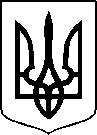 МІНІСТЕРСТВО ОХОРОНИ ЗДОРОВ’Я УКРАЇНИНАКАЗПро державну реєстрацію (перереєстрацію) лікарських засобів (медичних імунобіологічних препаратів) та внесення змін до реєстраційних матеріалівВідповідно до статті 9 Закону України «Про лікарські засоби», пунктів 5, 7, 10 Порядку державної реєстрації (перереєстрації) лікарських засобів, затвердженого постановою Кабінету Міністрів України від 26 травня 2005 року № 376, абзацу двадцять сьомого підпункту 12 пункту 4 Положення про Міністерство охорони здоров’я України, затвердженого постановою Кабінету Міністрів України від 25 березня 2015 року № 267 (в редакції постанови Кабінету Міністрів України від 24 січня 2020 року № 90), на підставі результатів експертизи реєстраційних матеріалів лікарських засобів (медичних імунобіологічних препаратів), що подані на державну реєстрацію (перереєстрацію) та внесення змін до реєстраційних матеріалів, проведених Державним підприємством «Державний експертний центр Міністерства охорони здоров’я України», висновків щодо ефективності, безпечності та якості, щодо експертної оцінки співвідношення користь/ризик лікарського засобу, що пропонується до державної реєстрації (перереєстрації), щодо внесення змін до реєстраційних матеріалів та рекомендації його до державної реєстрації (перереєстрації) або внесення змін до реєстраційних матеріалів,НАКАЗУЮ:1. Зареєструвати та внести до Державного реєстру лікарських засобів України лікарські засоби (медичні імунобіологічні препарати) згідно з додатком 1.2. Перереєструвати та внести до Державного реєстру лікарських засобів України лікарські засоби (медичні імунобіологічні препарати) згідно з додатком 2.3. Внести зміни до реєстраційних матеріалів та Державного реєстру лікарських засобів України на лікарські засоби (медичні імунобіологічні препарати) згідно з додатком 3.4. Фармацевтичному управлінню (Іван Задворних) забезпечити оприлюднення цього наказу на офіційному вебсайті Міністерства охорони здоров’я України.5. Контроль за виконанням цього наказу покласти на першого заступника Міністра Олександра Комаріду. Міністр                                                                                           Віктор ЛЯШКО                                                                                          ПЕРЕЛІКЗАРЕЄСТРОВАНИХ ЛІКАРСЬКИХ ЗАСОБІВ (МЕДИЧНИХ ІМУНОБІОЛОГІЧНИХ ПРЕПАРАТІВ), ЯКІ ВНОСЯТЬСЯ ДО ДЕРЖАВНОГО РЕЄСТРУ ЛІКАРСЬКИХ ЗАСОБІВ УКРАЇНИПЕРЕЛІКПЕРЕРЕЄСТРОВАНИХ ЛІКАРСЬКИХ ЗАСОБІВ (МЕДИЧНИХ ІМУНОБІОЛОГІЧНИХ ПРЕПАРАТІВ), ЯКІ ВНОСЯТЬСЯ ДО ДЕРЖАВНОГО РЕЄСТРУ ЛІКАРСЬКИХ ЗАСОБІВ УКРАЇНИПЕРЕЛІКЛІКАРСЬКИХ ЗАСОБІВ (МЕДИЧНИХ ІМУНОБІОЛОГІЧНИХ ПРЕПАРАТІВ), ЩОДО ЯКИХ БУЛИ ВНЕСЕНІ ЗМІНИ ДО реєстраційних матеріалів, ЯКІ ВНОСЯТЬСЯ ДО ДЕРЖАВНОГО РЕЄСТРУ ЛІКАРСЬКИХ ЗАСОБІВ УКРАЇНИ6 січня 2023 року                        Київ                                                № 37Додаток 1до наказу Міністерства охорониздоров’я України «Про державну реєстрацію (перереєстрацію) лікарських засобів (медичних імунобіологічних препаратів) та внесення змін до реєстраційних матеріалів»від 6 січня 2023 року № 37   № п/пНазва лікарського засобуФорма випуску (лікарська форма, упаковка)ЗаявникКраїна заявникаВиробникКраїна виробникаРеєстраційна процедураУмови відпускуРекламуванняНомер реєстраційного посвідченняГІДРОКСИЗИНУ ГІДРОХЛОРИД кристалічний порошок (субстанція) для фармацевтичного застосування у поліетиленових пакетах Товариство з обмеженою відповідальністю «Харківське фармацевтичне підприємство "Здоров’я народу"
УкраїнаСІМЕД ЛАБС ЛІМІТЕД
Індіяреєстрація на 5 років -Не        підлягаєUA/19852/01/01ЗАКИС АЗОТУ МЕДИЧНИЙ МЕССЕР газ медичний стиснений у балонах об'ємом 5 л, 10 л, 50 лДочірнє підприємство "Мессер Україна"
УкраїнаМессер Австрія ГмбХ 
Австріяреєстрація на 5 роківЗа рецептом.
Застосовують тільки в умовах стаціонаруНе        підлягаєUA/19853/01/01ІНОЗИН ПРАНОБЕКС 1000таблетки по 1000 мг по 10 таблеток у блістері, по 3 або 4 блістери в пачціТОВ "ДКП "Фармацевтична фабрика"УкраїнаТОВ "ДКП "Фармацевтична фабрика"Українареєстрація на 5 років
Періодичність подання регулярно оновлюваного звіту з безпеки, відповідно до Порядку здійснення фармаконагляду, затвердженого наказом Міністерства охорони здоров’я України від 27 грудня 2006 року № 898, зареєстрованого в Міністерстві юстиції України 29 січня 2007 року за № 73/13340 (у редакції наказу Міністерства охорони здоров'я України від 26 вересня 2016 року № 996), становить: згідно зі строками, зазначеними у періодичності подання регулярних звітів з безпеки.за рецептомНе підлягаєUA/19823/01/01МІЛІСТАН ФАРИНГО ФОРТЕспрей для ротової порожнини, 3 мг/мл (0,3%), по 25 мл у флаконі з небулайзером; по 1 флакону у картонній коробці Мілі Хелскере Лімітед
Велика БританіяАйСіПіЕй Хелс Продактc Лімітед 
ІндіяРеєстрація на 5 років
Періодичність подання регулярно оновлюваного звіту з безпеки, відповідно до Порядку здійснення фармаконагляду, затвердженого наказом Міністерства охорони здоров’я України від 27 грудня 2006 року № 898, зареєстрованого в Міністерстві юстиції України 29 січня 2007 року за № 73/13340 (у редакції наказу Міністерства охорони здоров'я України від 26 вересня 2016 року № 996), становить: згідно зі строками, зазначеними у періодичності подання регулярних звітів з безпекибез рецепта   підлягаєUA/19835/02/02РОЗЛІТРЕК®капсули тверді по 200 мг, по 90 капсул твердих у пляшці, по 1 пляшці у картонній коробціФ.Хоффманн-Ля Рош Лтд
Швейцаріявиробництво нерозфасованого лікарського засобу, випробування контролю якості при випуску та стабільності:Мейн Фарма Інк., США;випробування контролю якості: мікробіологічна чистота:Ф.Хоффманн-Ля Рош Лтд, Швейцарія;випробування контролю якості при випуску та стабільності, крім мікробіологічної чистоти, первинне та вторинне пакування, випуск серії:Ф.Хоффманн-Ля Рош Лтд, ШвейцаріяСША/Швейцарія
реєстрація на 5 років із зобов’язанням завершити програму досліджень, надати проміжні та остаточні звіти щодо цих досліджень згідно плану та термінів, зазначених у плані управління ризиками, відповідно до пункту 7 розділу IV Порядку проведення експертизи реєстраційних матеріалів на лікарські засоби, що подаються на державну реєстрацію (перереєстрацію), а також експертизи матеріалів про внесення змін до реєстраційних матеріалів протягом дії реєстраційного посвідчення, затвердженого наказом МОЗ від 26.08.2005 № 426 зі змінами. 

Періодичність подання регулярно оновлюваного звіту з безпеки, відповідно до Порядку здійснення фармаконагляду, затвердженого наказом Міністерства охорони здоров’я України від 27 грудня 2006 року № 898, зареєстрованого в Міністерстві юстиції України 29 січня 2007 року за № 73/13340 (у редакції наказу Міністерства охорони здоров'я України від 26 вересня 2016 року № 996), становить: згідно зі строками, зазначеними у періодичності подання регулярних звітів з безпеки.за рецептомНе        підлягаєUA/19842/01/02РОЗЛІТРЕК®капсули тверді по 100 мг, по 30 капсул твердих у пляшці, по 1 пляшці у картонній коробціФ.Хоффманн-Ля Рош Лтд
Швейцаріявиробництво нерозфасованого лікарського засобу, випробування контролю якості при випуску та стабільності:Мейн Фарма Інк., США;випробування контролю якості: мікробіологічна чистота:Ф.Хоффманн-Ля Рош Лтд, Швейцарія;випробування контролю якості при випуску та стабільності, крім мікробіологічної чистоти, первинне та вторинне пакування, випуск серії:Ф.Хоффманн-Ля Рош Лтд, ШвейцаріяСША/Швейцарія
реєстрація на 5 років із зобов’язанням завершити програму досліджень, надати проміжні та остаточні звіти щодо цих досліджень згідно плану та термінів, зазначених у плані управління ризиками, відповідно до пункту 7 розділу IV Порядку проведення експертизи реєстраційних матеріалів на лікарські засоби, що подаються на державну реєстрацію (перереєстрацію), а також експертизи матеріалів про внесення змін до реєстраційних матеріалів протягом дії реєстраційного посвідчення, затвердженого наказом МОЗ від 26.08.2005 № 426 зі змінами. 

Періодичність подання регулярно оновлюваного звіту з безпеки, відповідно до Порядку здійснення фармаконагляду, затвердженого наказом Міністерства охорони здоров’я України від 27 грудня 2006 року № 898, зареєстрованого в Міністерстві юстиції України 29 січня 2007 року за № 73/13340 (у редакції наказу Міністерства охорони здоров'я України від 26 вересня 2016 року № 996), становить: згідно зі строками, зазначеними у періодичності подання регулярних звітів з безпеки.за рецептомНе        підлягаєUA/19842/01/01СПИРТ ЕТИЛОВИЙ 70% розчин для зовнішнього застосування 70 % по 100 мл у флаконах склянихТовариство з обмеженою відповідальністю "УКРСПЕЦФАРМ"
УкраїнаТовариство з обмеженою відповідальністю "УКРСПЕЦФАРМ"
Українареєстрація на 5 років
Періодичність подання регулярно оновлюваного звіту з безпеки, відповідно до Порядку здійснення фармаконагляду, затвердженого наказом Міністерства охорони здоров’я України від 27 грудня 2006 року № 898, зареєстрованого в Міністерстві юстиції України 29 січня 2007 року за № 73/13340 (у редакції наказу Міністерства охорони здоров'я України від 26 вересня 2016 року № 996), становить: згідно зі строками, зазначеними у періодичності подання регулярних звітів з безпеки. за рецептомНе        підлягаєUA/19854/01/01НачальникФармацевтичного управління                                    Іван ЗАДВОРНИХДодаток 2до наказу Міністерства охорониздоров’я України «Про державну реєстрацію (перереєстрацію) лікарських засобів (медичних імунобіологічних препаратів) та внесення змін до реєстраційних матеріалів»від 6 січня 2023 року № 37   № п/пНазва лікарського засобуФорма випуску (лікарська форма, упаковка)ЗаявникКраїна заявникаВиробникКраїна виробникаРеєстраційна процедураУмови відпускуРекламуванняНомер реєстраційного посвідченняВАЛЕРІАНКА-ВІШФАнастойка для перорального застосування по 25 мл у флаконахТОВ "ДКП "Фармацевтична фабрика"
УкраїнаТОВ "ДКП "Фармацевтична фабрика"
УкраїнаПеререєстрація на необмежений термін. Оновлено інформацію в Інструкції для медичного застосування лікарського засобу у розділі "Побічні реакції" відповідно до оновленої інформації з безпеки застосування діючої речовини.
Періодичність подання регулярно оновлюваного звіту з безпеки, відповідно до Порядку здійснення фармаконагляду, затвердженого наказом Міністерства охорони здоров’я України від 27 грудня 2006 року № 898, зареєстрованого в Міністерстві юстиції України 29 січня 2007 року за № 73/13340 (у редакції наказу Міністерства охорони здоров'я України від 26 вересня 2016 року № 996), становить: згідно зі строками, зазначеними у періодичності подання регулярних звітів з безпеки.без рецептапідлягаєUA/16776/01/01ГЛЮКОЗАМІНУ ГІДРОХЛОРИДпорошок (субстанція) у пакетах подвійних поліетиленових для фармацевтичного використанняПРАТ "ФІТОФАРМ"
УкраїнаБІОІБЕРІКА С.А.У.ІспаніяПеререєстрація на необмежений термін-Не        підлягаєUA/16797/01/01КАЛЬЦІ-Мтаблетки, вкриті плівковою оболонкою по 15 таблеток у блістері, по 2 блістери в картонній коробціТуліп Лаб Прайвіт Лімітед
ІндіяТуліп Лаб Пвт. Лтд.
ІндіяПеререєстрація на необмежений термін. Оновлено інформацію в Інструкції для медичного застосування лікарського засобу у розділах "Взаємодія з іншими лікарськими засобами та інші види взаємодій", "Особливості застосування", "Застосування у період вагітності або годування груддю"(уточнення інформації), "Передозування", "Побічні реакції" відповідно до оновленої інформації з безпеки застосування діючих та допоміжних речовин. 
Періодичність подання регулярно оновлюваного звіту з безпеки, відповідно до Порядку здійснення фармаконагляду, затвердженого наказом Міністерства охорони здоров’я України від 27 грудня 2006 року № 898, зареєстрованого в Міністерстві юстиції України 29 січня 2007 року за № 73/13340 (у редакції наказу Міністерства охорони здоров'я України від 26 вересня 2016 року № 996), становить: згідно зі строками, зазначеними у періодичності подання регулярних звітів з безпеки.без рецептапідлягаєUA/16477/01/01ЛАКТУЛОЗАсироп, 670 мг/мл, по 100 мл у флаконах полімерних з кришкою з контролем першого відкриття; по 1 флакону з дозуючим пристроєм у картонній коробці; по 200 мл у флаконах полімерних з кришкою з контролем першого відкриття; по 1 флакону з мірним стаканчиком у картонній коробціТовариство з обмеженою відповідальністю «Фармацевтична фірма «Вертекс»
УкраїнаТовариство з обмеженою відповідальністю «Фармацевтична фірма «Вертекс», Україна(виробництво з продукції in bulk виробника Фрезеніус Кабі Австрія ГмбХ, Австрія)УкраїнаПеререєстрація на необмежений термін. Оновлено інформацію в Інструкції для медичного застосування лікарського засобу у розділах "Особливості застосування", "Побічні реакції" відповідно до оновленої інформації з безпеки застосування діючої речовини. 
Періодичність подання регулярно оновлюваного звіту з безпеки, відповідно до Порядку здійснення фармаконагляду, затвердженого наказом Міністерства охорони здоров’я України від 27 грудня 2006 року № 898, зареєстрованого в Міністерстві юстиції України 29 січня 2007 року за № 73/13340 (у редакції наказу Міністерства охорони здоров'я України від 26 вересня 2016 року № 996), становить: згідно зі строками, зазначеними у періодичності подання регулярних звітів з безпеки. без рецептапідлягаєUA/16601/01/01ПУСТИРНИК-ВІШФАнастойка для орального застосування, по 25 мл у флаконахТОВ "ДКП "Фармацевтична фабрика"
УкраїнаТОВ "ДКП "Фармацевтична фабрика"
УкраїнаПеререєстрація на необмежений термін. Оновлено інформацію у розділах "Особливості застосування" та "Побічні реакції" інструкції для медичного застосування лікарського засобу відповідно до оновленої інформації щодо безпеки застосування діючої та допоміжної речовин. 
Періодичність подання регулярно оновлюваного звіту з безпеки, відповідно до Порядку здійснення фармаконагляду, затвердженого наказом Міністерства охорони здоров’я України від 27 грудня 2006 року № 898, зареєстрованого в Міністерстві юстиції України 29 січня 2007 року за № 73/13340 (у редакції наказу Міністерства охорони здоров'я України від 26 вересня 2016 року № 996), становить: згідно зі строками, зазначеними у періодичності подання регулярних звітів з безпеки. без рецепта підлягаєUA/16833/01/01ЦЕФТРИАКСОН НАТРІЮ СТЕРИЛЬНИЙпорошок (субстанція) у контейнерах алюмінієвих для фармацевтичного застосуванняПАТ "Київмедпрепарат"
УкраїнаЦилу Антібіотікс Фармас'ютікал Ко., Лтд
КитайПеререєстрація на необмежений термін-Не        підлягаєUA/16855/01/01ЦЕФТРИАКСОНУ НАТРІЄВА СІЛЬ СТЕРИЛЬНАпорошок (субстанція) у бідонах алюмінієвих для фармацевтичного застосуванняПАТ "Київмедпрепарат"
УкраїнаАуробіндо Фарма Лімітед
ІндіяПеререєстрація на необмежений термін-Не        підлягаєUA/16737/01/01Начальник Фармацевтичного управління                                    Іван ЗАДВОРНИХДодаток 3до наказу Міністерства охорониздоров’я України «Про державну реєстрацію (перереєстрацію) лікарських засобів (медичних імунобіологічних препаратів) та внесення змін до реєстраційних матеріалів»від 6 січня 2023 року № 37   № п/пНазва лікарського засобуФорма випуску (лікарська форма, упаковка)ЗаявникКраїна заявникаВиробникКраїна виробникаРеєстраційна процедураУмови відпускуНомер реєстраційного посвідченняАБІТАЗИМпорошок для розчину ін'єкцій по 1 г, по 1 або 10 флаконів в картонній коробціМістрал Кепітал Менеджмент Лімітед 
Англіявиробництво готового лікарського засобу, випуск серії:
АЦС ДОБФАР С.П.А., Італiя;виробництво та контроль якості стерильної суміші:
ХАНМІ ФАЙН КЕМІКАЛ КО., ЛТД., КореяІталiя/Кореявнесення змін до реєстраційних матеріалів: зміни І типу - Зміни з якості. Готовий лікарський засіб. Зміни у виробництві. Заміна або введення додаткової дільниці виробництва для частини або всього виробничого процесу готового лікарського засобу (дільниця, на якій проводяться будь-які виробничі стадії, за винятком випуску серії, контролю якості та вторинного пакування для стерильних лікарських засобів (включаючи вироблені асептичним методом), крім лікарських засобів біологічного/імунологічного походження) - Введення додаткової дільниці виробництва для всього виробничого процесу ГЛЗ, а саме – дільниці АЦС ДОБФАР С.П.А., ВІА АЛЕССАНДРО ФЛЕМІНГ, 2, ВЕРОНА (ВР), 37135, Iталія; зміни І типу - Зміни з якості. Готовий лікарський засіб. Зміни у виробництві. Заміна або введення додаткової дільниці виробництва для частини або всього виробничого процесу готового лікарського засобу (дільниця для вторинного пакування) - Введення додаткової дільниці виробництва для вторинного пакування ГЛЗ, а саме – дільниці АЦС ДОБФАР С.П.А., ВІА АЛЕССАНДРО ФЛЕМІНГ, 2, ВЕРОНА (ВР), 37135, Iталія; зміни І типу - Зміни з якості. Готовий лікарський засіб. Зміни у виробництві. Зміна імпортера/зміни, що стосуються випуску серії та контролю якості готового лікарського засобу (заміна або додавання виробника, що відповідає за ввезення та/або випуск серії) - Включаючи контроль/випробування серії - Введення додаткового виробника, що відповідає за ввезення та випуск серії, включаючи контроль/випробування серії, а саме – дільниці АЦС ДОБФАР С.П.А., ВІА АЛЕССАНДРО ФЛЕМІНГ, 2, ВЕРОНА (ВР), 37135, Iталія Зміни внесені в інструкцію для медичного застосування лікарського засобу у розділ "Місцезнаходження виробника та адреса місця провадження його діяльності" з відповідними змінами в тексті маркування упаковокза рецептомUA/18808/01/01АДРИБЛАСТИН ШВИДКОРОЗЧИННИЙліофілізат для розчину для інфузій по 50 мг; 1 флакон з ліофілізатом у картонній коробціПфайзер Інк.СШАКорден Фарма Латіна С.п.А.Італіявнесення змін до реєстраційних матеріалів: Зміни II типу - Зміни щодо безпеки/ефективності та фармаконагляду. Зміни у короткій характеристиці лікарського засобу, тексті маркування та інструкції для медичного застосування у зв’язку із новими даними з якості, доклінічними, клінічними даними та даними з фармаконагляду - Зміни внесено до інструкції для медичного застосування лікарського засобу до розділів "Особливості застосування" та "Побічні реакції". Введення змін протягом 6-ти місяців після затвердження.за рецептомUA/4762/01/02АЗИМЕД®таблетки, вкриті плівковою оболонкою, по 500 мг; по 3 або 10 таблеток у блістері; по 1 блістеру у пачці з картонуПАТ "Київмедпрепарат"УкраїнаПАТ "Київмедпрепарат"Українавнесення змін до реєстраційних матеріалів: зміни І типу - Зміни з якості. Готовий лікарський засіб. Система контейнер/закупорювальний засіб (інші зміни)
- оновлення розділу 3.2.P.7. Система контейнер/закупорювальний засіб, а саме:
- Вилучення назв виробників плівки полівінілхлоридної;
- Вилучення назв виробників фольги алюмінієвої з друком лакованої;
- Вилучення специфікації та методів контролю вторинного пакування (пачки для лікарських засобів). Зміни І типу - Зміни з якості. Готовий лікарський засіб. Система контейнер/закупорювальний засіб. Зміна параметрів специфікацій та/або допустимих меж первинної упаковки готового лікарського засобу (інші зміни). - внесення змін у специфікації для фольги алюмінієвої з друком лакованої, а саме доповнення допустимі межі показника «Товщина матеріалу». Зміни І типу - Зміни з якості. Готовий лікарський засіб. Система контейнер/закупорювальний засіб. Зміна параметрів специфікацій та/або допустимих меж первинної упаковки готового лікарського засобу (вилучення незначного показника (наприклад застарілого показника)) - внесення змін до специфікації/методів контролю для плівки полівінілхлоридної, а саме вилучено «Діаметр втулки», «Довжина втулки», «Діаметр рулона» з показника «Розміри» та п. «Ширина матеріалу». Супутня зміна - Зміни з якості. Готовий лікарський засіб. Система контейнер/закупорювальний засіб. Зміна у методах випробування первинної упаковки готового лікарського засобу (інші зміни у методах випробувань (включаючи заміну або додавання)). Зміни І типу - Зміни з якості. Готовий лікарський засіб. Система контейнер/закупорювальний засіб. Зміна параметрів специфікацій та/або допустимих меж первинної упаковки готового лікарського засобу (вилучення незначного показника (наприклад застарілого показника)) - внесення змін до специфікації/методів контролю для фольги алюмінієвої з друком лакованої, а саме вилучено п. «Ширина матеріалу»; з п. «Основні розміри» вилучено «Діаметр втулки», «Довжина втулки», «Зовнішній діаметр рулона». Супутня зміна - Зміни з якості. Готовий лікарський засіб. Система контейнер/закупорювальний засіб. Зміна у методах випробування первинної упаковки готового лікарського засобу (інші зміни у методах випробувань (включаючи заміну або додавання)). Зміни І типу - Зміни з якості. Готовий лікарський засіб. Система контейнер/закупорювальний засіб. Зміна параметрів специфікацій та/або допустимих меж первинної упаковки готового лікарського засобу (інші зміни) внесення змін до специфікації/методів контролю для плівки полівінілхлоридної, а саме деталізуються допустимі межі показника «Зовнішній вигляд». Супутня зміна- Зміни з якості. Готовий лікарський засіб. Система контейнер/закупорювальний засіб. Зміна у методах випробування первинної упаковки готового лікарського засобу (незначні зміни у затверджених методах випробувань). Зміни І типу - Зміни з якості. Готовий лікарський засіб. Система контейнер/закупорювальний засіб. Зміна параметрів специфікацій та/або допустимих меж первинної упаковки готового лікарського засобу (інші зміни) внесення змін до специфікації/методів контролю для фольги алюмінієвої з друком лакованої, а саме деталізуються допустимі межі показника «Зовнішній вигляд». Супутня зміна - Зміни з якості. Готовий лікарський засіб. Система контейнер/закупорювальний засіб. Зміна у методах випробування первинної упаковки готового лікарського засобу (незначні зміни у затверджених методах випробувань). Зміни І типу - Зміни з якості. Готовий лікарський засіб. Система контейнер/закупорювальний засіб. Зміна у методах випробування первинної упаковки готового лікарського засобу (інші зміни у методах випробувань (включаючи заміну або додавання)) - внесення змін до специфікації/методів контролю для плівки полівінілхлоридної, а саме виключено детальний опис методу контролю показника «МБЧ» (в методах контролю первинного пакування для тесту «Мікробіологічна чистота» зазначено посилання на статтю ДФУ/ЄФ, 2.6.12.). Зміни І типу - Зміни з якості. Готовий лікарський засіб. Система контейнер/закупорювальний засіб. Зміна у методах випробування первинної упаковки готового лікарського засобу (інші зміни у методах випробувань (включаючи заміну або додавання)) - внесення змін до специфікації/методів контролю для фольги алюмінієвої з друком лакованої, а саме виключено детальний опис методу контролю показника «МБЧ» (в методах контролю первинного пакування для тесту «Мікробіологічна чистота» зазначено посилання на статтю ДФУ/ЄФ, 2.6.12.). Зміни І типу - Зміни з якості. Готовий лікарський засіб. Система контейнер/закупорювальний засіб. Зміна параметрів специфікацій та/або допустимих меж первинної упаковки готового лікарського засобу (доповнення специфікації новим показником з відповідним методом випробування) - внесення змін до специфікації/методів контролю для фольги алюмінієвої з друком лакованої, а саме показник «Якість нанесення друку і лакового покриття», який в діючому РД оцінювався в рамках показника «Відповідність тексту і художнього оформлення оригінал-макету», було винесено окремим показником. за рецептомUA/7234/02/01АЛЛЕГРА® 120 МГтаблетки, вкриті оболонкою, по 120 мг, № 10, № 20 (10х2): по 10 таблеток у блістері; по 1 або по 2 блістери в картонній коробціТОВ "Опелла Хелскеа Україна"УкраїнаСАНОФІ ВІНТРОП ІНДАСТРІА - ТУРЗФранцiявнесення змін до реєстраційних матеріалів: зміни І типу - Зміни з якості. Сертифікат відповідності/ГЕ-сертифікат відповідності Європейській фармакопеї/монографії. Подання нового або оновленого сертифіката відповідності або вилучення сертифіката відповідності Європейській фармакопеї: для АФІ; для вихідного матеріалу/реагенту/проміжного продукту, що використовуються у виробництві АФІ; для допоміжної речовини (сертифікат відповідності Європейській фармакопеї) - Оновлений сертифікат від уже затвердженого виробника. Подання оновленого сертифіката відповідності Європейській фармакопеї № R1-CEP 2009-297 - Rev 03 (затверджено: R1-CEP 2009-297 - Rev 02) для АФІ фексофенадину гідрохлориду від вже затвердженого виробника Sanofi-Aventis Deutschland GmbH, Germany, який змін назву на EUROAPI Germany GmbH, Germany та редакційні правки у адресі виробничої дільниці.без рецептаUA/8500/01/01АЛЛЕГРА® 180 МГтаблетки, вкриті оболонкою, по 180 мг, № 10, № 20 (10х2): по 10 таблеток у блістері; по 1 або по 2 блістери в картонній коробціТОВ "Опелла Хелскеа Україна"УкраїнаСАНОФІ ВІНТРОП ІНДАСТРІА - ТУРЗФранцiявнесення змін до реєстраційних матеріалів: зміни І типу - Зміни з якості. Сертифікат відповідності/ГЕ-сертифікат відповідності Європейській фармакопеї/монографії. Подання нового або оновленого сертифіката відповідності або вилучення сертифіката відповідності Європейській фармакопеї: для АФІ; для вихідного матеріалу/реагенту/проміжного продукту, що використовуються у виробництві АФІ; для допоміжної речовини (сертифікат відповідності Європейській фармакопеї) - Оновлений сертифікат від уже затвердженого виробника (Б.III.1. (а)-2 ІА)
подання оновленого сертифіката відповідності Європейській фармакопеї № R1-CEP 2009-297 - Rev 03 (затверджено: R1-CEP 2009-297 - Rev 02) для АФІ фексофенадину гідрохлориду від вже затвердженого виробника Sanofi-Aventis Deutschland GmbH, Germany, який змін назву на EUROAPI Germany GmbH, Germany та редакційні правки у адресі виробничої дільниці.без рецептаUA/8500/01/02АЛПРОСТАДИЛпорошок (субстанція) у скляних флаконах для фармацевтичного застосуванняЄВРОАПІ Хангері Лтд.
УгорщинаЄВРОАПІ Хангері Лтд.
Угорщинавнесення змін до реєстраційних матеріалів: зміна заявника ЛЗ (МІБП) (власника реєстраційного посвідчення) (згідно наказу МОЗ від 23.07.2015 № 460). Зміни І типу - Зміни з якості. Сертифікат відповідності/ГЕ-сертифікат відповідності Європейській фармакопеї/монографії. Подання нового або оновленого сертифіката відповідності або вилучення сертифіката відповідності Європейській фармакопеї: для АФІ; для вихідного матеріалу/реагенту/проміжного продукту, що використовуються у виробництві АФІ; для допоміжної речовини (сертифікат відповідності Європейській фармакопеї) - Оновлений сертифікат від уже затвердженого виробника. Подання оновленого сертифіката відповідності Європейській фармакопеї № R1-CEP 2015-302-Rev 00 (затверджено: R0-CEP 2015-302-Rev 00) для АФІ Алпростадил від вже затвердженого виробника. Як наслідок, зміна назви та адреси власника СЕР та виробника АФІ -UA/18272/01/01АЛЬФОРТ ДЕКСА І.В.розчин для ін`єкцій, 50 мг/2 мл; по 2 мл в ампулі; по 3 або по 6 ампул у касеті та у картонній коробці Дельта Медікел Промоушнз АГШвейцаріяІдол Ілач Долум Сан. ве Тідж. А.Ш.Туреччинавнесення змін до реєстраційних матеріалів: Зміни II типу - Зміни з якості. АФІ. Виробництво. Зміна виробника вихідного/проміжного продукту/реагенту, що використовуються у виробничому процесі АФІ, або зміна виробника (включаючи, де необхідно, місце проведення контролю якості) АФІ (за відсутності сертифіката відповідності Європейській фармакопеї у затвердженому досьє)(введення нового виробника АФІ з наданням мастер-файла на АФІ) введення нового виробника АФІ декскетопрофену трометамолу - Enaltec Labs Private Limited, Індія як наслідок вноситься зміна до розділу «Склад».за рецептомUA/17527/01/01АНАЛЬДИМсупозиторії ректальні по 250 мг/20 мг по 5 супозиторіїв у стрипі; по 2 стрипи в пачці з картону ПАТ "Монфарм"УкраїнаПАТ "Монфарм" Українавнесення змін до реєстраційних матеріалів: Зміни І типу - Зміни щодо безпеки/ефективності та фармаконагляду. Зміна у короткій характеристиці лікарського засобу, тексті маркування та інструкції для медичного застосування на підставі регулярно оновлюваного звіту з безпеки лікарського засобу, або досліджень з безпеки застосування лікарського засобу в післяреєстраційний період, або як результат оцінки звіту з досліджень, проведених відповідно до плану педіатричних досліджень (РІР) (зміну узгоджено з компетентним уповноваженим органом) 
Зміни внесено до Інструкції для медичного застосування лікарського засобу до розділів "Особливі заходи безпеки", "Побічні реакції" щодо безпеки застосування діючих речовин відповідно до рекомендацій PRAC. Введення змін протягом 6-ти місяців після затвердження. Супутня зміна - Зміни щодо безпеки/ефективності та фармаконагляду. Внесення або зміна(и) до зобов'язань та умов видачі реєстраційного посвідчення, включаючи План управління ризиками (застосування тексту, який погоджений з компетентним органом), Зміни внесено до частин: II «Специфікація з безпеки» , III «План з фармаконагляду», V " Заходи з мінімізації ризиків", VII «Додатки», згідно рекомендацій PRAC. Введення змін протягом 6-ти місяців після затвердження.
Зміни І типу - Зміни щодо безпеки/ефективності та фармаконагляду. Зміна у короткій характеристиці лікарського засобу, тексті маркування та інструкції для медичного застосування на підставі регулярно оновлюваного звіту з безпеки лікарського засобу, або досліджень з безпеки застосування лікарського засобу в післяреєстраційний період, або як результат оцінки звіту з досліджень, проведених відповідно до плану педіатричних досліджень (РІР) (зміну узгоджено з компетентним уповноваженим органом) 
Зміни внесено до Інструкції для медичного застосування лікарського засобу до розділів "Особливі заходи безпеки", "Побічні реакції" щодо безпеки застосування діючих речовин відповідно до рекомендацій PRAC. Введення змін протягом 6-ти місяців після затвердження.за рецептомUA/8459/01/02АНАЛЬДИМсупозиторії ректальні по 100 мг/10 мг по 5 супозиторіїв у стрипі; по 2 стрипи в пачці з картону ПАТ "Монфарм"УкраїнаПАТ "Монфарм"Українавнесення змін до реєстраційних матеріалів: Зміни І типу - Зміни щодо безпеки/ефективності та фармаконагляду. Зміна у короткій характеристиці лікарського засобу, тексті маркування та інструкції для медичного застосування на підставі регулярно оновлюваного звіту з безпеки лікарського засобу, або досліджень з безпеки застосування лікарського засобу в післяреєстраційний період, або як результат оцінки звіту з досліджень, проведених відповідно до плану педіатричних досліджень (РІР) (зміну узгоджено з компетентним уповноваженим органом) 
Зміни внесено до Інструкції для медичного застосування лікарського засобу до розділів "Особливі заходи безпеки", "Побічні реакції" щодо безпеки застосування діючих речовин відповідно до рекомендацій PRAC. Введення змін протягом 6-ти місяців після затвердження. Супутня зміна - Зміни щодо безпеки/ефективності та фармаконагляду. Внесення або зміна(и) до зобов'язань та умов видачі реєстраційного посвідчення, включаючи План управління ризиками (застосування тексту, який погоджений з компетентним органом), Зміни внесено до частин: II «Специфікація з безпеки» , III «План з фармаконагляду», V " Заходи з мінімізації ризиків", VII «Додатки», згідно рекомендацій PRAC. Введення змін протягом 6-ти місяців після затвердження.
Зміни І типу - Зміни щодо безпеки/ефективності та фармаконагляду. Зміна у короткій характеристиці лікарського засобу, тексті маркування та інструкції для медичного застосування на підставі регулярно оновлюваного звіту з безпеки лікарського засобу, або досліджень з безпеки застосування лікарського засобу в післяреєстраційний період, або як результат оцінки звіту з досліджень, проведених відповідно до плану педіатричних досліджень (РІР) (зміну узгоджено з компетентним уповноваженим органом) 
Зміни внесено до Інструкції для медичного застосування лікарського засобу до розділів "Особливі заходи безпеки", "Побічні реакції" щодо безпеки застосування діючих речовин відповідно до рекомендацій PRAC. Введення змін протягом 6-ти місяців після затвердження.за рецептомUA/8459/01/01АНДИПАЛ-Втаблетки, по 10 таблеток у стрипах; по 10 таблеток у стрипі; по 1 стрипу у паперовому конверті; по 10 таблеток у стрипі; по 2 або по 10 стрипів у пачці з картону; по 10 таблеток у блістері; по 1, або по 2, або по 10 блістерів у пачці з картонуПАТ "Монфарм"УкраїнаПАТ "Монфарм"Українавнесення змін до реєстраційних матеріалів: зміни І типу - Зміни щодо безпеки/ефективності та фармаконагляду. Зміна у короткій характеристиці лікарського засобу, тексті маркування та інструкції для медичного застосування на підставі регулярно оновлюваного звіту з безпеки лікарського засобу, або досліджень з безпеки застосування лікарського засобу в післяреєстраційний період, або як результат оцінки звіту з досліджень, проведених відповідно до плану педіатричних досліджень (РІР) (зміну узгоджено з компетентним уповноваженим органом). 
Зміни внесено до Інструкції для медичного застосування лікарського засобу до розділів "Особливості застосування", "Побічні реакції" щодо безпеки застосування діючих речовин відповідно до рекомендацій PRAC. Введення змін протягом 6-ти місяців після затвердження. Супутня зміна- Зміни щодо безпеки/ефективності та фармаконагляду. Внесення або зміна(и) до зобов'язань та умов видачі реєстраційного посвідчення, включаючи План управління ризиками (застосування тексту, який погоджений з компетентним органом). Заявником надано оновлений План управління ризиками версія 2.0. Зміни внесено до частин: II «Специфікація з безпеки» , III «План з фармаконагляду», V " Заходи з мінімізації ризиків", VII «Додатки», згідно рекомендацій PRAC. Резюме Плану управління ризиками версія 2.0 додається. Зміни І типу - Зміни щодо безпеки/ефективності та фармаконагляду. Зміна у короткій характеристиці лікарського засобу, тексті маркування та інструкції для медичного застосування на підставі регулярно оновлюваного звіту з безпеки лікарського засобу, або досліджень з безпеки застосування лікарського засобу в післяреєстраційний період, або як результат оцінки звіту з досліджень, проведених відповідно до плану педіатричних досліджень (РІР) (зміну узгоджено з компетентним уповноваженим органом). Зміни внесено до Інструкції для медичного застосування лікарського засобу до розділів "Особливості застосування", "Побічні реакції" щодо безпеки застосування діючих речовин відповідно до рекомендацій PRAC. Введення змін протягом 6-ти місяців після затвердження без рецепта – №10; за рецептом – №20, №100UA/6175/01/01АСПІРОЗА®капсули тверді по 10 мг/100 мг; по 10 капсул у блістері; по 3 блістери в пачціПрАТ "Фармацевтична фірма "Дарниця"УкраїнаАдамед Фарма С.А.Польщавнесення змін до реєстраційних матеріалів: зміни І типу - Зміни з якості. Сертифікат відповідності/ГЕ-сертифікат відповідності Європейській фармакопеї/монографії. Подання нового або оновленого сертифіката відповідності або вилучення сертифіката відповідності Європейській фармакопеї: для АФІ; для вихідного матеріалу/реагенту/проміжного продукту, що використовуються у виробництві АФІ; для допоміжної речовини (сертифікат відповідності Європейській фармакопеї) - Оновлений сертифікат від уже затвердженого виробника. Подання оновленого сертифіката відповідності Європейській фармакопеї № R1-CEP 2015-240-Rev 00 (затверджено: R0-CEP 2015-240-Rev 02) для АФІ розувастатину кальцію від вже затвердженого виробника Changzhou Pharmaceutical Factory, China.за рецептомUA/18799/01/02АСПІРОЗА®капсули тверді по 20 мг/100 мг; по 10 капсул у блістері; по 3 блістери в пачціПрАТ "Фармацевтична фірма "Дарниця"УкраїнаАдамед Фарма С.А.Польщавнесення змін до реєстраційних матеріалів: зміни І типу - Зміни з якості. Сертифікат відповідності/ГЕ-сертифікат відповідності Європейській фармакопеї/монографії. Подання нового або оновленого сертифіката відповідності або вилучення сертифіката відповідності Європейській фармакопеї: для АФІ; для вихідного матеріалу/реагенту/проміжного продукту, що використовуються у виробництві АФІ; для допоміжної речовини (сертифікат відповідності Європейській фармакопеї) - Оновлений сертифікат від уже затвердженого виробника. Подання оновленого сертифіката відповідності Європейській фармакопеї № R1-CEP 2015-240-Rev 00 (затверджено: R0-CEP 2015-240-Rev 02) для АФІ розувастатину кальцію від вже затвердженого виробника Changzhou Pharmaceutical Factory, China.за рецептомUA/18799/01/03АСПІРОЗА®капсули тверді по 5 мг/100 мг; по 10 капсул у блістері; по 3 блістери в пачціПрАТ "Фармацевтична фірма "Дарниця"УкраїнаАдамед Фарма С.А.Польщавнесення змін до реєстраційних матеріалів: зміни І типу - Зміни з якості. Сертифікат відповідності/ГЕ-сертифікат відповідності Європейській фармакопеї/монографії. Подання нового або оновленого сертифіката відповідності або вилучення сертифіката відповідності Європейській фармакопеї: для АФІ; для вихідного матеріалу/реагенту/проміжного продукту, що використовуються у виробництві АФІ; для допоміжної речовини (сертифікат відповідності Європейській фармакопеї) - Оновлений сертифікат від уже затвердженого виробника. Подання оновленого сертифіката відповідності Європейській фармакопеї № R1-CEP 2015-240-Rev 00 (затверджено: R0-CEP 2015-240-Rev 02) для АФІ розувастатину кальцію від вже затвердженого виробника Changzhou Pharmaceutical Factory, China.за рецептомUA/18799/01/01АФЛУБІН® ПЕНЦИКЛОВІРкрем 1 %; по 2 г в тубі, по 1 тубі у картонній коробціТОВ «ПЕРРІГО УКРАЇНА»Українавиробництво за повним циклом:
Медженікс Бенелюкс НВБельгіявнесення змін до реєстраційних матеріалів: Зміни II типу - Зміни щодо безпеки/ефективності та фармаконагляду. Зміни у короткій характеристиці лікарського засобу, тексті маркування та інструкції для медичного застосування у зв’язку із новими даними з якості, доклінічними, клінічними даними та даними з фармаконагляду - Зміни внесено до інструкції для медичного застосування лікарського засобу до розділів "Особливості застосування", "Застосування у період вагітності або годування груддю", "Спосіб застосування та дози", "Діти", "Побічні реакції".
Введення змін протягом 6-ти місяців після затвердження.без рецептаUA/7440/01/01АЦЦ® розчин оральний по 20 мг/мл; по 100 мл або по 200 мл у флаконі; по 1 флакону у комплекті з мірним ковпачком та/або мірним аплікатором (шприцем) у картонній коробціСандоз Фармасьютікалз д.дСловеніяСалютас Фарма ГмбХ, Німеччина (випуск серії); Фарма Вернігероде ГмбХ, Німеччина (виробництво "bulk", первинне та вторинне пакування, тестування)Німеччинавнесення змін до реєстраційних матеріалів: Зміни І типу - Зміни з якості. Сертифікат відповідності/ГЕ-сертифікат відповідності Європейській фармакопеї/монографії. Подання нового або оновленого сертифіката відповідності або вилучення сертифіката відповідності Європейській фармакопеї: для АФІ; для вихідного матеріалу/реагенту/проміжного продукту, що використовуються у виробництві АФІ; для допоміжної речовини (сертифікат відповідності Європейській фармакопеї) - Оновлений сертифікат від уже затвердженого виробника - Подання оновленого сертифіката відповідності Європейській фармакопеї № R2-CEP 1995-028 - Rev 04 (затверджено: R2-CEP 1995-028 - Rev 03) для діючої речовини Acetylcysteine від вже затвердженого виробника Pharmazell GmbH, Німеччина, у зв`язку з імплементацією нової монографії Євр.Ф. 0967 (Євр.Ф. 10.3)без рецептаUA/8272/02/01БЕКЛОФОРТ™ ЕВОХАЛЕР™аерозоль для інгаляцій, дозований, 250 мкг/дозу; 1 балон з дозуючим клапаном на 200 доз у коробці з картонуГлаксоСмітКляйн Експорт ЛімітедВелика БританiяГлаксо Веллком ПродакшнФранціявнесення змін до реєстраційних матеріалів: Зміни І типу - Зміни з якості. АФІ. Контроль АФІ. Зміна у параметрах специфікацій та/або допустимих меж, визначених у специфікаціях на АФІ, або вихідний/проміжний продукт/реагент, що використовуються у процесі виробництва АФІ (вилучення незначного показника якості (наприклад вилучення застарілого показника)) зміна у параметрах специфікації діючої речовини беклометазону дипропіонату, а саме вилучення показника насипна густина для немікронізованої фракціїза рецептомUA/1203/01/01БЕТАЗОНкрем для зовнішнього застосування 0,1 % по 15 г або 30 г у тубі; по 1 тубі у коробці з картону Товариство з обмеженою відповідальністю "Фармацевтична компанія "Здоров'я"Українавсі стадії виробництва, контроль якості, випуск серії:
Товариство з обмеженою відповідальністю "Фармацевтична компанія "Здоров'я", Україна
всі стадії виробництва, випуск серії:
Товариство з обмеженою відповідальністю "Фармацевтична компанія "Здоров'я", Україна
контроль якості:
Товариство з обмеженою відповідальністю "ФАРМЕКС ГРУП", УкраїнаУкраїнавнесення змін до реєстраційних матеріалів: Зміни І типу - Зміни щодо безпеки/ефективності та фармаконагляду (інші зміни) Оновлення тексту маркування первинної та вторинної упаковок лікарського засобу.за рецептомUA/12709/01/01БЕТАЗОН ПЛЮСкрем для зовнішнього застосування; по 15 г або 30 г у тубі; по 1 тубі у коробці з картонуТовариство з обмеженою відповідальністю "Фармацевтична компанія "Здоров'я"Українавсі стадії виробництва, контроль якості, випуск серії:
Товариство з обмеженою відповідальністю "Фармацевтична компанія "Здоров'я", Україна
всі стадії виробництва, випуск серії:
Товариство з обмеженою відповідальністю "Фармацевтична компанія "Здоров'я", Україна
контроль якості:
Товариство з обмеженою відповідальністю "ФАРМЕКС ГРУП", УкраїнаУкраїнавнесення змін до реєстраційних матеріалів: Зміни І типу - Зміни щодо безпеки/ефективності та фармаконагляду (інші зміни) Оновлення тексту маркування первинної та вторинної упаковок лікарського засобу.за рецептомUA/12948/01/01БЕТАЗОН УЛЬТРАмазь по 15 г у тубі; по 1 тубі у коробці з картонуТовариство з обмеженою відповідальністю "Фармацевтична компанія "Здоров'я"Українавсі стадії виробництва, контроль якості, випуск серії:
Товариство з обмеженою відповідальністю "Фармацевтична компанія "Здоров'я", Україна
всі стадії виробництва,  випуск серії:
Товариство з обмеженою відповідальністю "Фармацевтична компанія "Здоров'я", Україна
контроль якості:
Товариство з обмеженою відповідальністю "ФАРМЕКС ГРУП", УкраїнаУкраїнавнесення змін до реєстраційних матеріалів: Зміни І типу - Зміни щодо безпеки/ефективності та фармаконагляду (інші зміни) Оновлення тексту маркування первинної та вторинної упаковок лікарського засобу.за рецептомUA/14023/01/01БІНОКРИТ®розчин для ін'єкцій, 16,8 мкг/мл по 0,5 мл ( 1000 МО)  або по 1 мл (2000 МО) розчину для ін’єкцій в попередньо заповненому, градуйованому шприці, оснащеному поршнем, ін’єкційною голкою, ковпачком та захисним пристроєм для запобігання пошкодженню голкою після застосування, або без нього; по 3 шприца у контурній блістерній упаковці; по 2 контурні блістерні упаковки у картонній коробці Сандоз ГмбХАвстріяАй Ді Ті Біологіка ГмбХ, Німеччина (відповідальний за виробництво, пакування, контроль серії); Сандоз ГмбХ- БП Шафтенау, Австрія (відповідальний за випуск серії)Німеччина/ Австріявнесення змін до реєстраційних матеріалів: зміни І типу - Зміни з якості. Готовий лікарський засіб. Контроль готового лікарського засобу. Зміна у методах випробування готового лікарського засобу (інші зміни у методах випробувань (включаючи заміну або доповнення)) зміна в аналітичному методі випробування за показником «Супутні домішки. Димери та агрегати високомолекулярної фракції (ВМФ)» (екслюзійна хроматографія), а саме зміна хроматографічної колонки та умов проведення випробуванняза рецептомUA/12383/01/02БІНОКРИТ®розчин для ін'єкцій, 336 мкг/мл по 0,5 мл ( 20000 МО)  або по 0,75 мл ( 30000 МО), або по 1 мл (40000 МО) розчину для ін’єкцій в попередньо заповненому, градуйованому шприці, оснащеному поршнем, ін’єкційною голкою, ковпачком та захисним пристроєм для запобігання пошкодженню голкою після застосування, або без нього; по 1 або по 3 попередньо заповнених шприца у контурній блістерній упаковці; по 1 (1 шприц у кожній) або по 2 (3 шприца у кожній) контурні блістерні упаковки в картонній коробці Сандоз ГмбХАвстріяАй Ді Ті Біологіка ГмбХ, Німеччина (відповідальний за виробництво, пакування, контроль серії); Сандоз ГмбХ- БП Шафтенау, Австрія (відповідальний за випуск серії)Німеччина/ Австріявнесення змін до реєстраційних матеріалів: зміни І типу - Зміни з якості. Готовий лікарський засіб. Контроль готового лікарського засобу. Зміна у методах випробування готового лікарського засобу (інші зміни у методах випробувань (включаючи заміну або доповнення)) зміна в аналітичному методі випробування за показником «Супутні домішки. Димери та агрегати високомолекулярної фракції (ВМФ)» (екслюзійна хроматографія), а саме зміна хроматографічної колонки та умов проведення випробуванняза рецептомUA/12383/01/03БІНОКРИТ®розчин для ін'єкцій, 84 мкг/мл по 0,8 мл (8000 МО) або 1 мл (10000 МО) розчину для ін’єкцій в попередньо заповненому, градуйованому шприці, оснащеному поршнем, ін’єкційною голкою, ковпачком та захисним пристроєм для запобігання пошкодженню голкою після застосування, або без нього; по 1 шприцу у контурній блістерній упаковці; по 1 контурній блістерній упаковці у картонній коробці; по 0,4 мл (4000 МО), або 0,6 мл (6000 МО), або по 0,8 мл (8000 МО), або 1 мл (10000 МО) розчину для ін’єкцій в попередньо заповненому, градуйованому шприці, оснащеному поршнем, ін’єкційною голкою, ковпачком та захисним пристроєм для запобігання пошкодженню голкою після застосування, або без нього; по 3 шприца у контурній блістерній упаковці; по 2 контурні блістерні упаковки в картонній коробціСандоз ГмбХАвстріяАй Ді Ті Біологіка ГмбХ, Німеччина (відповідальний за виробництво, пакування, контроль серії); Сандоз ГмбХ- БП Шафтенау, Австрія (відповідальний за випуск серії)Німеччина/ Австріявнесення змін до реєстраційних матеріалів: зміни І типу - Зміни з якості. Готовий лікарський засіб. Контроль готового лікарського засобу. Зміна у методах випробування готового лікарського засобу (інші зміни у методах випробувань (включаючи заміну або доповнення)) зміна в аналітичному методі випробування за показником «Супутні домішки. Димери та агрегати високомолекулярної фракції (ВМФ)» (екслюзійна хроматографія), а саме зміна хроматографічної колонки та умов проведення випробуванняза рецептомUA/12383/01/01БІОЛІК ТУБЕРКУЛІН ППД-Лрозчин для ін'єкцій з активністю 2 ТО/доза; по 0,6 мл (6 доз), по 1 мл (10 доз), по 3 мл (30 доз) в ампулах № 10; або комплект: 1 ампула по 0,6 мл (6 доз), 3 шприци з голками для витягання, 3 голки для введення; або комплект: 1 ампула по 1 мл (10 доз), 5 шприців з голками для витягання, 5 голок для введення; або 1 флакон по 1 мл (10 доз), 10 шприців самоблокуючихАТ "БІОЛІК"УкраїнаАТ "БІОЛІК"Українавнесення змін до реєстраційних матеріалів: Зміни І типу - Зміни з якості. Готовий лікарський засіб. Стабільність. Зміна у термінах придатності або умовах зберігання готового лікарського засобу (збільшення терміну придатності готового лікарського засобу) - Після першого розкриття (підтверджується даними реального часу) Збільшення терміну придатності готового лікарського засобу після першого розкриття. 
Запропоновано: Препарат в ампулі після відкривання зберігати в асептичних умовах не довше 2 годин. Якщо лікарський засіб у мультидозовому флаконі після першого розкриття не використовується відразу, час та умови зберігання не повинні перевищувати 24 години при температурі від 2оС до 8 оС. Зміни вносяться до реєстраційного посвідчення, МКЯ, інструкції для медичного застосування. Зміни І типу - Зміни з якості. Медичні пристрої. Зміна пристроїв для вимірювання дози або введення лікарського засобу (додавання або заміна пристрою, який не є невід'ємною частиною первинної упаковки) - Пристрій, який має СЕ-маркування - Додавання пристрою, який не є невід'ємною частиною первинної упаковки, а саме додавання шприців самоблокуючих для лікарського засобу у флаконах. Зміни вносяться до реєстраційного посвідчення, МКЯ, інструкції для медичного застосування та тексту маркування. Зміни І типу - Зміни з якості. Готовий лікарський засіб. Зміни у виробництві. Зміна розміру серії (включаючи діапазон розміру серії) готового лікарського засобу (масштаб для лікарського засобу біологічного/імунологічного походження збільшився/зменшився без зміни виробничого процесу (наприклад дублювання лінії)) Введення для готового лікарського засобу, що випускається у флаконах розміру серії 30 л. Зміни II типу - Зміни з якості. Готовий лікарський засіб. Система контейнер/закупорювальний засіб. Зміна у первинній упаковці готового лікарського засобу (тип контейнера або додавання нового контейнера) - Стерильні лікарські засоби та лікарські засоби біологічного/імунологічного походження - 
Додавання флаконів в якості нового виду первинного пакування. Запропоновано: Флакони скляні по 1 мл (І класу гідролітичної стійкості), закупорені гумовими пробками (2-3А RS) та закатані алюмінієвими ковпачками (К-2-13) або алюмінієвими ковпачками з пластиковими накладками (К-2-13ПН).за рецептомUA/15771/01/01БІОЛІК ТУБЕРКУЛІН ППД-Лрозчин для ін'єкцій з активністю 2 ТО/доза; іn bulk: по 30 ампул по 0,6 мл (6 доз), або по 1 мл (10 доз), або по 20 ампул по 3 мл (30 доз) у картонній чарунковій упаковці; по 10 або по 20 картонних чарункових упаковок в упаковці з картонуАТ "БІОЛІК"УкраїнаАТ "БІОЛІК"Українавнесення змін до реєстраційних матеріалів: Зміни І типу - Зміни з якості. Готовий лікарський засіб. Стабільність. Зміна у термінах придатності або умовах зберігання готового лікарського засобу (збільшення терміну придатності готового лікарського засобу) - Після першого розкриття (підтверджується даними реального часу) Збільшення терміну придатності готового лікарського засобу після першого розкриття. 
Запропоновано: Препарат в ампулі після відкривання зберігати в асептичних умовах не довше 2 годин. Якщо лікарський засіб у мультидозовому флаконі після першого розкриття не використовується відразу, час та умови зберігання не повинні перевищувати 24 години при температурі від 2 оС до 8 оС. Зміни вносяться до реєстраційного посвідчення, МКЯ, інструкції для медичного застосування. Зміни І типу - Зміни з якості. Медичні пристрої. Зміна пристроїв для вимірювання дози або введення лікарського засобу (додавання або заміна пристрою, який не є невід'ємною частиною первинної упаковки) - Пристрій, який має СЕ-маркування - Додавання пристрою, який не є невід'ємною частиною первинної упаковки, а саме додавання шприців самоблокуючих для лікарського засобу у флаконах. Зміни вносяться до реєстраційного посвідчення, МКЯ, інструкції для медичного застосування та тексту маркування. Зміни І типу - Зміни з якості. Готовий лікарський засіб. Зміни у виробництві. Зміна розміру серії (включаючи діапазон розміру серії) готового лікарського засобу (масштаб для лікарського засобу біологічного/імунологічного походження збільшився/зменшився без зміни виробничого процесу (наприклад дублювання лінії)) Введення для готового лікарського засобу, що випускається у флаконах розміру серії 30 л. Зміни II типу - Зміни з якості. Готовий лікарський засіб. Система контейнер/закупорювальний засіб. Зміна у первинній упаковці готового лікарського засобу (тип контейнера або додавання нового контейнера) - Стерильні лікарські засоби та лікарські засоби біологічного/імунологічного походження - 
Додавання флаконів в якості нового виду первинного пакування. Запропоновано: Флакони скляні по 1 мл (І класу гідролітичної стійкості), закупорені гумовими пробками (2-3А RS) та закатані алюмінієвими ковпачками (К-2-13) або алюмінієвими ковпачками з пластиковими накладками (К-2-13ПН).-UA/15772/01/01БУФОМІКС ІЗІХЕЙЛЕРпорошок для інгаляцій 160 мкг/4,5 мкг/доза; по 60 доз або 120 доз в інгаляторі із захисним ковпачком у ламінованому пакеті; по 1 ламінованому пакету в картонній коробці; по 60 доз або 120 доз в інгаляторі із захисним ковпачком у ламінованому пакеті; по 1 ламінованому пакету та захисному контейнеру для інгалятора в картонній коробціОріон КорпорейшнФiнляндiяОріон КорпорейшнФiнляндiявнесення змін до реєстраційних матеріалів: Зміни І типу - Зміни з якості. Готовий лікарський засіб. Контроль допоміжних речовин. Зміна параметрів специфікацій та/або допустимих меж для допоміжної речовини (інші зміни) Зміни допустимих меж за показником «Volume particle size» у специфікації на допоміжну речовину Lactose ML. Зміни І типу - Зміни з якості. Готовий лікарський засіб. Контроль допоміжних речовин. Зміна параметрів специфікацій та/або допустимих меж для допоміжної речовини (інші зміни) Зміни допустимих меж за показником «Volume particle size» у специфікації на допоміжну речовину Lactose SL. Зміни І типу - Зміни з якості. Готовий лікарський засіб. Контроль допоміжних речовин. Зміна у методах випробування допоміжної речовини (інші зміни у методах випробування (включаючи заміну або додавання)) Зміна методики визначення розміру часток допоміжної речовини Lactose ML методом лазерна дифракція (затверджено: методика DFE Pharma; запропоновано: методика Orion method M123623).
Зміни І типу - Зміни з якості. Готовий лікарський засіб. Контроль допоміжних речовин. Зміна у методах випробування допоміжної речовини (інші зміни у методах випробування (включаючи заміну або додавання)) Зміна методики визначення розміру часток допоміжної речовини Lactose SL методом лазерна дифракція (затверджено: методика DFE Pharma; запропоновано: методика Orion method M123624). Зміни І типу - Зміни з якості. Готовий лікарський засіб. Система контейнер/закупорювальний засіб. Зміна постачальника пакувальних матеріалів або комплектуючих (якщо зазначено в досьє) (заміна або додавання постачальника) 
Додано альтернативного постачальника барвника Treffert GmbH & Co. KG, що входить до складу захисного ковпачка інгалятора.
Зміни І типу - Зміни з якості. Сертифікат відповідності/ГЕ-сертифікат відповідності Європейській фармакопеї/монографії. Подання нового або оновленого сертифіката відповідності або вилучення сертифіката відповідності Європейській фармакопеї: для АФІ; для вихідного матеріалу/реагенту/проміжного продукту, що використовуються у виробництві АФІ; для допоміжної речовини (сертифікат відповідності Європейській фармакопеї) - Оновлений сертифікат від уже затвердженого виробника - Подано оновлений сертифікат відповідності ЄФ No. R1-CEP 1997-067-Rev 09 для діючої речовини будесоніду від затвердженого виробника Sicor s.r.l., Італія на заміну сертифікату відповідності ЄФ No. R1-CEP 1997-067-Rev 08, у зв’язку із зміною адреси власника СЕР TEVA Pharmaceutical Industries Ltd, Ізраїль. Зміни І типу - Зміни з якості. Сертифікат відповідності/ГЕ-сертифікат відповідності Європейській фармакопеї/монографії. Подання нового або оновленого сертифіката відповідності або вилучення сертифіката відповідності Європейській фармакопеї: для АФІ; для вихідного матеріалу/реагенту/проміжного продукту, що використовуються у виробництві АФІ; для допоміжної речовини (сертифікат відповідності Європейській фармакопеї) - Новий сертифікат від нового виробника (заміна або доповнення) Подано новий сертифікат відповідності ЄФ, No. R1-CEP 2010-190-Rev 03 для діючої речовини будесоніду від нового виробника Minakem Dunkerque Production, Франція. Зміни І типу - Зміни з якості. Сертифікат відповідності/ГЕ-сертифікат відповідності Європейській фармакопеї/монографії. Подання нового або оновленого сертифіката відповідності або вилучення сертифіката відповідності Європейській фармакопеї: для АФІ; для вихідного матеріалу/реагенту/проміжного продукту, що використовуються у виробництві АФІ; для допоміжної речовини (сертифікат відповідності Європейській фармакопеї) - Новий сертифікат від нового виробника (заміна або доповнення) Подано новий сертифікат відповідності ЄФ, No. R0-CEP 2015-215-Rev 00 для діючої речовини формотеролу фумарату дигідрату від нового виробника Fermion Oy, Фінляндія. Зміни І типу - Зміни з якості. Сертифікат відповідності/ГЕ-сертифікат відповідності Європейській фармакопеї/монографії. Подання нового або оновленого сертифіката відповідності або вилучення сертифіката відповідності Європейській фармакопеї: для АФІ; для вихідного матеріалу/реагенту/проміжного продукту, що використовуються у виробництві АФІ; для допоміжної речовини (сертифікат відповідності Європейській фармакопеї) - Оновлений сертифікат від уже затвердженого виробника - Подано оновлений сертифікат відповідності ЄФ No. R0-CEP 2015-215-Rev 01 для діючої речовини формотеролу фумарату дигідрату від затвердженого виробника Fermion Oy, Фінляндія на заміну сертифікату відповідності ЄФ No. R0-CEP 2015-215-Rev 00. Зміни І типу - Зміни з якості. Сертифікат відповідності/ГЕ-сертифікат відповідності Європейській фармакопеї/монографії. Подання нового або оновленого сертифіката відповідності або вилучення сертифіката відповідності Європейській фармакопеї: для АФІ; для вихідного матеріалу/реагенту/проміжного продукту, що використовуються у виробництві АФІ; для допоміжної речовини (сертифікат відповідності Європейській фармакопеї) - Оновлений сертифікат від уже затвердженого виробника - Подано оновлений сертифікат відповідності ЄФ No. R0-CEP 2015-215-Rev 02 для діючої речовини формотеролу фумарату дигідрату від затвердженого виробника Fermion Oy, Фінляндія на заміну сертифікату відповідності ЄФ No. R0-CEP 2015-215-Rev 01. Зміни І типу - Зміни з якості. Сертифікат відповідності/ГЕ-сертифікат відповідності Європейській фармакопеї/монографії. Подання нового або оновленого сертифіката відповідності або вилучення сертифіката відповідності Європейській фармакопеї: для АФІ; для вихідного матеріалу/реагенту/проміжного продукту, що використовуються у виробництві АФІ; для допоміжної речовини (сертифікат відповідності Європейській фармакопеї) - Оновлений сертифікат від уже затвердженого виробника - Подано оновлений сертифікат відповідності ЄФ No. R1-CEP 2015-215-Rev 00 для діючої речовини формотеролу фумарату дигідрату від затвердженого виробника Fermion Oy, Фінляндія на заміну сертифікату відповідності ЄФ No. R0-CEP 2015-215-Rev 02. Зміни І типу - Адміністративні зміни. Вилучення виробничої дільниці (включаючи дільниці для АФІ, проміжного продукту або готового лікарського засобу, дільниці для проведення пакування, виробника, відповідального за випуск серій, місце проведення контролю серії) або постачальника вихідного матеріалу, реагенту або допоміжної речовини (якщо зазначено у досьє) Вилучення виробника діючої речовини формотеролу фумарату дигідрат Sicor S.r.l., Італія. Зміни І типу - Зміни з якості. Готовий лікарський засіб. Контроль готового лікарського засобу. Зміна параметрів специфікацій та/або допустимих меж готового лікарського засобу (вилучення незначного показника (наприклад застарілого показника, такого як запах та смак, або ідентифікація барвників чи смакових добавок)) 
Видалено показник «Вміст води» з специфікації ГЛЗ. Зміни І типу - Зміни з якості. Готовий лікарський засіб. Контроль готового лікарського засобу (інші зміни) Видалено показник «Вміст води» з специфікації ГЛЗ.за рецептомUA/14855/01/01ВАЛСАРТАНпорошок (субстанція) у подвійних поліетиленових пакетах для фармацевтичного застосуванняТОВ "Фарма Старт"УкраїнаІПКА Лабораторіс ЛімітедІндіявнесення змін до реєстраційних матеріалів: зміни І типу - Зміни з якості. АФІ. Контроль АФІ. Зміна у методах випробування АФІ або вихідного матеріалу/проміжного продукту/реагенту, що використовується у процесі виробництва АФІ (незначні зміни у затверджених методах випробування) 
незначні зміни в методі випробування АФІ за показником «Супровідні домішки», а саме включено додаткову інформацію щодо стабільності розчинів, ефективності колонки та запобіжних заходів під час випробування. Відкориговано відносні часи утримування (RRT), фактор перерахунку (RRF) та розрахункові формули.-UA/18632/01/01ВЕКТИБІКСконцентрат для розчину для інфузій, 20 мг/мл; по 5 мл у флаконі; по 1 флакону в картонній коробціАмджен Європа Б.В.НiдерландиМаркування, вторинне пакування та випуск серії:
Амджен Європа Б.В., Нідерланди
Виробництво, первинне пакування:
Амджен Мануфекчурінг Лімітед, СШАНідерланди/ СШАвнесення змін до реєстраційних матеріалів: зміни І типу - Зміни щодо безпеки/ефективності та фармаконагляду. Зміна у короткій характеристиці лікарського засобу, тексті маркування та інструкції для медичного застосування на підставі регулярно оновлюваного звіту з безпеки лікарського засобу, або досліджень з безпеки застосування лікарського засобу в післяреєстраційний період, або як результат оцінки звіту з досліджень, проведених відповідно до плану педіатричних досліджень (РІР) (зміну узгоджено з компетентним уповноваженим органом). 
Зміни внесено в інструкцію для медичного застосування лікарського засобу до розділу "Особливі заходи безпеки" щодо безпеки застосування діючої речовини згідно з рекомендаціями PRAC. Введення змін протягом 6-ти місяців після затвердження. Зміни II типу - Зміни щодо безпеки/ефективності та фармаконагляду. Зміни у короткій характеристиці лікарського засобу, тексті маркування та інструкції для медичного застосування у зв’язку із новими даними з якості, доклінічними, клінічними даними та даними з фармаконагляду. Зміни внесено в інструкцію для медичного застосування лікарського засобу до розділів "Особливості застосування", "Побічні реакції" та, як наслідок, до тексту маркування упаковки лікарського засобу. Введення змін протягом 6-ти місяців після затвердження.за рецептомUA/10806/01/01ВІЛАТЕ 1000 МОпорошок та розчинник для розчину для ін'єкцій, 100 МО/мл; Картонна коробка № 1: по 1 флакону з порошком для приготування розчину для ін’єкцій (1000 МО). Картонна коробка № 2: по 1 флакону з розчинником (вода для ін’єкцій з 0,1 % полісорбатом 80) по 10 мл разом з комплектом для внутрішньовенного введення, 2 просочені спиртом тампони. Комплект для внутрішньовенного введення складається з: 1 шприц одноразовий, 1 комплект для перенесення, 1 комплект для інфузій. Картонна коробка № 1 та картонна коробка № 2 об’єднуються між собою пластиковою плівкоюОктафарма Фармацевтика Продуктіонсгес. м.б.Х.АвстріяВиробник, відповідальний за in bulk виробництво, первинну упаковку, контроль якості, включаючи візуальну інспекцію порошку для розчину для ін'єкцій, візуальну інспекцію розчинника та вторинне пакування, маркування, випуск серії для кінцевого продукту (порошок для розчину для ін`єкцій та розчинник): Октафарма Фармацевтика Продуктіонсгес. м.б.Х., Австрія Виробник, відповідальний за візуальну інспекцію розчинника, вторинне пакування та маркування кінцевого продукту ( порошку для розчину для ін`єкцій та розчинника): Октафарма Дессау ГмбХ, Німеччина; Виробник, відповідальний за in bulk виробництво, первинну упаковку та контроль якості розчинника: Октафарма АБ, Швеція Австрія/Німеччина/Швеціявнесення змін до реєстраційних матеріалів: Зміни І типу - Зміни з якості. Готовий лікарський засіб. Стабільність. Зміна у термінах придатності або умовах зберігання готового лікарського засобу (інші зміни) Зміни до терміну зберігання розчинника. Затверджено: 5 років. 
Запропоновано: 4 роки. Термін введення змін - протягом 6 місяців після затвердження.за рецептомUA/17518/01/02ВІЛАТЕ 500 МОпорошок та розчинник для розчину для ін'єкцій, 100 МО/мл; Картонна коробка № 1: по 1 флакону з порошком для приготування розчину для ін’єкцій (500 МО). Картонна коробка № 2: по 1 флакону з розчинником (вода для ін’єкцій з 0,1 % полісорбатом 80) по 5 мл або 10 мл разом з комплектом для внутрішньовенного введення, 2 просочені спиртом тампони. Комплект для внутрішньовенного введення складається з: 1 шприц одноразовий, 1 комплект для перенесення, 1 комплект для інфузій. Картонна коробка № 1 та картонна коробка № 2 об’єднуються між собою пластиковою плівкоюОктафарма Фармацевтика Продуктіонсгес. м.б.Х.АвстріяВиробник, відповідальний за in bulk виробництво, первинну упаковку, контроль якості, включаючи візуальну інспекцію порошку для розчину для ін'єкцій, візуальну інспекцію розчинника та вторинне пакування, маркування, випуск серії для кінцевого продукту (порошок для розчину для ін`єкцій та розчинник):
Октафарма Фармацевтика Продуктіонсгес. м.б.Х., Австрія
Виробник, відповідальний за візуальну інспекцію розчинника, вторинне пакування та маркування кінцевого продукту ( порошку для розчину для ін`єкцій та розчинника):
Октафарма Дессау ГмбХ, Німеччина
Виробник, відповідальний за in bulk виробництво, первинну упаковку та контроль якості розчинника:
Октафарма АБ, Швеція Австрія/Німеччина/Швеціявнесення змін до реєстраційних матеріалів: Зміни І типу - Зміни з якості. Готовий лікарський засіб. Стабільність. Зміна у термінах придатності або умовах зберігання готового лікарського засобу (інші зміни) Зміни до терміну зберігання розчинника. Затверджено: 5 років. 
Запропоновано: 4 роки. Термін введення змін - протягом 6 місяців після затвердження.за рецептомUA/17518/01/01ГЕКСОРАЛ® ЛОРСЕПТ ЗІ СМАКОМ АПЕЛЬСИНАльодяники; по 4 льодяники у стрипі; по 2, або 4 стрипи у картонній коробціТОВ "Джонсон і Джонсон Україна"УкраїнаЮнік Фармасьютикал Лабораторіз (відділення фірми "Дж. Б. Кемікалз енд Фармасьютикалз Лтд.")Індіявнесення змін до реєстраційних матеріалів: Зміни І типу - Зміни щодо безпеки/ефективності та фармаконагляду. Введення або зміни до узагальнених даних про систему фармаконагляду (введення узагальнених даних про систему фармаконагляду, зміна уповноваженої особи, відповідальної за здійснення фармаконагляду; контактної особи з фармаконагляду заявника для здійснення фармаконагляду в Україні, якщо вона відмінна від уповноваженої особи, відповідальної за здійснення фармаконагляду (включаючи контактні дані) та/або зміни у розміщенні мастер-файла системи фармаконагляду) Зміна уповноваженої особи заявника, відповідальної за фармаконагляд. 
Діюча редакція: Арнаутова Юлія Леонідівна / Arnautova Yuliya Leonidivna. Пропонована редакція: Нагорна Катерина Іванівна / Nahorna Kateryna Ivanivna. Зміна контактних даних уповноваженої особи, відповідальної за фармаконагляд. Зміна місцезнаходження мастер-файла системи фармаконагляду. Зміна місця здійснення основної діяльності з фармаконагляду.№ 1, № 8, № 12, № 16, № 24 – без рецепта; № 100 – за рецептомUA/2173/01/01ГЕКСОРАЛ® ЛОРСЕПТ ЗІ СМАКОМ ЛИМОНАльодяники; по 4 льодяники у стрипі; по 2, або 4 стрипи у картонній коробціТОВ "Джонсон і Джонсон Україна"УкраїнаЮнік Фармасьютикал Лабораторіз (відділення фірми "Дж. Б. Кемікалз енд Фармасьютикалз Лтд.")Індіявнесення змін до реєстраційних матеріалів: Зміни І типу - Зміни щодо безпеки/ефективності та фармаконагляду. Введення або зміни до узагальнених даних про систему фармаконагляду (введення узагальнених даних про систему фармаконагляду, зміна уповноваженої особи, відповідальної за здійснення фармаконагляду; контактної особи з фармаконагляду заявника для здійснення фармаконагляду в Україні, якщо вона відмінна від уповноваженої особи, відповідальної за здійснення фармаконагляду (включаючи контактні дані) та/або зміни у розміщенні мастер-файла системи фармаконагляду) Зміна уповноваженої особи заявника, відповідальної за фармаконагляд. 
Діюча редакція: Арнаутова Юлія Леонідівна / Arnautova Yuliya Leonidivna. Пропонована редакція: Нагорна Катерина Іванівна / Nahorna Kateryna Ivanivna. Зміна контактних даних уповноваженої особи, відповідальної за фармаконагляд. Зміна місцезнаходження мастер-файла системи фармаконагляду. Зміна місця здійснення основної діяльності з фармаконагляду.№ 1, № 8, № 12, № 16, № 24 – без рецепта; № 100 – за рецептомUA/2174/01/01ГЕКСОРАЛ® ЛОРСЕПТ ЗІ СМАКОМ МЕДУ ТА ЛИМОНАльодяники; по 4 льодяники у стрипі; по 2, або 4 стрипи у картонній коробціТОВ "Джонсон і Джонсон Україна"УкраїнаЮнік Фармасьютикал Лабораторіз (відділення фірми "Дж. Б. Кемікалз енд Фармасьютикалз Лтд.")Індіявнесення змін до реєстраційних матеріалів: Зміни І типу - Зміни щодо безпеки/ефективності та фармаконагляду. Введення або зміни до узагальнених даних про систему фармаконагляду (введення узагальнених даних про систему фармаконагляду, зміна уповноваженої особи, відповідальної за здійснення фармаконагляду; контактної особи з фармаконагляду заявника для здійснення фармаконагляду в Україні, якщо вона відмінна від уповноваженої особи, відповідальної за здійснення фармаконагляду (включаючи контактні дані) та/або зміни у розміщенні мастер-файла системи фармаконагляду) Зміна уповноваженої особи заявника, відповідальної за фармаконагляд. 
Діюча редакція: Арнаутова Юлія Леонідівна / Arnautova Yuliya Leonidivna. Пропонована редакція: Нагорна Катерина Іваанівна / Nahorna Kateryna Ivanivna. Зміна контактних даних уповноваженої особи, відповідальної за фармаконагляд. Зміна місцезнаходження мастер-файла системи фармаконагляду. Зміна місця здійснення основної діяльності з фармаконагляду.№ 1, № 8, № 12, № 16, № 24 – без рецепта; № 100 – за рецептомUA/10278/01/01ГЕКСОРАЛ® ЛОРСЕПТ ЗІ СМАКОМ ЧОРНОЇ СМОРОДИНИльодяники; по 4 льодяники у стрипі; по 2, або 4 стрипи у картонній коробціТОВ "Джонсон і Джонсон Україна"УкраїнаЮнік Фармасьютикал Лабораторіз (відділення фірми "Дж. Б. Кемікалз енд Фармасьютикалз Лтд.")Індіявнесення змін до реєстраційних матеріалів: зміни І типу - Зміни щодо безпеки/ефективності та фармаконагляду. Введення або зміни до узагальнених даних про систему фармаконагляду (введення узагальнених даних про систему фармаконагляду, зміна уповноваженої особи, відповідальної за здійснення фармаконагляду; контактної особи з фармаконагляду заявника для здійснення фармаконагляду в Україні, якщо вона відмінна від уповноваженої особи, відповідальної за здійснення фармаконагляду (включаючи контактні дані) та/або зміни у розміщенні мастер-файла системи фармаконагляду). Зміна уповноваженої особи заявника, відповідальної за фармаконагляд. 
Діюча редакція: Арнаутова Юлія Леонідівна / Arnautova Yuliya Leonidivna. Пропонована редакція: Нагорна Катерина Іваанівна / Nahorna Kateryna Ivanivna. Зміна контактних даних уповноваженої особи, відповідальної за фармаконагляд. 
Зміна місцезнаходження мастер-файла системи фармаконагляду. Зміна місця здійснення основної діяльності з фармаконагляду.№ 1, № 8, № 12, № 16, № 24 – без рецепта; № 100 – за рецептомUA/2176/01/01ГЕМАКСАМрозчин для ін'єкцій, 50 мг/мл по 5 мл в ампулі, по 10 або 50 ампул у пачці з картону, по 10 мл в ампулі, по 5 або 10 ампул у пачці з картонуТОВ «ФАРМАСЕЛ»
УкраїнаКонтроль, випуск серії:
ТОВ «ФАРМАСЕЛ», УкраїнаВторинна упаковка, контроль:
ХОЛОПАК Ферпакунгстехнік ГмбХ, Німеччина
Виробництво нерозфасованої продукції, первинна та вторинна упаковка, контроль:
ХОЛОПАК Ферпакунгстехнік ГмбХ, НімеччинаУкраїна/ Німеччинавнесення змін до реєстраційних матеріалів: Зміни І типу - Зміни з якості. Готовий лікарський засіб. Зміни у виробництві. Зміна імпортера/зміни, що стосуються випуску серії та контролю якості готового лікарського засобу (заміна або додавання виробника, що відповідає за ввезення та/або випуск серії) - Включаючи контроль/випробування серії - додавання виробничої дільниці ТОВ "ФАРМАСЕЛ", Україна відповідальної за контроль, випуск серії. Зміни внесені в інструкцію для медичного застосування лікарського засобу у розділ "Місцезнаходження виробника та адреса місця провадження його діяльності" з відповідними змінами в тексті маркування упаковок. Введення змін протягом 6-ти місяців після затвердження. за рецептомUA/13418/01/01ГІПОТІАЗИД®таблетки по 100 мг; № 20: по 20 таблеток у блістері; по 1 блістеру у картонній коробціТОВ "Санофі-Авентіс Україна"Українавиробництво, первинне та вторинне пакування, контроль якості та випуск серії ГЛЗ (за виключенням мікробіологічного тестування): 
Опелла Хелскеа Хангері Кфт., Угорщина 
Мікробіологічне тестування ГЛЗ:
ХІНОЇН Завод Фармацевтичних та Хімічних Продуктів Прайвіт Ко., Лтд.( ХІНОЇН Прайвіт Ко. Лтд.) -підприємство Юпест, Угорщина
ХІНОЇН Завод Фармацевтичних та Хімічних Продуктів Прайвіт Ко., Лтд. (ХІНОЇН Прайвіт Ко., Лтд.) - підприємство Чаніквельд, УгорщинаУгорщинавнесення змін до реєстраційних матеріалів: Зміни І типу - Адміністративні зміни. Зміна найменування та/або адреси місця провадження діяльності виробника/імпортера готового лікарського засобу, включаючи дільниці випуску серії або місце проведення контролю якості. (діяльність, за яку відповідає виробник/імпортер, включаючи випуск серій) Зміна найменування виробника готового лікарського засобу, без зміни місця виробництва. Зміни внесені в інструкцію для медичного застосування лікарського засобу у розділ «Виробник» з відповідними змінами у тексті маркування упаковки лікарського засобу. Термін введення змін - протягом 6 місяців після затвердження. Зміни І типу - Зміни з якості. Готовий лікарський засіб. Зміни у виробництві. Зміна імпортера/зміни, що стосуються випуску серії та контролю якості готового лікарського засобу (заміна або додавання дільниці, на якій здійснюється контроль/випробування серії) Додавання дільниці для мікробіологічного тестування готового лікарського засобу ХІНОЇН Завод Фармацевтичних та Хімічних Продуктів Прайвіт Ко., Лтд.( ХІНОЇН Прайвіт Ко. Лтд.) -підприємство Юпест То.1-5, Будапешт, 1045, Угорщина/CHINOIN Pharmaceutical and Chemical Works Private Co. Ltd. (CHINOIN Private Co. Ltd.) - Ujpest site, To utca 1-5.,Budapest, 1045, Hungary. Термін введення змін - протягом 6 місяців після затвердження. Зміни І типу - Зміни з якості. Готовий лікарський засіб. Зміни у виробництві. Зміна імпортера/зміни, що стосуються випуску серії та контролю якості готового лікарського засобу (заміна або додавання дільниці, на якій здійснюється контроль/випробування серії) Додавання дільниці для мікробіологічного тестування готового лікарського засобу ХІНОЇН Завод Фармацевтичних та Хімічних Продуктів Прайвіт Ко., Лтд. (ХІНОЇН Прайвіт Ко., Лтд.) - підприємство Чаніквельд, Чаніквельд, Мішкольц, 3510, Угорщина/CHINOIN Pharmaceutical and Chemical Works Private Co. Ltd. (CHINOIN Private Co. Ltd.) - Csanyikvolgy site, Csanyikvolgy, Miskolc, 3510, Hungary. Термін введення змін - протягом 6 місяців після затвердження.за рецептомUA/7593/01/02ГІПОТІАЗИД®таблетки по 25 мг; № 20: по 20 таблеток у блістері; по 1 блістеру у картонній коробціТОВ "Санофі-Авентіс Україна"Українавиробництво, первинне та вторинне пакування, контроль якості та випуск серії ГЛЗ (за виключенням мікробіологічного тестування):
Мікробіологічне тестування ГЛЗ:
ХІНОЇН Завод Фармацевтичних та Хімічних Продуктів Прайвіт Ко., Лтд.( ХІНОЇН Прайвіт Ко. Лтд.) -підприємство Юпест, УгорщинаХІНОЇН Завод Фармацевтичних та Хімічних Продуктів Прайвіт Ко., Лтд. (ХІНОЇН Прайвіт Ко., Лтд.) - підприємство Чаніквельд, УгорщинаУгорщинавнесення змін до реєстраційних матеріалів: Зміни І типу - Адміністративні зміни. Зміна найменування та/або адреси місця провадження діяльності виробника/імпортера готового лікарського засобу, включаючи дільниці випуску серії або місце проведення контролю якості. (діяльність, за яку відповідає виробник/імпортер, включаючи випуск серій) Зміна найменування виробника готового лікарського засобу, без зміни місця виробництва. Зміни внесені в інструкцію для медичного застосування лікарського засобу у розділ «Виробник» з відповідними змінами у тексті маркування упаковки лікарського засобу. Термін введення змін - протягом 6 місяців після затвердження. Зміни І типу - Зміни з якості. Готовий лікарський засіб. Зміни у виробництві. Зміна імпортера/зміни, що стосуються випуску серії та контролю якості готового лікарського засобу (заміна або додавання дільниці, на якій здійснюється контроль/випробування серії) Додавання дільниці для мікробіологічного тестування готового лікарського засобу ХІНОЇН Завод Фармацевтичних та Хімічних Продуктів Прайвіт Ко., Лтд.( ХІНОЇН Прайвіт Ко. Лтд.) -підприємство Юпест То.1-5, Будапешт, 1045, Угорщина/CHINOIN Pharmaceutical and Chemical Works Private Co. Ltd. (CHINOIN Private Co. Ltd.) - Ujpest site, To utca 1-5.,Budapest, 1045, Hungary. Термін введення змін - протягом 6 місяців після затвердження. Зміни І типу - Зміни з якості. Готовий лікарський засіб. Зміни у виробництві. Зміна імпортера/зміни, що стосуються випуску серії та контролю якості готового лікарського засобу (заміна або додавання дільниці, на якій здійснюється контроль/випробування серії) Додавання дільниці для мікробіологічного тестування готового лікарського засобу ХІНОЇН Завод Фармацевтичних та Хімічних Продуктів Прайвіт Ко., Лтд. (ХІНОЇН Прайвіт Ко., Лтд.) - підприємство Чаніквельд, Чаніквельд, Мішкольц, 3510, Угорщина/CHINOIN Pharmaceutical and Chemical Works Private Co. Ltd. (CHINOIN Private Co. Ltd.) - Csanyikvolgy site, Csanyikvolgy, Miskolc, 3510, Hungary. Термін введення змін - протягом 6 місяців після затвердження.за рецептомUA/7593/01/01ГЛАТИРАМЕРУ АЦЕТАТ-ВІСТАрозчин для ін`єкцій, 20 мг/мл; по 1 мл препарату у попередньо наповненому шприці, по 1 попередньо наповненому шприцу в блістері; по 28, 30 та 90 (3х30) блістерів в картонній коробціМістрал Кепітал Менеджмент Лімітед 
Англіявідповідальний за випуск серії:
Сінтон БВ, Нідерландивідповідальний за випуск серії:
Сінтон Хіспанія, С.Л., Іспанія 
виробництво, пакування, контроль якості:
Рові Фарма Індастріал Сервісез, С.А., Іспанія
виробництво, пакування:
Сінтон Чилі Лтда., Чилі
Контроль якості (мікробіологічний):
Еурофінс Бактімм Б.В., Нідерланди 
вторинне пакування, контроль якості:
Рові Фарма Індастріал Сервісез, С.А., Іспанія
контроль якості:
Фармадокс Хелскеа Лтд., Мальта
Нідерланди/Іспанія/Чилі/Нідерланди/Мальта
внесення змін до реєстраційних матеріалів: зміни І типу - Зміни з якості. Готовий лікарський засіб. Зміни у виробництві. Зміна імпортера/зміни, що стосуються випуску серії та контролю якості готового лікарського засобу (заміна або додавання дільниці, на якій здійснюється контроль/випробування серії) - додавання дільниць на яких здійснюється контроль якості: Фармадокс Хелскеа Лтд. KW 20A Кордін Індастріал Парк, Паола, PLA3000, Мальта/ Pharmadox Healthcare Ltd. KW20A Kordin Industrial Park, Paola PLA 3000, Malta; Рові Фарма Індастріал Сервісез, С.А., Іспанія; Рові Фарма Індастріал Сервісез, С.А., Віа Комплютенсе 140, Алкала де Хенарес 28805 Мадрід, Іспанія/ Rovi Pharma Industrial Services, S.A., Via Complutense 140, Alcala de Henares 28805 Madrid, Spainза рецептомUA/16792/01/01ГЛІБЕНКЛАМІДтаблетки по 5 мг; по 30 таблеток у контейнері; по 1 контейнеру в пачці із картону ПрАТ "Технолог"УкраїнаПрАТ "Технолог"Українавнесення змін до реєстраційних матеріалів: зміни І типу - Зміни з якості. Готовий лікарський засіб. Контроль готового лікарського засобу. Зміна параметрів специфікацій та/або допустимих меж готового лікарського засобу (інші зміни). Зміна періодичності контролю за показником «Мікробіологічна чистота» в Специфікації ГЛЗ з посерійного на вибірковий (першу та кожну п’яту наступну серії, але не рідше одного разу в рік)за рецептомUA/2820/01/01ГЛЮКОФАЖ XRтаблетки пролонгованої дії по 500 мг; по 15 таблеток у блістері; по 2 або по 4 блістери в картонній коробціМерк Санте с.а.с.ФранцiяМерк Санте Францiявнесення змін до реєстраційних матеріалів: зміни II типу - Зміни щодо безпеки/ефективності та фармаконагляду. Зміни у короткій характеристиці лікарського засобу, тексті маркування та інструкції для медичного застосування у зв’язку із новими даними з якості, доклінічними, клінічними даними та даними з фармаконагляду. Зміни внесено до інструкції для медичного застосування лікарського засобу до розділів "Особливості застосування", "Побічні реакції". Введення змін протягом 6-ти місяців після затвердження. Зміни II типу - Зміни щодо безпеки/ефективності та фармаконагляду. Зміни у короткій характеристиці лікарського засобу, тексті маркування та інструкції для медичного застосування у зв’язку із новими даними з якості, доклінічними, клінічними даними та даними з фармаконагляду. 
Зміни внесено до інструкції для медичного застосування лікарського засобу до розділу "Застосування у період вагітності або годування груддю". Введення змін протягом 6-ти місяців після затвердження.за рецептомUA/3994/02/01ГЛЮКОФАЖ XRтаблетки пролонгованої дії по 1000 мг; по 10 таблеток у блістері; по 3 або по 6 блістерів у картонній коробціМерк Санте с.а.с.ФранцiяМерк Санте, Францiя; Мерк Хелскеа КГаА, Німеччина Францiя/ Німеччинавнесення змін до реєстраційних матеріалів: зміни II типу - Зміни щодо безпеки/ефективності та фармаконагляду. Зміни у короткій характеристиці лікарського засобу, тексті маркування та інструкції для медичного застосування у зв’язку із новими даними з якості, доклінічними, клінічними даними та даними з фармаконагляду. Зміни внесено до інструкції для медичного застосування лікарського засобу до розділів "Особливості застосування", "Побічні реакції". Введення змін протягом 6-ти місяців після затвердження. Зміни II типу - Зміни щодо безпеки/ефективності та фармаконагляду. Зміни у короткій характеристиці лікарського засобу, тексті маркування та інструкції для медичного застосування у зв’язку із новими даними з якості, доклінічними, клінічними даними та даними з фармаконагляду. 
Зміни внесено до інструкції для медичного застосування лікарського засобу до розділу "Застосування у період вагітності або годування груддю". Введення змін протягом 6-ти місяців після затвердженняза рецептомUA/3994/02/02ДІЄМОНО®таблетки, вкриті плівковою оболонкою, 2 мг по 28 таблеток у блістері; по 1 або по 3, або по 6 блістерів у пачціТОВ «МІБЕ УКРАЇНА»Українамібе ГмбХ Арцнайміттель Німеччинавнесення змін до реєстраційних матеріалів: зміни І типу - Зміни з якості. Сертифікат відповідності/ГЕ-сертифікат відповідності Європейській фармакопеї/монографії. Подання нового або оновленого сертифіката відповідності або вилучення сертифіката відповідності Європейській фармакопеї: для АФІ; для вихідного матеріалу/реагенту/проміжного продукту, що використовуються у виробництві АФІ; для допоміжної речовини (сертифікат відповідності Європейській фармакопеї) - Оновлений сертифікат від уже затвердженого виробника. Подання оновленого сертифіката відповідності Європейській фармакопеї № R1-CEP 2016-155-Rev 00 (затверджено: R0-CEP 2016-155-Rev 01) для АФІ дієногесту від вже затвердженого виробника NEWCHEM S.p.A.за рецептомUA/18286/01/01ДОКТОР МОМ®сироп по 100 мл у пляшці зі скла; по 1 пляшці в картонній коробці; по 100 мл або по 150 мл у пляшці з поліетилену; по 1 пляшці разом з мірною склянкою в картонній коробціТОВ "Джонсон і Джонсон Україна"УкраїнаЮнік Фармасьютикал Лабораторіз (відділення фірми Дж. Б. Кемікалз енд Фармасьютикалз Лтд) Індіявнесення змін до реєстраційних матеріалів: Зміни І типу - Зміни щодо безпеки/ефективності та фармаконагляду. Введення або зміни до узагальнених даних про систему фармаконагляду (введення узагальнених даних про систему фармаконагляду, зміна уповноваженої особи, відповідальної за здійснення фармаконагляду; контактної особи з фармаконагляду заявника для здійснення фармаконагляду в Україні, якщо вона відмінна від уповноваженої особи, відповідальної за здійснення фармаконагляду (включаючи контактні дані) та/або зміни у розміщенні мастер-файла системи фармаконагляду) Зміна уповноваженої особи заявника, відповідальної за фармаконагляд.
Діюча редакція: Арнаутова Юлія Леонідівна / Arnautova Yuliya Leonidivna. Пропонована редакція: Нагорна Катерина Іванівна / Nahorna Kateryna Ivanivna. Зміна контактних даних уповноваженої особи, відповідальної за фармаконагляд. Зміна місцезнаходження мастер-файла системи фармаконагляду. Зміна місця здійснення основної діяльності з фармаконагляду.без рецептаUA/2408/02/01ДОКТОР МОМ®мазь, по 20 г у баночці; по 1 баночці в картонній коробціТОВ "Джонсон і Джонсон Україна"Україна"Юнік Фармасьютикал Лабораторіз" (відділення фірми "Дж. Б. Кемікалз енд Фармасьютикалз Лтд.")Індіявнесення змін до реєстраційних матеріалів: Зміни І типу - Зміни щодо безпеки/ефективності та фармаконагляду. Введення або зміни до узагальнених даних про систему фармаконагляду (введення узагальнених даних про систему фармаконагляду, зміна уповноваженої особи, відповідальної за здійснення фармаконагляду; контактної особи з фармаконагляду заявника для здійснення фармаконагляду в Україні, якщо вона відмінна від уповноваженої особи, відповідальної за здійснення фармаконагляду (включаючи контактні дані) та/або зміни у розміщенні мастер-файла системи фармаконагляду) Зміна уповноваженої особи заявника, відповідальної за фармаконагляд. 
Діюча редакція: Арнаутова Юлія Леонідівна / Arnautova Yuliya Leonidivna. Пропонована редакція: Нагорна Катерина Іванівна / Nahorna Kateryna Ivanivna. Зміна контактних даних уповноваженої особи, відповідальної за фармаконагляд. Зміна місцезнаходження мастер-файла системи фармаконагляду. Зміна місця здійснення основної діяльності з фармаконагляду.без рецептаUA/7868/01/01ДОКТОР МОМ® ЗІ СМАКОМ АНАНАСАльодяники, по 4 льодяники у стрипі; по 5 стрипів у картонній коробціТОВ "Джонсон і Джонсон Україна"УкраїнаЮнік Фармасьютикал Лабораторіз (відділення фірми "Дж. Б. Кемікалз енд Фармасьютикалз Лтд.")Індіявнесення змін до реєстраційних матеріалів: Зміни І типу - Зміни щодо безпеки/ефективності та фармаконагляду. Введення або зміни до узагальнених даних про систему фармаконагляду (введення узагальнених даних про систему фармаконагляду, зміна уповноваженої особи, відповідальної за здійснення фармаконагляду; контактної особи з фармаконагляду заявника для здійснення фармаконагляду в Україні, якщо вона відмінна від уповноваженої особи, відповідальної за здійснення фармаконагляду (включаючи контактні дані) та/або зміни у розміщенні мастер-файла системи фармаконагляду) Зміна уповноваженої особи заявника, відповідальної за фармаконагляд. 
Діюча редакція: Арнаутова Юлія Леонідівна / Arnautova Yuliya Leonidivna. Пропонована редакція: Нагорна Катерина Іваанівна / Nahorna Kateryna Ivanivna. Зміна контактних даних уповноваженої особи, відповідальної за фармаконагляд. Зміна місцезнаходження мастер-файла системи фармаконагляду. Зміна місця здійснення основної діяльності з фармаконагляду.без рецептаUA/2410/01/01ДОКТОР МОМ® ЗІ СМАКОМ ЛИМОНАльодяники по 4 льодяники у стрипі; по 5 стрипів у картонній коробціТОВ "Джонсон і Джонсон Україна"УкраїнаЮнік Фармасьютикал Лабораторіз (відділення фірми "Дж. Б. Кемікалз енд Фармасьютикалз Лтд.")Індіявнесення змін до реєстраційних матеріалів: зміни І типу - Зміни щодо безпеки/ефективності та фармаконагляду. Введення або зміни до узагальнених даних про систему фармаконагляду (введення узагальнених даних про систему фармаконагляду, зміна уповноваженої особи, відповідальної за здійснення фармаконагляду; контактної особи з фармаконагляду заявника для здійснення фармаконагляду в Україні, якщо вона відмінна від уповноваженої особи, відповідальної за здійснення фармаконагляду (включаючи контактні дані) та/або зміни у розміщенні мастер-файла системи фармаконагляду). Зміна уповноваженої особи заявника, відповідальної за фармаконагляд.
Діюча редакція: Арнаутова Юлія Леонідівна / Arnautova Yuliya Leonidivna. Пропонована редакція: Нагорна Катерина Іванівна / Nahorna Kateryna Ivanivna. Зміна контактних даних уповноваженої особи, відповідальної за фармаконагляд. 
Зміна місцезнаходження мастер-файла системи фармаконагляду. Зміна місця здійснення основної діяльності з фармаконагляду.без рецептаUA/2412/01/01ДОКТОР МОМ® ЗІ СМАКОМ МАЛИНИ льодяники по 4 льодяники у стрипі; по 5 стрипів у картонній коробціТОВ "Джонсон і Джонсон Україна"УкраїнаЮнік Фармасьютикал Лабораторіз (відділення фірми "Дж. Б. Кемікалз енд Фармасьютикалз Лтд.")Індіявнесення змін до реєстраційних матеріалів: Зміни І типу - Зміни щодо безпеки/ефективності та фармаконагляду. Введення або зміни до узагальнених даних про систему фармаконагляду (введення узагальнених даних про систему фармаконагляду, зміна уповноваженої особи, відповідальної за здійснення фармаконагляду; контактної особи з фармаконагляду заявника для здійснення фармаконагляду в Україні, якщо вона відмінна від уповноваженої особи, відповідальної за здійснення фармаконагляду (включаючи контактні дані) та/або зміни у розміщенні мастер-файла системи фармаконагляду) Зміна уповноваженої особи заявника, відповідальної за фармаконагляд. 
Діюча редакція: Арнаутова Юлія Леонідівна / Arnautova Yuliya Leonidivna. Пропонована редакція: Нагорна Катерина Іванівна / Nahorna Kateryna Ivanivna. Зміна контактних даних уповноваженої особи, відповідальної за фармаконагляд. Зміна місцезнаходження мастер-файла системи фармаконагляду. Зміна місця здійснення основної діяльності з фармаконагляду.без рецептаUA/2408/01/01ДОКТОР МОМ® ЗІ СМАКОМ ПОЛУНИЦІльодяники, по 4 льодяники у стрипі; по 5 стрипів у картонній коробціТОВ "Джонсон і Джонсон Україна"УкраїнаЮнік Фармасьютикал Лабораторіз (відділення фірми "Дж. Б. Кемікалз енд Фармасьютикалз Лтд.")Індіявнесення змін до реєстраційних матеріалів: Зміни І типу - Зміни щодо безпеки/ефективності та фармаконагляду. Введення або зміни до узагальнених даних про систему фармаконагляду (введення узагальнених даних про систему фармаконагляду, зміна уповноваженої особи, відповідальної за здійснення фармаконагляду; контактної особи з фармаконагляду заявника для здійснення фармаконагляду в Україні, якщо вона відмінна від уповноваженої особи, відповідальної за здійснення фармаконагляду (включаючи контактні дані) та/або зміни у розміщенні мастер-файла системи фармаконагляду) Зміна уповноваженої особи заявника, відповідальної за фармаконагляд. 
Діюча редакція: Арнаутова Юлія Леонідівна / Arnautova Yuliya Leonidivna. Пропонована редакція: Нагорна Катерина Іваанівна / Nahorna Kateryna Ivanivna. Зміна контактних даних уповноваженої особи, відповідальної за фармаконагляд. Зміна місцезнаходження мастер-файла системи фармаконагляду. Зміна місця здійснення основної діяльності з фармаконагляду.без рецептаUA/2411/01/01ДОПРОКІНтаблетки по 10 мг; по 10 таблеток у блістері; по 2 або по 3 блістери у картонній коробціТОВ «УОРЛД МЕДИЦИН»УкраїнаУОРЛД МЕДИЦИН ІЛАЧ САН. ВЕ ТІДЖ. А.Ш.Туреччинавнесення змін до реєстраційних матеріалів: Технічна помилка (згідно наказу МОЗ від 23.07.2015 № 460) Виправлено технічну помилку у тексті маркування вторинної упаковки лікарського засобу (розділ 11. НАЙМЕНУВАННЯ І МІСЦЕЗНАХОДЖЕННЯ ВИРОБНИКА ТА/АБО ЗАЯВНИКА) щодо зазначення заявника/власника реєстраційного посвідчення: Затверджено: У ТОВ "УОРЛД МЕДИЦИН", Україна. 
Запропоновано: ТОВ "УОРЛД МЕДИЦИН", Україна. Зазначене виправлення відповідає матеріалам реєстраційного досьє. без рецептаUA/17940/01/01ДОЦЕТАКСЕЛ АМАКСАконцентрат для розчину для інфузій, 20 мг/мл; по 1 мл, 4 мл або 8 мл у флаконі; по 1 флакону в картонній коробціАмакса ЛТДВелика Британiяконтроль серії, сертифікація та випуск серії:
АкВіда ГмбХ, Німеччинавиробництво in bulk, первинне та вторинне пакування, контроль серії:
АкВіда ГмбХв, Німеччина
виробництво in bulk, первинне та вторинне пакування, контроль серії:
Самянг Холдінгз Корпорейшн, Республіка КореяНімеччина/ Республіка Кореявнесення змін до реєстраційних матеріалів: зміни І типу - Адміністративні зміни. Вилучення виробничої дільниці (включаючи дільниці для АФІ, проміжного продукту або готового лікарського засобу, дільниці для проведення пакування, виробника, відповідального за випуск серій, місце проведення контролю серії) або постачальника вихідного матеріалу, реагенту або допоміжної речовини (якщо зазначено у досьє) - Видалення виробничої дільниці, що відповідає за вторинне пакування Венус Фарма ГмбХ, Німеччина (Venus Pharma GmbH, Germany). Залишається дві виробничі дільниці, котрі виконують таку саму функцію, що й вилучена (AqVida GmbH, Germany та Samyang Holdings Corporation, Republic of Korea)за рецептомUA/14900/01/01ЕВЕРОЛІМУС-ВІСТАтаблетки по 2,5 мг, по 5 таблеток у блістері; по 6 блістерів у картонній коробціМістрал Кепітал Менеджмент ЛімітедАнгліяпервинне, вторинне пакування, контроль якості, випуск серії:
Сінтон Хіспанія, С. Л., Іспанія 
виробництво, первинне, вторинне пакування:
Сінтон Чилі Лтда., ЧиліІспанія/Чилівнесення змін до реєстраційних матеріалів: Зміни І типу - Зміни з якості. Сертифікат відповідності/ГЕ-сертифікат відповідності Європейській фармакопеї/монографії. Зміни, пов'язані з необхідністю приведення у відповідність до монографії ДФУ або Європейської фармакопеї, або іншої національної фармакопеї держави ЄС (зміна у специфікації нефармакопейного АФІ для приведення у відповідність до вимог ДФУ або Європейської фармакопеї, або іншої національної фармакопеї держави ЄС) - АФІ Внесення змін до специфікації АФІ, а саме- оновлення назв in-house impurities Затверджено Impurity-A Impurity-B Запропоновано Impurity-2 Oxo Everolimus. Зміни І типу - Адміністративні зміни. Зміна найменування та/або адреси місця провадження діяльності виробника (включаючи, за необхідності, місце проведення контролю якості), або власника мастер-файла на АФІ, або постачальника АФІ/вихідного матеріалу/реагенту/проміжного продукту, що застосовуються у виробництві АФІ (якщо зазначено у досьє на лікарський засіб) за відсутності сертифіката відповідності Європейській фармакопеї у затвердженому досьє, або виробника нової допоміжної речовини (якщо зазначено у досьє) Зміна адреси виробника АФІ Biocon Limited, без зміни місця виробництва Затверджено Special Economic Zone Plot No. 2-4, Phase IV Bommasandra-Jigani Link Road Bommasandra Post, Bangalore 560 099 India Запропоновано Special Economic Zone Plot No. 2-5, Phase IV Bommasandra-Jigani Link Road Bommasandra Post, Bengaluru 560 099 India. Зміни І типу - Адміністративні зміни. Вилучення виробничої дільниці (включаючи дільниці для АФІ, проміжного продукту або готового лікарського засобу, дільниці для проведення пакування, виробника, відповідального за випуск серій, місце проведення контролю серії) або постачальника вихідного матеріалу, реагенту або допоміжної речовини (якщо зазначено у досьє) Вилучення виробничої дільниці АФІ Hisun Pharmaceutical (Hangzhou) Co., Ltd., Китай. Зміни І типу - Зміни з якості. АФІ. Стабільність. Зміна періоду повторних випробувань/періоду зберігання або умов зберігання АФІ (за відсутності у затвердженому досьє сертифіката відповідності Європейській фармакопеї, що включає період повторного випробування) (період повторного випробування/період зберігання) - Збільшення або введення періоду повторного випробування/періоду зберігання на основі результатів досліджень у реальному часі - Збільшення періоду повторного випробування АФІ з 18 місяців до 24 місяців. Зміни І типу - Зміни з якості. АФІ. Виробництво. Зміни в процесі виробництва АФІ (незначна зміна у закритій частині мастер-файла на АФІ) У процесі виробництва від Synthon Argentina S.A. було змінено розчинник. Зміни І типу - Зміни з якості. Сертифікат відповідності/ГЕ-сертифікат відповідності Європейській фармакопеї/монографії. Зміни, пов'язані з необхідністю приведення у відповідність до монографії ДФУ або Європейської фармакопеї, або іншої національної фармакопеї держави ЄС (зміна у специфікаціях, пов'язана зі змінами в ДФУ, або Європейській фармакопеї, або іншій національній фармакопеї держави ЄС) Оновлення специфікації, у зв’язку з оновленням ДМФ та приведенням до ЕР. Зміни І типу - Зміни з якості. АФІ. Виробництво. Зміна виробника вихідного/проміжного продукту/реагенту, що використовуються у виробничому процесі АФІ, або зміна виробника (включаючи, де необхідно, місце проведення контролю якості) АФІ (за відсутності сертифіката відповідності Європейській фармакопеї у затвердженому досьє)(інші зміни) Додано нового постачальника проміжного продукту M/1303 Yangzhou Lianao Biopharmaceutical Co., Ltd. (Lianao).
Зміни І типу - Адміністративні зміни. Вилучення виробничої дільниці (включаючи дільниці для АФІ, проміжного продукту або готового лікарського засобу, дільниці для проведення пакування, виробника, відповідального за випуск серій, місце проведення контролю серії) або постачальника вихідного матеріалу, реагенту або допоміжної речовини (якщо зазначено у досьє) Вилучення виробничої дільниці АФІ Synthon s.r.o., Czech Republic.за рецептомUA/17149/01/01ЕВЕРОЛІМУС-ВІСТАтаблетки по 5 мг, по 5 таблеток у блістері; по 6 блістерів у картонній коробціМістрал Кепітал Менеджмент ЛімітедАнгліяпервинне, вторинне пакування, контроль якості, випуск серії:
Сінтон Хіспанія, С. Л., Іспанія 
виробництво, первинне, вторинне пакування:
Сінтон Чилі Лтда., ЧиліІспанія/Чилівнесення змін до реєстраційних матеріалів: Зміни І типу - Зміни з якості. Сертифікат відповідності/ГЕ-сертифікат відповідності Європейській фармакопеї/монографії. Зміни, пов'язані з необхідністю приведення у відповідність до монографії ДФУ або Європейської фармакопеї, або іншої національної фармакопеї держави ЄС (зміна у специфікації нефармакопейного АФІ для приведення у відповідність до вимог ДФУ або Європейської фармакопеї, або іншої національної фармакопеї держави ЄС) - АФІ Внесення змін до специфікації АФІ, а саме- оновлення назв in-house impurities Затверджено Impurity-A Impurity-B Запропоновано Impurity-2 Oxo Everolimus. Зміни І типу - Адміністративні зміни. Зміна найменування та/або адреси місця провадження діяльності виробника (включаючи, за необхідності, місце проведення контролю якості), або власника мастер-файла на АФІ, або постачальника АФІ/вихідного матеріалу/реагенту/проміжного продукту, що застосовуються у виробництві АФІ (якщо зазначено у досьє на лікарський засіб) за відсутності сертифіката відповідності Європейській фармакопеї у затвердженому досьє, або виробника нової допоміжної речовини (якщо зазначено у досьє) Зміна адреси виробника АФІ Biocon Limited, без зміни місця виробництва Затверджено Special Economic Zone Plot No. 2-4, Phase IV Bommasandra-Jigani Link Road Bommasandra Post, Bangalore 560 099 India Запропоновано Special Economic Zone Plot No. 2-5, Phase IV Bommasandra-Jigani Link Road Bommasandra Post, Bengaluru 560 099 India. Зміни І типу - Адміністративні зміни. Вилучення виробничої дільниці (включаючи дільниці для АФІ, проміжного продукту або готового лікарського засобу, дільниці для проведення пакування, виробника, відповідального за випуск серій, місце проведення контролю серії) або постачальника вихідного матеріалу, реагенту або допоміжної речовини (якщо зазначено у досьє) Вилучення виробничої дільниці АФІ Hisun Pharmaceutical (Hangzhou) Co., Ltd., Китай. Зміни І типу - Зміни з якості. АФІ. Стабільність. Зміна періоду повторних випробувань/періоду зберігання або умов зберігання АФІ (за відсутності у затвердженому досьє сертифіката відповідності Європейській фармакопеї, що включає період повторного випробування) (період повторного випробування/період зберігання) - Збільшення або введення періоду повторного випробування/періоду зберігання на основі результатів досліджень у реальному часі - Збільшення періоду повторного випробування АФІ з 18 місяців до 24 місяців. Зміни І типу - Зміни з якості. АФІ. Виробництво. Зміни в процесі виробництва АФІ (незначна зміна у закритій частині мастер-файла на АФІ) У процесі виробництва від Synthon Argentina S.A. було змінено розчинник. Зміни І типу - Зміни з якості. Сертифікат відповідності/ГЕ-сертифікат відповідності Європейській фармакопеї/монографії. Зміни, пов'язані з необхідністю приведення у відповідність до монографії ДФУ або Європейської фармакопеї, або іншої національної фармакопеї держави ЄС (зміна у специфікаціях, пов'язана зі змінами в ДФУ, або Європейській фармакопеї, або іншій національній фармакопеї держави ЄС) Оновлення специфікації, у зв’язку з оновленням ДМФ та приведенням до ЕР. Зміни І типу - Зміни з якості. АФІ. Виробництво. Зміна виробника вихідного/проміжного продукту/реагенту, що використовуються у виробничому процесі АФІ, або зміна виробника (включаючи, де необхідно, місце проведення контролю якості) АФІ (за відсутності сертифіката відповідності Європейській фармакопеї у затвердженому досьє)(інші зміни) Додано нового постачальника проміжного продукту M/1303 Yangzhou Lianao Biopharmaceutical Co., Ltd. (Lianao).
Зміни І типу - Адміністративні зміни. Вилучення виробничої дільниці (включаючи дільниці для АФІ, проміжного продукту або готового лікарського засобу, дільниці для проведення пакування, виробника, відповідального за випуск серій, місце проведення контролю серії) або постачальника вихідного матеріалу, реагенту або допоміжної речовини (якщо зазначено у досьє) Вилучення виробничої дільниці АФІ Synthon s.r.o., Czech Republic.за рецептомUA/17149/01/02ЕВЕРОЛІМУС-ВІСТАтаблетки по 10 мг, по 5 таблеток у блістері; по 6 блістерів у картонній коробціМістрал Кепітал Менеджмент ЛімітедАнгліяпервинне, вторинне пакування, контроль якості, випуск серії:
Сінтон Хіспанія, С. Л., Іспанія 
виробництво, первинне, вторинне пакування:
Сінтон Чилі Лтда., ЧиліІспанія/Чилівнесення змін до реєстраційних матеріалів: Зміни І типу - Зміни з якості. Сертифікат відповідності/ГЕ-сертифікат відповідності Європейській фармакопеї/монографії. Зміни, пов'язані з необхідністю приведення у відповідність до монографії ДФУ або Європейської фармакопеї, або іншої національної фармакопеї держави ЄС (зміна у специфікації нефармакопейного АФІ для приведення у відповідність до вимог ДФУ або Європейської фармакопеї, або іншої національної фармакопеї держави ЄС) - АФІ Внесення змін до специфікації АФІ, а саме- оновлення назв in-house impurities Затверджено Impurity-A Impurity-B Запропоновано Impurity-2 Oxo Everolimus. Зміни І типу - Адміністративні зміни. Зміна найменування та/або адреси місця провадження діяльності виробника (включаючи, за необхідності, місце проведення контролю якості), або власника мастер-файла на АФІ, або постачальника АФІ/вихідного матеріалу/реагенту/проміжного продукту, що застосовуються у виробництві АФІ (якщо зазначено у досьє на лікарський засіб) за відсутності сертифіката відповідності Європейській фармакопеї у затвердженому досьє, або виробника нової допоміжної речовини (якщо зазначено у досьє) Зміна адреси виробника АФІ Biocon Limited, без зміни місця виробництва Затверджено Special Economic Zone Plot No. 2-4, Phase IV Bommasandra-Jigani Link Road Bommasandra Post, Bangalore 560 099 India Запропоновано Special Economic Zone Plot No. 2-5, Phase IV Bommasandra-Jigani Link Road Bommasandra Post, Bengaluru 560 099 India. Зміни І типу - Адміністративні зміни. Вилучення виробничої дільниці (включаючи дільниці для АФІ, проміжного продукту або готового лікарського засобу, дільниці для проведення пакування, виробника, відповідального за випуск серій, місце проведення контролю серії) або постачальника вихідного матеріалу, реагенту або допоміжної речовини (якщо зазначено у досьє) Вилучення виробничої дільниці АФІ Hisun Pharmaceutical (Hangzhou) Co., Ltd., Китай. Зміни І типу - Зміни з якості. АФІ. Стабільність. Зміна періоду повторних випробувань/періоду зберігання або умов зберігання АФІ (за відсутності у затвердженому досьє сертифіката відповідності Європейській фармакопеї, що включає період повторного випробування) (період повторного випробування/період зберігання) - Збільшення або введення періоду повторного випробування/періоду зберігання на основі результатів досліджень у реальному часі - Збільшення періоду повторного випробування АФІ з 18 місяців до 24 місяців. Зміни І типу - Зміни з якості. АФІ. Виробництво. Зміни в процесі виробництва АФІ (незначна зміна у закритій частині мастер-файла на АФІ) У процесі виробництва від Synthon Argentina S.A. було змінено розчинник. Зміни І типу - Зміни з якості. Сертифікат відповідності/ГЕ-сертифікат відповідності Європейській фармакопеї/монографії. Зміни, пов'язані з необхідністю приведення у відповідність до монографії ДФУ або Європейської фармакопеї, або іншої національної фармакопеї держави ЄС (зміна у специфікаціях, пов'язана зі змінами в ДФУ, або Європейській фармакопеї, або іншій національній фармакопеї держави ЄС) Оновлення специфікації, у зв’язку з оновленням ДМФ та приведенням до ЕР. Зміни І типу - Зміни з якості. АФІ. Виробництво. Зміна виробника вихідного/проміжного продукту/реагенту, що використовуються у виробничому процесі АФІ, або зміна виробника (включаючи, де необхідно, місце проведення контролю якості) АФІ (за відсутності сертифіката відповідності Європейській фармакопеї у затвердженому досьє)(інші зміни) Додано нового постачальника проміжного продукту M/1303 Yangzhou Lianao Biopharmaceutical Co., Ltd. (Lianao).
Зміни І типу - Адміністративні зміни. Вилучення виробничої дільниці (включаючи дільниці для АФІ, проміжного продукту або готового лікарського засобу, дільниці для проведення пакування, виробника, відповідального за випуск серій, місце проведення контролю серії) або постачальника вихідного матеріалу, реагенту або допоміжної речовини (якщо зазначено у досьє) Вилучення виробничої дільниці АФІ Synthon s.r.o., Czech Republic.за рецептомUA/17149/01/03ЕКВОРАЛ®капсули м'які по 50 мг, по 10 капсул у блістері; по 5 блістерів у коробціТОВ «Тева Україна»УкраїнаТева Чех Індастріз с.р.о.Чеська Республiкавнесення змін до реєстраційних матеріалів: зміни І типу - Зміни щодо безпеки/ефективності та фармаконагляду. Зміна у короткій характеристиці лікарського засобу, тексті маркування та інструкції для медичного застосування на підставі регулярно оновлюваного звіту з безпеки лікарського засобу, або досліджень з безпеки застосування лікарського засобу в післяреєстраційний період, або як результат оцінки звіту з досліджень, проведених відповідно до плану педіатричних досліджень (РІР) (зміну узгоджено з компетентним уповноваженим органом). 
Зміни внесено до Інструкції для медичного застосування лікарського засобу до розділів "Взаємодія з іншими дікарськими засобами та інші види взаємодій", "Особливості застосування", "Побічні реакції" відповідно до оновленої інформації з безпеки застосування діючої речовини. Введення змін протягом 6-ти місяців після затвердження за рецептомUA/7471/02/02ЕКВОРАЛ®капсули м'які по 100 мг, по 10 капсул у блістері; по 5 блістерів у коробціТОВ «Тева Україна»УкраїнаТева Чех Індастріз с.р.о.Чеська Республiкавнесення змін до реєстраційних матеріалів: зміни І типу - Зміни щодо безпеки/ефективності та фармаконагляду. Зміна у короткій характеристиці лікарського засобу, тексті маркування та інструкції для медичного застосування на підставі регулярно оновлюваного звіту з безпеки лікарського засобу, або досліджень з безпеки застосування лікарського засобу в післяреєстраційний період, або як результат оцінки звіту з досліджень, проведених відповідно до плану педіатричних досліджень (РІР) (зміну узгоджено з компетентним уповноваженим органом). 
Зміни внесено до Інструкції для медичного застосування лікарського засобу до розділів "Взаємодія з іншими дікарськими засобами та інші види взаємодій", "Особливості застосування", "Побічні реакції" відповідно до оновленої інформації з безпеки застосування діючої речовини. Введення змін протягом 6-ти місяців після затвердження за рецептомUA/7471/02/03ЕКВОРАЛ®капсули м'які по 25 мг, по 10 капсул у блістері; по 5 блістерів у коробціТОВ «Тева Україна»УкраїнаТева Чех Індастріз с.р.о.Чеська Республiкавнесення змін до реєстраційних матеріалів: зміни І типу - Зміни щодо безпеки/ефективності та фармаконагляду. Зміна у короткій характеристиці лікарського засобу, тексті маркування та інструкції для медичного застосування на підставі регулярно оновлюваного звіту з безпеки лікарського засобу, або досліджень з безпеки застосування лікарського засобу в післяреєстраційний період, або як результат оцінки звіту з досліджень, проведених відповідно до плану педіатричних досліджень (РІР) (зміну узгоджено з компетентним уповноваженим органом). 
Зміни внесено до Інструкції для медичного застосування лікарського засобу до розділів "Взаємодія з іншими дікарськими засобами та інші види взаємодій", "Особливості застосування", "Побічні реакції" відповідно до оновленої інформації з безпеки застосування діючої речовини. Введення змін протягом 6-ти місяців після затвердження за рецептомUA/7471/02/01ЕЛІЦЕЯтаблетки, що диспергуються у ротовій порожнині по 5 мг; по 7 таблеток у блістері; по 4 або по 12 блістерів у картонній коробціКРКА, д.д., Ново местоСловеніяконтроль та випуск серії: КРКА, д.д., Ново место, Словенія; виробництво, первинне та вторинне пакування, контроль та випуск серії: Дженефарм СА, Греція; виробництво або виробництво із напівпродукту, виробленого Дженефарм СА, первинне та вторинне пакування: КРКА, д.д., Ново место, Словенія; контроль серії: КРКА, д.д., Ново место, СловеніяСловенія/Греціявнесення змін до реєстраційних матеріалів: зміни І типу - Зміни щодо безпеки/ефективності та фармаконагляду (інші зміни) - Зміни внесені до інструкції для медичного застосування лікарського засобу у розділи "Взаємодія з іншими лікарськими засобами та інші види взаємодій" відповідно до оновленої інформації з безпеки діючої речовини. Введення змін протягом 6-ти місяців після затвердження; зміни І типу - Зміни щодо безпеки/ефективності та фармаконагляду (інші зміни) - Зміни внесені до інструкції для медичного застосування лікарського засобу у розділи "Особливості застосування" відповідно до оновленої інформації з безпеки діючої речовини. Введення змін протягом 6-ти місяців після затвердження; зміни І типу - Зміни щодо безпеки/ефективності та фармаконагляду (інші зміни) - Зміни внесені до інструкції для медичного застосування лікарського засобу у розділи "Особливості застосування", "Застосування у період вагітності або годування груддю", "Побічні реакції" відповідно до оновленої інформації з безпеки діючої речовини. Введення змін протягом 6-ти місяців після затвердження; зміни І типу - Зміни щодо безпеки/ефективності та фармаконагляду (інші зміни) - Зміни внесені до інструкції для медичного застосування лікарського засобу у розділи "Взаємодія з іншими лікарськими засобами та інші види взаємодій", "Особливості застосування" відповідно до оновленої інформації з безпеки діючої речовини. 
Введення змін протягом 6-ти місяців після затвердженняза рецептомUA/13686/02/01ЕЛІЦЕЯтаблетки, що диспергуються у ротовій порожнині по 10 мг; по 7 таблеток у блістері; по 4 або по 12 блістерів у картонній коробціКРКА, д.д., Ново местоСловеніяконтроль та випуск серії: КРКА, д.д., Ново место, Словенія; виробництво, первинне та вторинне пакування, контроль та випуск серії: Дженефарм СА, Греція; виробництво або виробництво із напівпродукту, виробленого Дженефарм СА, первинне та вторинне пакування: КРКА, д.д., Ново место, Словенія; контроль серії: КРКА, д.д., Ново место, СловеніяСловенія/Греціявнесення змін до реєстраційних матеріалів: зміни І типу - Зміни щодо безпеки/ефективності та фармаконагляду (інші зміни) - Зміни внесені до інструкції для медичного застосування лікарського засобу у розділи "Взаємодія з іншими лікарськими засобами та інші види взаємодій" відповідно до оновленої інформації з безпеки діючої речовини. Введення змін протягом 6-ти місяців після затвердження; зміни І типу - Зміни щодо безпеки/ефективності та фармаконагляду (інші зміни) - Зміни внесені до інструкції для медичного застосування лікарського засобу у розділи "Особливості застосування" відповідно до оновленої інформації з безпеки діючої речовини. Введення змін протягом 6-ти місяців після затвердження; зміни І типу - Зміни щодо безпеки/ефективності та фармаконагляду (інші зміни) - Зміни внесені до інструкції для медичного застосування лікарського засобу у розділи "Особливості застосування", "Застосування у період вагітності або годування груддю", "Побічні реакції" відповідно до оновленої інформації з безпеки діючої речовини. Введення змін протягом 6-ти місяців після затвердження; зміни І типу - Зміни щодо безпеки/ефективності та фармаконагляду (інші зміни) - Зміни внесені до інструкції для медичного застосування лікарського засобу у розділи "Взаємодія з іншими лікарськими засобами та інші види взаємодій", "Особливості застосування" відповідно до оновленої інформації з безпеки діючої речовини. 
Введення змін протягом 6-ти місяців після затвердженняза рецептомUA/13686/02/02ЕЛІЦЕЯтаблетки, що диспергуються у ротовій порожнині по 20 мг; по 7 таблеток у блістері; по 4 або по 12 блістерів у картонній коробціКРКА, д.д., Ново местоСловеніяконтроль та випуск серії: КРКА, д.д., Ново место, Словенія; виробництво, первинне та вторинне пакування, контроль та випуск серії: Дженефарм СА, Греція; виробництво або виробництво із напівпродукту, виробленого Дженефарм СА, первинне та вторинне пакування: КРКА, д.д., Ново место, Словенія; контроль серії: КРКА, д.д., Ново место, СловеніяСловенія/Греціявнесення змін до реєстраційних матеріалів: зміни І типу - Зміни щодо безпеки/ефективності та фармаконагляду (інші зміни) - Зміни внесені до інструкції для медичного застосування лікарського засобу у розділи "Взаємодія з іншими лікарськими засобами та інші види взаємодій" відповідно до оновленої інформації з безпеки діючої речовини. Введення змін протягом 6-ти місяців після затвердження; зміни І типу - Зміни щодо безпеки/ефективності та фармаконагляду (інші зміни) - Зміни внесені до інструкції для медичного застосування лікарського засобу у розділи "Особливості застосування" відповідно до оновленої інформації з безпеки діючої речовини. Введення змін протягом 6-ти місяців після затвердження; зміни І типу - Зміни щодо безпеки/ефективності та фармаконагляду (інші зміни) - Зміни внесені до інструкції для медичного застосування лікарського засобу у розділи "Особливості застосування", "Застосування у період вагітності або годування груддю", "Побічні реакції" відповідно до оновленої інформації з безпеки діючої речовини. Введення змін протягом 6-ти місяців після затвердження; зміни І типу - Зміни щодо безпеки/ефективності та фармаконагляду (інші зміни) - Зміни внесені до інструкції для медичного застосування лікарського засобу у розділи "Взаємодія з іншими лікарськими засобами та інші види взаємодій", "Особливості застосування" відповідно до оновленої інформації з безпеки діючої речовини. 
Введення змін протягом 6-ти місяців після затвердженняза рецептомUA/13686/02/03ЕНТЕРОЛ 250капсули по 250 мг, по 10 або по 20, або по 30, або по 50 капсул у пляшці скляній; по 1 пляшці скляній у картонній коробці; по 5 капсул у блістері; по 2 або по 4, або по 6 блістерів у картонній коробці; по 6 капсул у блістері; по 5 блістерів у картонній коробціБІОКОДЕКСФранцiяБІОКОДЕКСФранцiявнесення змін до реєстраційних матеріалів: зміни І типу - Зміни з якості. Готовий лікарський засіб. Система контейнер/закупорювальний засіб. Зміна у первинній упаковці готового лікарського засобу (якісний та кількісний склад) - Тверді лікарські форми. Внесення змін до матеріалів реєстраційного досьє (р. 3.2.Р.7. Система контейнер/закупорювальний засіб), а саме введення альтернативного постачальника пакувального матеріалу для первинної упаковки (38 µm алюмінію для блістерних капсул) без рецептаUA/6295/02/01ЄВРОМОНТтаблетки, вкриті плівковою оболонкою, по 10 мг; по 14 таблеток у блістері; по 2 блістери у пачці Аккорд Хелскеа Полска Сп. з.о.о.Польщавиробництво лікарського засобу, первинне та вторинне пакування, контроль якості серії:
Інтас Фармасьютікалс Лімітед, Індія; виробництво лікарського засобу, первинне та вторинне пакування, контроль якості серії: Інтас Фармасьютікалс Лімітед, Індія; додаткова дільниця з первинного та вторинного пакування: АККОРД ХЕЛСКЕА ЛІМІТЕД, Велика Британія; додаткова дільниця з первинного та вторинного пакування, контроль якості: АККОРД-ЮКЕЙ ЛІМІТЕД, Велика Британія; контроль якості: АСТРОН РЕСЬОРЧ ЛІМІТЕД, Велика Британiя; контроль якості: АЛС ЛАБОРАТОРІС (ЮКЕЙ) ЛІМІТЕД, Велика Британія; контроль якості: ФАРМАВАЛІД Лтд. Мікробіологічна лабораторія, Угорщина; контроль якості: Весслінг Хангері Кфт., Угорщина; відповідальний за випуск серії: АККОРД ХЕЛСКЕА ЛІМІТЕД, Велика БританіяІндія/Велика Британія/Угорщинавнесення змін до реєстраційних матеріалів: зміни І типу - Зміни з якості. Готовий лікарський засіб. Зміни у виробництві. Зміни у процесі виробництва готового лікарського засобу, включаючи проміжний продукт, що застосовується при виробництві готового лікарського засобу (інші зміни) - Зміна часу зберігання до трьох місяців для таблеток, вкритих оболонкою, протягом процесу виробництва Євромонт, таблеток, вкритих оболонкою, по 10 мг. ГЛЗ завжди постачатиметься відповідно до затвердженого терміну придатності 24 місяці, який розраховується з дати початку виробництва зазначеного продуктуза рецептомUA/19125/01/01ЄВРОФЕБтаблетки, вкриті плівковою оболонкою, по 80 мг; по 14 таблеток у блістері; по 1 або по 2, або по 4, або по 6, або по 7 блістерів у картонній коробціЄвро Лайфкер Лтд 
Велика БританiяГенефарм СА
Греціявнесення змін до реєстраційних матеріалів: Зміни І типу - Адміністративні зміни. Зміна найменування та/або адреси заявника (власника реєстраційного посвідчення) Зміна адреси заявниказа рецептомUA/18053/01/01ЄВРОФЕБтаблетки, вкриті плівковою оболонкою, по 120 мг; по 14 таблеток у блістері; по 1 або по 2, або по 4, або по 6, або по 7 блістерів у картонній коробці Євро Лайфкер Лтд 
Велика БританiяГенефарм СА
Греціявнесення змін до реєстраційних матеріалів: Зміни І типу - Адміністративні зміни. Зміна найменування та/або адреси заявника (власника реєстраційного посвідчення) Зміна адреси заявниказа рецептомUA/18053/01/02ЖЕВТАНА®концентрат для розчину для інфузій, 60 мг у 1,5 мл по 1,5 мл концентрату у флаконі у комплекті з розчинником по 4,5 мл (етанол 96 %-13 % (м/м), вода для ін'єкцій) у флаконі; по 1 флакону концентрату та 1 флакону розчинника в картонній коробціТОВ "Санофі-Авентіс Україна"УкраїнаСанофі-Авентіс Дойчланд ГмбХНімеччинавнесення змін до реєстраційних матеріалів: Зміни І типу - Адміністративні зміни. Зміна найменування та/або адреси місця провадження діяльності виробника (включаючи, за необхідності, місце проведення контролю якості), або власника мастер-файла на АФІ, або постачальника АФІ/вихідного матеріалу/реагенту/проміжного продукту, що застосовуються у виробництві АФІ (якщо зазначено у досьє на лікарський засіб) за відсутності сертифіката відповідності Європейській фармакопеї у затвердженому досьє, або виробника нової допоміжної речовини (якщо зазначено у досьє) Зміна найменування та адреси дільниці відповідальної за виробництво проміжного продукту (етапи А та В), що використовується для виробництва діючої речовини кабазитакселу ацетонового сольвату з Sanofi Chimie, Usine de production chimique, 63480 Vertolaye, France на EUROAPI France 4 La Paterie, 63480 Vertolaye, France. Місце провадження діяльності та всі виробничі операції залишаються без змін. Затверджено: Sanofi Chimie, Usine de production chimique, 63480 Vertolaye, France Запропоновано: EUROAPI France 4 La Paterie, 63480 Vertolaye, France. Зміни І типу - Адміністративні зміни. Зміна найменування та/або адреси місця провадження діяльності виробника (включаючи, за необхідності, місце проведення контролю якості), або власника мастер-файла на АФІ, або постачальника АФІ/вихідного матеріалу/реагенту/проміжного продукту, що застосовуються у виробництві АФІ (якщо зазначено у досьє на лікарський засіб) за відсутності сертифіката відповідності Європейській фармакопеї у затвердженому досьє, або виробника нової допоміжної речовини (якщо зазначено у досьє) Зміна найменування та адреси постачальника вихідного матеріалу РОМА, що застосовуються у виробництві АФІ кабазитакселу ацетонового сольвату з Sanofi Chimie, Usine de production chimique, 63480 Vertolaye, France на EUROAPI France 4 La Paterie, 63480 Vertolaye, France. Місце провадження діяльності та всі виробничі операції залишаються без змін. Зміни стосуються закритої частини ASMF (EMEA/ASMF/01112). Затверджено: Sanofi Chimie, Usine de production chimique, 63480 Vertolaye, France
Запропоновано: EUROAPI France 4 La Paterie, 63480 Vertolaye, France. Зміни І типу - Зміни з якості. АФІ. Контроль АФІ. Зміна у методах випробування АФІ або вихідного матеріалу/проміжного продукту/реагенту, що використовується у процесі виробництва АФІ (незначні зміни у затверджених методах випробування) Внесення незначних змін під час валідації методу, а саме - збільшення зважувальної проби і часу екстракції, щоб збільшити кількість води, що вводиться в обладнання для підвищення проміжної точності аналітичного методу. Пропонується, щоб зважений зразок становив 200 мг замість 30 мг, а час екстракції становив 180 секунд замість 60 секунд. Критерій прийнятності вмісту води залишається незмінним на рівні ≤ 1,0 %. Ця зміна не впливає на якість АФІ кабазитакселу ацетонового сольвату. Зміни І типу - Адміністративні зміни. Зміна найменування та/або адреси місця провадження діяльності виробника (включаючи, за необхідності, місце проведення контролю якості), або власника мастер-файла на АФІ, або постачальника АФІ/вихідного матеріалу/реагенту/проміжного продукту, що застосовуються у виробництві АФІ (якщо зазначено у досьє на лікарський засіб) за відсутності сертифіката відповідності Європейській фармакопеї у затвердженому досьє, або виробника нової допоміжної речовини (якщо зазначено у досьє) Зміна назви дільниці відповідальної за виробництво та пакування діючої речовини кабазитакселу ацетонового сольвату з Sanofi-Aventis R&D, 13 quai Jules Guesde, 94403 Vitry-sur-Seine, France на Sanofi Chimie, 9 quai Jules Guesde, 94403 Vitry-sur-Seine, France. Місце провадження діяльності та всі виробничі операції залишаються без змін. Затверджено: Sanofi-Aventis R&D, 13 quai Jules Guesde, 94403 Vitry-sur-Seine, France Запропоновано: Sanofi Chimie, 9 quai Jules Guesde, 94403 Vitry-sur-Seine, France. Зміни І типу - Зміни з якості. АФІ. Контроль АФІ. Зміна у методах випробування АФІ або вихідного матеріалу/проміжного продукту/реагенту, що використовується у процесі виробництва АФІ (інші зміни у методах випробування (включаючи заміну або доповнення) АФІ або вихідного/проміжного продукту) Внесення змін до р. 3.2.S.5 Стандартні зразки або препарати, а саме - заміна аналітичного робочого стандарту C02000-WS-03 АФІ кабазитакселу ацетонового сольвату на новий стандартний зразок C02000-WS-04. У попереднього робочого стандарту закінчився термін дії, а також доповнення нового стандартного зразка методом інфрачервоного спектру. Зміни І типу - Адміністративні зміни. Вилучення виробничої дільниці (включаючи дільниці для АФІ, проміжного продукту або готового лікарського засобу, дільниці для проведення пакування, виробника, відповідального за випуск серій, місце проведення контролю серії) або постачальника вихідного матеріалу, реагенту або допоміжної речовини (якщо зазначено у досьє) Вилучення виробничої дільниці Sanofi-aventis recherche et developpement 13 quai Jules Guesde 94403 Vitry-sur-Seine, France, відповідальної за етапи виробництва A та В проміжного продукту, що використовується для виробництва діючої речовини кабазитакселу ацетонового сольвату. Виробник, що залишився, виконує ті ж самі функції, що і вилучений.за рецептомUA/11582/01/01ІБУПРОМ МАКС РРтаблетки, вкриті плівковою оболонкою, по 400 мг; по 12 таблеток у блістері; по 1, 2 або 4 блістери у картонній коробціЮнілаб, ЛПСШАТОВ ЮС ФармаціяПольщавнесення змін до реєстраційних матеріалів: зміни І типу - Зміни щодо безпеки/ефективності та фармаконагляду (інші зміни) - Оновлення тексту маркування упаковки лікарського засобу відповідно до вимог наказу МОЗ України від 23.07.2015 р. №460 з незначними правками по тексту. Введення змін протягом 6-ти місяців після затвердженнябез рецептаUA/19498/01/01ІБУПРОФЕНтаблетки, вкриті плівковою оболонкою, по 200 мг по 10 таблеток у блістері; по 5 блістерів у пачці  Публічне акціонерне товариство "Науково-виробничий центр "Борщагівський хіміко-фармацевтичний завод"
УкраїнаПублічне акціонерне товариство "Науково-виробничий центр "Борщагівський хіміко-фармацевтичний завод"
Українавнесення змін до реєстраційних матеріалів: зміни І типу - Зміни щодо безпеки/ефективності та фармаконагляду (інші зміни) 
внесення змін до розділу “Упаковка” методів контролю якості, а саме видалення інформації зазначеної російською мовою на упаковці. Оновлення тексту маркування упаковки лікарського засобу у зв'язку з вилученням інформації російською мовою. 
Введення змін протягом 6- ти місяців після затвердження. Зміни І типу - Зміни з якості. Готовий лікарський засіб. Контроль готового лікарського засобу (інші зміни) введення періодичності контролю готового лікарського засобу за показником "Мікробіологічна чистота" у специфікацію при випуску: контроль кожної першої та кожної десятої серії компанії, але не рідше одного разу в рік.без рецептаUA/3304/01/01ІБУФЕН® ЮНІОРкапсули м'які по 200 мг; по 10 капсул у блістері; по 1 або 2 блістери у картонній коробціФармацевтичний завод "ПОЛЬФАРМА" С.А.ПольщаФармацевтичний завод "ПОЛЬФАРМА" С.А. Відділ Медана в Сєрадзі  Польщавнесення змін до реєстраційних матеріалів: зміни І типу - Зміни щодо безпеки/ефективності та фармаконагляду. Зміна у короткій характеристиці лікарського засобу, тексті маркування та інструкції для медичного застосування на підставі регулярно оновлюваного звіту з безпеки лікарського засобу, або досліджень з безпеки застосування лікарського засобу в післяреєстраційний період, або як результат оцінки звіту з досліджень, проведених відповідно до плану педіатричних досліджень (РІР) (зміну узгоджено з компетентним уповноваженим органом). 
Зміни внесено в інструкцію для медичного застосування лікарського засобу до розділу «Застосування у період вагітності або годування груддю» відповідно до оновленої інформації з безпеки застосування діючої речовини лікарського засобу.без рецептаUA/12829/01/01ІБУФЕН®ДЛЯ ДІТЕЙ ПОЛУНИЦЯсуспензія оральна, 100 мг/5 мл по 100 або по 120 мл у пластиковому флаконі; по 1 флакону зі шприцом-дозатором у картонній пачціФармацевтичний завод «ПОЛЬФАРМА» С.А.ПольщаФармацевтичний завод "ПОЛЬФАРМА" С.А. Відділ Медана в Сєрадзі Польщавнесення змін до реєстраційних матеріалів: зміни І типу - Зміни щодо безпеки/ефективності та фармаконагляду. Зміна у короткій характеристиці лікарського засобу, тексті маркування та інструкції для медичного застосування на підставі регулярно оновлюваного звіту з безпеки лікарського засобу, або досліджень з безпеки застосування лікарського засобу в післяреєстраційний період, або як результат оцінки звіту з досліджень, проведених відповідно до плану педіатричних досліджень (РІР) (зміну узгоджено з компетентним уповноваженим органом).
Зміни внесено в інструкцію для медичного застосування лікарського засобу до розділу «Застосування у період вагітності або годування груддю» відповідно до оновленої інформації з безпеки застосування діючої речовини лікарського засобу.без рецептаUA/11881/01/01ІМОВАН®таблетки, вкриті оболонкою, по 7,5 мг; № 14 (14х1): по 14 таблеток у блістері, по 1 блістеру в картонній коробціТОВ "Санофі-Авентіс Україна"УкраїнаОпелла Хелскеа Інтернешнл САСФранціявнесення змін до реєстраційних матеріалів: Зміни II типу - Зміни щодо безпеки/ефективності та фармаконагляду. Зміни у короткій характеристиці лікарського засобу, тексті маркування та інструкції для медичного застосування у зв’язку із новими даними з якості, доклінічними, клінічними даними та даними з фармаконагляду - Зміни внесено в інструкцію для медичного застосування лікарського засобу до розділів "Особливості застосування" та "Побічні реакції". Введення змін протягом 6-ти місяців після затвердження.за рецептомUA/5634/01/01ІНФАНРИКС™ КОМБІНОВАНА ВАКЦИНА ДЛЯ ПРОФІЛАКТИКИ ДИФТЕРІЇ, ПРАВЦЯ, КАШЛЮКУ АЦЕЛЮЛЯРНА ОЧИЩЕНА ІНАКТИВОВАНА РІДКАсуспензія для ін'єкцій
суспензія для ін'єкцій по 1 дозі (0,5 мл) у попередньо заповненому шприці № 1 у комплекті з однією або двома голками:
по 1 попередньо наповненому шприцу у комплекті з однією або двома голками у пластиковому контейнері; по 1 пластиковому контейнеру в картонній коробціГлаксоСмітКляйн Експорт ЛімітедВелика БританiяГлаксоСмітКляйн Біолоджікалз С.А.Бельгіявнесення змін до реєстраційних матеріалів: Зміни І типу - Зміни з якості. Готовий лікарський засіб. Контроль готового лікарського засобу. Зміна параметрів специфікацій та/або допустимих меж готового лікарського засобу (звуження допустимих меж) Звуження критеріїв прийнятності в специфікації ГЛЗ для визначення вмісту ендотоксинів хромогенним кінетичним методом. Затверджено: < 25 ЕU/ml Запропоновано: Less than 25,00 ЕU per ml Редакційні правки показника Опис компоненту DTPa-IPV. Затверджено: Мутна рідина, повільно осідаючи творює білий осад. Безбарвний супернатант. Запропоновано: Мутна рідина після струшування. Білий осад і безбарвний супернатант після осадження. Зміни І типу - Зміни з якості. АФІ. Контроль АФІ. Зміна у методах випробування АФІ або вихідного матеріалу/проміжного продукту/реагенту, що використовується у процесі виробництва АФІ (незначні зміни у затверджених методах випробування) Виправлення в описі тесту для ідентифікації B. рertussis на Bordet-Gengou пластинках в процесі ферментації при виробництві компоненту кашлюку. Зміни II типу - Зміни з якості. АФІ. Контроль АФІ. Зміна у методах випробування АФІ або вихідного матеріалу/проміжного продукту/реагенту, що використовується у процесі виробництва АФІ (суттєва зміна у біологічному/імунологічному/імунохімічному методі випробування або методі, у якому використовується біологічний реагент для біологічного АФІ, або його заміна) Оптимізація методу ELISA, що використовується для визначення вмісту та ідентифікації PRN антигену при виробництві проміжного продукту та на етапі контролю якості кінцевого продукту без зміни критеріїв прийнятності.за рецептомUA/15120/01/01КАЛІУМ СУЛЬФУРИКУМ СІЛЬ ДОКТОРА ШЮССЛЕРА №6таблетки, по 80 таблеток у флаконі; по 1 флакону у картонній коробціДойче Хомеопаті-Уніон ДХУ-Арцнайміттель ГмбХ & Ко.КГНімеччинаДойче Хомеопаті-Уніон ДХУ-Арцнайміттель ГмбХ & Ко. КГНімеччинавнесення змін до реєстраційних матеріалів: Зміни І типу - Зміни щодо безпеки/ефективності та фармаконагляду. Введення або зміни до узагальнених даних про систему фармаконагляду (введення узагальнених даних про систему фармаконагляду, зміна уповноваженої особи, відповідальної за здійснення фармаконагляду; контактної особи з фармаконагляду заявника для здійснення фармаконагляду в Україні, якщо вона відмінна від уповноваженої особи, відповідальної за здійснення фармаконагляду (включаючи контактні дані) та/або зміни у розміщенні мастер-файла системи фармаконагляду) Зміна контактної особи заявника, відповідальної за фармаконагляд в Україні. 
Діюча редакція: Аnton Voitenko. Пропонована редакція: Будяк Олександра Сергіївна. Зміна контактних даних контактної особи заявника, відповідальної за фармаконагляд в Україні.без рецептаUA/11883/01/01КАЛІУМ ФОСФОРИКУМ СІЛЬ ДОКТОРА ШЮССЛЕРА №5 таблетки, по 80 таблеток у флаконі; по 1 флакону у картонній коробціДойче Хомеопаті-Уніон ДХУ-Арцнайміттель ГмбХ & Ко.КГНімеччинаДойче Хомеопаті-Уніон ДХУ-Арцнайміттель ГмбХ & Ко. КГНімеччинавнесення змін до реєстраційних матеріалів: Зміни І типу - Зміни щодо безпеки/ефективності та фармаконагляду. Введення або зміни до узагальнених даних про систему фармаконагляду (введення узагальнених даних про систему фармаконагляду, зміна уповноваженої особи, відповідальної за здійснення фармаконагляду; контактної особи з фармаконагляду заявника для здійснення фармаконагляду в Україні, якщо вона відмінна від уповноваженої особи, відповідальної за здійснення фармаконагляду (включаючи контактні дані) та/або зміни у розміщенні мастер-файла системи фармаконагляду) Зміна контактної особи заявника, відповідальної за фармаконагляд в Україні. 
Діюча редакція: Аnton Voitenko. Пропонована редакція: Будяк Олександра Сергіївна. Зміна контактних даних контактної особи заявника, відповідальної за фармаконагляд в Україні.без рецептаUA/11884/01/01КАЛІУМ ХЛОРАТУМ СІЛЬ ДОКТОРА ШЮССЛЕРА № 4таблетки; по 80 таблеток у флаконі; по 1 флакону в картонній коробці Дойче Хомеопаті-Уніон ДХУ-Арцнайміттель ГмбХ & Ко.КГНімеччинаДойче Хомеопаті-Уніон ДХУ-Арцнайміттель ГмбХ & Ко. КГНімеччинавнесення змін до реєстраційних матеріалів: Зміни І типу - Зміни щодо безпеки/ефективності та фармаконагляду. Введення або зміни до узагальнених даних про систему фармаконагляду (введення узагальнених даних про систему фармаконагляду, зміна уповноваженої особи, відповідальної за здійснення фармаконагляду; контактної особи з фармаконагляду заявника для здійснення фармаконагляду в Україні, якщо вона відмінна від уповноваженої особи, відповідальної за здійснення фармаконагляду (включаючи контактні дані) та/або зміни у розміщенні мастер-файла системи фармаконагляду) Зміна контактної особи заявника, відповідальної за фармаконагляд в Україні. 
Діюча редакція: Аnton Voitenko. Пропонована редакція: Будяк Олександра Сергіївна. Зміна контактних даних контактної особи заявника, відповідальної за фармаконагляд в Україні.без рецептаUA/12586/01/01КАЛЬЦІУМ ФЛУОРАТУМ СІЛЬ ДОКТОРА ШЮССЛЕРА №1таблетки; по 80 таблеток у флаконі; по 1 флакону у картонній коробці Дойче Хомеопаті-Уніон ДХУ-Арцнайміттель ГмбХ & Ко.КГНімеччинаДойче Хомеопаті-Уніон ДХУ-Арцнайміттель ГмбХ & Ко. КГ Німеччинавнесення змін до реєстраційних матеріалів: Зміни І типу - Зміни щодо безпеки/ефективності та фармаконагляду. Введення або зміни до узагальнених даних про систему фармаконагляду (введення узагальнених даних про систему фармаконагляду, зміна уповноваженої особи, відповідальної за здійснення фармаконагляду; контактної особи з фармаконагляду заявника для здійснення фармаконагляду в Україні, якщо вона відмінна від уповноваженої особи, відповідальної за здійснення фармаконагляду (включаючи контактні дані) та/або зміни у розміщенні мастер-файла системи фармаконагляду) Зміна контактної особи заявника, відповідальної за фармаконагляд в Україні. 
Діюча редакція: Аnton Voitenko. Пропонована редакція: Будяк Олександра Сергіївна. Зміна контактних даних контактної особи заявника, відповідальної за фармаконагляд в Україні.без рецептаUA/12196/01/01КАЛЬЦІУМ ФОСФОРИКУМ СІЛЬ ДОКТОРА ШЮССЛЕРА № 2таблетки; по 80 таблеток у флаконі; по 1 флакону у картонній коробці Дойче Хомеопаті-Уніон ДХУ-Арцнайміттель ГмбХ & Ко.КГНімеччинаДойче Хомеопаті-Уніон ДХУ-Арцнайміттель ГмбХ & Ко. КГ Німеччинавнесення змін до реєстраційних матеріалів: Зміни І типу - Зміни щодо безпеки/ефективності та фармаконагляду. Введення або зміни до узагальнених даних про систему фармаконагляду (введення узагальнених даних про систему фармаконагляду, зміна уповноваженої особи, відповідальної за здійснення фармаконагляду; контактної особи з фармаконагляду заявника для здійснення фармаконагляду в Україні, якщо вона відмінна від уповноваженої особи, відповідальної за здійснення фармаконагляду (включаючи контактні дані) та/або зміни у розміщенні мастер-файла системи фармаконагляду) Зміна контактної особи заявника, відповідальної за фармаконагляд в Україні. 
Діюча редакція: Аnton Voitenko. Пропонована редакція: Будяк Олександра Сергіївна. Зміна контактних даних контактної особи заявника, відповідальної за фармаконагляд в Україні.без рецептаUA/12197/01/01КАНДІД-В6таблетки вагінальні по 100 мг, по 6 таблеток у стрипі; по 1 стрипу разом з аплікатором у картонній упаковціГленмарк Фармасьютикалз Лтд.ІндіяГленмарк Фармасьютикалз Лтд.Індіявнесення змін до реєстраційних матеріалів: зміни І типу - Зміни з якості. ФІ. Контроль АФІ. Зміна у параметрах специфікацій та/або допустимих меж, визначених у специфікаціях на АФІ, або вихідний/проміжний продукт/реагент, що використовуються у процесі виробництва АФІ (додавання або заміна (за винятком активної речовини біологічного або імунологічного походження) параметра специфікації з відповідним методом випробування за результатами досліджень з безпеки або якості) - зміна меж специфікації АФІ за показником «Sieve test». Затверджено: 100% passes through 100 mesh Запропоновано: 98% passes through 100 meshбез рецептаUA/9968/01/01КАНСИДАЗ®ліофілізат для розчину для інфузій по 50 мг, 1 флакон з порошком у картонній коробці Мерк Шарп і Доум ІДЕА ГмбХ Швейцаріяза повним циклом:
ФАРЕВА Мірабель, Франція 
вторинна упаковка, дозвіл на випуск серії:
Мерк Шарп і Доум Б.В., НідерландиФранція/ Нідерландивнесення змін до реєстраційних матеріалів: Зміни І типу - Адміністративні зміни. Зміна найменування та/або адреси місця провадження діяльності виробника (включаючи, за необхідності, місце проведення контролю якості), або власника мастер-файла на АФІ, або постачальника АФІ/вихідного матеріалу/реагенту/проміжного продукту, що застосовуються у виробництві АФІ (якщо зазначено у досьє на лікарський засіб) за відсутності сертифіката відповідності Європейській фармакопеї у затвердженому досьє, або виробника нової допоміжної речовини (якщо зазначено у досьє) Зміна найменування виробничої дільниці Мерк Шарп і Доум Корп., США, відповідальної за виробництво діючої речовини. Адреса, виробнича дільниця та усі виробничі операції залишаються без змін. Термін введення змін протягом 6 місяців після затвердження. Зміни І типу - Адміністративні зміни. Зміна найменування та/або адреси місця провадження діяльності виробника/імпортера готового лікарського засобу, включаючи дільниці випуску серії або місце проведення контролю якості. (діяльність, за яку відповідає виробник/імпортер, не включаючи випуск серій) Зміна найменування виробничої дільниці Мерк Шарп і Доум Корп., США, відповідальної за тестування стабільності ГЛЗ. А також незначні корегування адреси. Термін введення змін протягом 6 місяців після затвердження.за рецептомUA/2841/01/01КАПСИОЛрозчин нашкірний, спиртовий; по 100 мл або по 200 мл у флаконі, по 1 флакону в пачці; по 100 мл або по 200 мл у флаконі з пробкою-крапельницею, по 1 флакону з пробкою-крапельницею в пачціПРАТ "ФІТОФАРМ"
УкраїнаПРАТ "ФІТОФАРМ"
Українавнесення змін до реєстраційних матеріалів: зміни І типу - Адміністративні зміни. Зміна найменування та/або адреси заявника (власника реєстраційного посвідчення) зміна адреси заявника. Введення змін протягом 6-ти місяців після затвердження. без рецептаUA/1046/01/01КЕТИЛЕПТ®таблетки, вкриті плівковою оболонкою, по 100 мг; по 30 або 60 таблеток у флаконі; по 1 флакону у картонній упаковці; по 10 таблеток у блістері; по 3 або 6 блістерів у картонній упаковціЗАТ Фармацевтичний завод ЕГІС УгорщинаЗАТ Фармацевтичний завод ЕГІСУгорщинавнесення змін до реєстраційних матеріалів: Зміни І типу - Зміни щодо безпеки/ефективності та фармаконагляду. Зміна у короткій характеристиці лікарського засобу, тексті маркування та інструкції для медичного застосування на підставі регулярно оновлюваного звіту з безпеки лікарського засобу, або досліджень з безпеки застосування лікарського засобу в післяреєстраційний період, або як результат оцінки звіту з досліджень, проведених відповідно до плану педіатричних досліджень (РІР) (зміну узгоджено з компетентним уповноваженим органом) 
Зміни внесені до Інструкції для медичного застосування лікарського засобу до розділу "Особливості застосування", "Побічні реакції" щодо безпеки застосування діючої речовини. Введення змін протягом 6-ти місяців після затвердження за рецептомUA/8157/01/02КЕТИЛЕПТ®таблетки, вкриті плівковою оболонкою, по 200 мг; по 30 або 60 таблеток у флаконі; по 1 флакону у картонній упаковці; по 10 таблеток у блістері; по 3 або 6 блістерів у картонній упаковціЗАТ Фармацевтичний завод ЕГІС УгорщинаЗАТ Фармацевтичний завод ЕГІСУгорщинавнесення змін до реєстраційних матеріалів: Зміни І типу - Зміни щодо безпеки/ефективності та фармаконагляду. Зміна у короткій характеристиці лікарського засобу, тексті маркування та інструкції для медичного застосування на підставі регулярно оновлюваного звіту з безпеки лікарського засобу, або досліджень з безпеки застосування лікарського засобу в післяреєстраційний період, або як результат оцінки звіту з досліджень, проведених відповідно до плану педіатричних досліджень (РІР) (зміну узгоджено з компетентним уповноваженим органом) 
Зміни внесені до Інструкції для медичного застосування лікарського засобу до розділу "Особливості застосування", "Побічні реакції" щодо безпеки застосування діючої речовини. Введення змін протягом 6-ти місяців після затвердження за рецептомUA/8157/01/03КЕТИЛЕПТ®таблетки, вкриті плівковою оболонкою, по 25 мг; по 30 або 60 таблеток у флаконі; по 1 флакону у картонній упаковці; по 10 таблеток у блістері; по 3 або 6 блістерів у картонній упаковціЗАТ Фармацевтичний завод ЕГІС УгорщинаЗАТ Фармацевтичний завод ЕГІС Угорщинавнесення змін до реєстраційних матеріалів: Зміни І типу - Зміни щодо безпеки/ефективності та фармаконагляду. Зміна у короткій характеристиці лікарського засобу, тексті маркування та інструкції для медичного застосування на підставі регулярно оновлюваного звіту з безпеки лікарського засобу, або досліджень з безпеки застосування лікарського засобу в післяреєстраційний період, або як результат оцінки звіту з досліджень, проведених відповідно до плану педіатричних досліджень (РІР) (зміну узгоджено з компетентним уповноваженим органом) 
Зміни внесені до Інструкції для медичного застосування лікарського засобу до розділу "Особливості застосування", "Побічні реакції" щодо безпеки застосування діючої речовини. Введення змін протягом 6-ти місяців після затвердження за рецептомUA/8157/01/01КЛАФЕН гель, 50 мг/г по 45 г гелю в тубі; по 1 тубі у картонній пачці АНТИБІОТИКИ САРумунiяАНТИБІОТИКИ САРумуніявнесення змін до реєстраційних матеріалів: Зміни І типу - Зміни щодо безпеки/ефективності та фармаконагляду. Введення або зміни до узагальнених даних про систему фармаконагляду (введення узагальнених даних про систему фармаконагляду, зміна уповноваженої особи, відповідальної за здійснення фармаконагляду; контактної особи з фармаконагляду заявника для здійснення фармаконагляду в Україні, якщо вона відмінна від уповноваженої особи, відповідальної за здійснення фармаконагляду (включаючи контактні дані) та/або зміни у розміщенні мастер-файла системи фармаконагляду) Зміна уповноваженої особи заявника, відповідальної за фармаконагляд.
Діюча редакція: Mihaela Mosnegutu. Пропонована редакція: Dr. Marius Cozma. Зміна контактних даних уповноваженої особи заявника, відповідальної за фармаконагляд. Зміна контактної особи заявника, відповідальної за фармаконагляд в Україні.
Діюча редакція: Кириліва Галина Георгіївна. Пропонована редакція: Мілієнко Марія Валентинівна.без рецептаUA/19630/01/01КОМБІГАН®краплі очні; по 5 мл у флаконі-крапельниці; по 1 або 3 флакони-крапельниці в картонній упаковціАллерган Фармасьютікалз ІрландіяІрландiяАллерган Фармасьютікалз ІрландіяІрландiявнесення змін до реєстраційних матеріалів: Зміни І типу - Зміни з якості. Сертифікат відповідності/ГЕ-сертифікат відповідності Європейській фармакопеї/монографії. Подання нового або оновленого сертифіката відповідності або вилучення сертифіката відповідності Європейській фармакопеї: для АФІ; для вихідного матеріалу/реагенту/проміжного продукту, що використовуються у виробництві АФІ; для допоміжної речовини (сертифікат відповідності Європейській фармакопеї) - Новий сертифікат від вже затвердженого виробника - Подання нового сертифіката відповідності Європейській фармакопеї № R0-CEP 2015-052 - Rev 02 для АФІ бримонідину тартрату від вже затвердженого виробника Piramal Enterprises Limited, Індія.за рецептомUA/11289/01/01КОМІРНАТІ / COMIRNATY™концентрат для дисперсії для ін'єкції; 1 флакон (0,45 мл) містить 6 доз по 30 мкг; 195 флаконів у картонній коробціПфайзер Ейч.Сі.Пі. КорпорейшнСШАПфайзер Менюфекчуринг Бельгія НВ, Бельгія; БайоНТек Менюфекчуринг ГмбХ, НімеччинаБельгія/ Німеччинавнесення змін до реєстраційних матеріалів: Зміни І типу - Зміни з якості. АФІ. Контроль АФІ. Зміна у методах випробування АФІ або вихідного матеріалу/проміжного продукту/реагенту, що використовується у процесі виробництва АФІ (незначні зміни у затверджених методах випробування) Зміни до методики випробування діючої речовини mRNA методом RT-PCR, а саме зміна еталонного матеріалу DP на відповідну партію DP. Затверджено: BNT162b2 DP reference material is used for positive extraction control. Запропоновано: BNT162b2 DP is used for positive extraction control. Зміни II типу - Зміни з якості. Готовий лікарський засіб. Контроль готового лікарського засобу. Зміна у методах випробування готового лікарського засобу (суттєва зміна у біологічному/імунологічному/імунохімічному методі випробування або методі, у якому використовується біологічний реагент, або їх заміна, або біологічного препарату порівняння (стандартного препарату), що не зазначений у затвердженому протоколі) Зміни до біологічних методів контролю готового продукту у зв’язку з наданням кваліфікаційних протоколів для референс стандартів, які будуть використовуватися в майбутньому.
Зміни II типу - Зміни з якості. АФІ. Контроль АФІ. Зміна у методах випробування АФІ або вихідного матеріалу/проміжного продукту/реагенту, що використовується у процесі виробництва АФІ (суттєва зміна у біологічному/імунологічному/імунохімічному методі випробування або методі, у якому використовується біологічний реагент для біологічного АФІ, або його заміна) Зміни до біологічних методів контролю діючої речовини у зв’язку з наданням кваліфікаційних протоколів для референс стандартів, які будуть використовуватися в майбутньому.за рецептомUA/18592/01/01КОМІРНАТІ / COMIRNATY™концентрат для дисперсії для ін'єкції; 1 флакон (0,45 мл) містить 6 доз по 30 мкг; 195 флаконів у картонній коробціПфайзер Ейч.Сі.Пі. КорпорейшнСШАПфайзер Менюфекчуринг Бельгія НВ, Бельгія; БайоНТек Менюфекчуринг ГмбХ, НімеччинаБельгія/Німеччинавнесення змін до реєстраційних матеріалів: зміни II типу - Зміни з якості. АФІ. Виробництво. Зміна виробника вихідного/проміжного продукту/реагенту, що використовуються у виробничому процесі АФІ, або зміна виробника (включаючи, де необхідно, місце проведення контролю якості) АФІ (за відсутності сертифіката відповідності Європейській фармакопеї у затвердженому досьє)(зміна в АФІ біологічного походження або вихідному матеріалі/реагенті/проміжному продукті, що використовуються для виробництва біологічного/імунологічного лікарського засобу) - Додавання Hongen Biotech Corporation, 29520 Kohoutek Way, Union City, CA 94587, США як альтернативного постачальника вихідних матеріалів ATP, CTP та N1-methylpseudo UTP, що використовуються при виробництві діючої речовиниза рецептомUA/18592/01/01КОРВАЛОЛ®капсули м'які по 10 капсул у блістері; по 1 або по 3 блістери в пачці з картону АТ "Фармак"УкраїнаАТ "Фармак"Українавнесення змін до реєстраційних матеріалів: зміни І типу - Зміни з якості. АФІ. Система контейнер/закупорювальний засіб. Зміни параметрів специфікацій та/або допустимих меж, зазначених у специфікаціях, для безпосередньої упаковки АФІ (вилучення незначного показника специфікації (наприклад вилучення застарілого показника)) – зміни до реєстраційного досьє ГЛЗ Корвалол®, капсули м'які, пов’язані з внесенням змін до АФІ Етиловий ефір α-бромізовалеріанової кислоти, р. 3.2.S.6. Система контейнер/закупорювальний засіб, а саме зі специфікації на флакони з оранжевого скла з конусною горловиною і притертою пробкою пропонується вилучити показники: розміри флакона та розміри пробки, т. я. зазначені показники є некритичними і не впливають на якість АФІ. Матеріал флаконів та пробок залишається незмінним. Зміни І типу - Зміни з якості. АФІ. Система контейнер/закупорювальний засіб. Зміни параметрів специфікацій та/або допустимих меж, зазначених у специфікаціях, для безпосередньої упаковки АФІ (доповнення специфікації новим показником та відповідним методом випробування) - зміни до реєстраційного досьє ГЛЗ пов’язані з внесенням змін до АФІ Етиловий ефір ?-бромізовалеріанової кислоти, р. 3.2.S.6. Система контейнер/закупорювальний засіб, а саме внесення показника «Гідролітична стійкість» у специфікацію для вхідного контролю на флакони з оранжевого скла з конусною горловиною, згідно загальної статті 3.2.1. Скляні контейнери для фармацевтичного застосування, ДФУ. Зміни І типу - Зміни з якості. АФІ. Система контейнер/закупорювальний засіб. Зміни параметрів специфікацій та/або допустимих меж, зазначених у специфікаціях, для безпосередньої упаковки АФІ (вилучення незначного показника специфікації (наприклад вилучення застарілого показника)) - зміни до реєстраційного досьє ГЛЗ пов’язані з внесенням змін до АФІ Етиловий ефір -бромізовалеріанової кислоти, р. 3.2.S.6. Система контейнер/закупорювальний засіб, а саме внесення показника «Пропускання світла» до специфікації для вхідного контролю на флакони з оранжевого скла з конусною горловиною, згідно загальної статті 3.2.1. Скляні контейнери для фармацевтичного застосування, ДФУбез рецептаUA/2554/03/01КРЕОН® 10000капсули тверді з гастрорезистентними гранулами по 150 мг; по 20 або 50, або 100 капсул у флаконі; по 1 флакону в картонній коробці; по 10 капсул у блістері; по 1 або 2, або 3 блістери в картонній коробціАбботт Лабораторіз ГмбХНімеччинаАбботт Лабораторіз ГмбХ Німеччинавнесення змін до реєстраційних матеріалів: Зміни І типу - Зміни з якості. Сертифікат відповідності/ГЕ-сертифікат відповідності Європейській фармакопеї/монографії. Подання нового або оновленого сертифіката відповідності або вилучення сертифіката відповідності Європейській фармакопеї: для АФІ; для вихідного матеріалу/реагенту/проміжного продукту, що використовуються у виробництві АФІ; для допоміжної речовини (ГЕ-сертифікат відповідності Європейській фармакопеї для АФІ/вихідного матеріалу/реагенту/проміжного продукту або допоміжної речовини) - Новий сертифікат для вихідного матеріалу/реагенту/проміжного продукту або допоміжної речовини від нового або вже затвердженого виробника - Подання нового ГЕ-сертифіката відповідності Європейській фармакопеї № R1-CEP 2015-138 - Rev 00 для желатину від вже затвердженого виробника GELITA LIAOYUAN GELATINE CO., LTD. Зміни І типу - Зміни з якості. Сертифікат відповідності/ГЕ-сертифікат відповідності Європейській фармакопеї/монографії. Подання нового або оновленого сертифіката відповідності або вилучення сертифіката відповідності Європейській фармакопеї: для АФІ; для вихідного матеріалу/реагенту/проміжного продукту, що використовуються у виробництві АФІ; для допоміжної речовини (ГЕ-сертифікат відповідності Європейській фармакопеї для АФІ/вихідного матеріалу/реагенту/проміжного продукту або допоміжної речовини) - Оновлений сертифікат від вже затвердженого виробника - Подання оновленого ГЕ-сертифіката відповідності Європейській фармакопеї R1-CEP 2000-140 - Rev 04 (затверджено: R1-CEP 2000-140 - Rev 03)для желатину від вже затвердженого виробника PB Gelatins GmbH.без рецептаUA/9842/01/01КРЕОН® 25000капсули тверді з гастрорезистентними гранулами по 300 мг; по 20 або 50, або 100 капсул у флаконі; по 1 флакону в картонній коробці; по 10 капсул у блістері; по 2 блістери в картонній коробціАбботт Лабораторіз ГмбХНімеччинаАбботт Лабораторіз ГмбХНімеччинавнесення змін до реєстраційних матеріалів: Зміни І типу - Зміни з якості. Сертифікат відповідності/ГЕ-сертифікат відповідності Європейській фармакопеї/монографії. Подання нового або оновленого сертифіката відповідності або вилучення сертифіката відповідності Європейській фармакопеї: для АФІ; для вихідного матеріалу/реагенту/проміжного продукту, що використовуються у виробництві АФІ; для допоміжної речовини (ГЕ-сертифікат відповідності Європейській фармакопеї для АФІ/вихідного матеріалу/реагенту/проміжного продукту або допоміжної речовини) - Новий сертифікат для вихідного матеріалу/реагенту/проміжного продукту або допоміжної речовини від нового або вже затвердженого виробника - Подання нового ГЕ-сертифіката відповідності Європейській фармакопеї № R1-CEP 2015-138 - Rev 00 для желатину від вже затвердженого виробника GELITA LIAOYUAN GELATINE CO., LTD. Зміни І типу - Зміни з якості. Сертифікат відповідності/ГЕ-сертифікат відповідності Європейській фармакопеї/монографії. Подання нового або оновленого сертифіката відповідності або вилучення сертифіката відповідності Європейській фармакопеї: для АФІ; для вихідного матеріалу/реагенту/проміжного продукту, що використовуються у виробництві АФІ; для допоміжної речовини (ГЕ-сертифікат відповідності Європейській фармакопеї для АФІ/вихідного матеріалу/реагенту/проміжного продукту або допоміжної речовини) - Оновлений сертифікат від вже затвердженого виробника - Подання оновленого ГЕ-сертифіката відповідності Європейській фармакопеї R1-CEP 2000-140 - Rev 04 (затверджено: R1-CEP 2000-140 - Rev 03)для желатину від вже затвердженого виробника PB Gelatins GmbH.без рецептаUA/9842/01/02КРЕОН® 40000капсули тверді з гастрорезистентними гранулами по 400 мг; по 20 або 50, або 100 капсул у флаконі; по 1 флакону в картонній коробці; по 10 капсул у блістері; по 2 блістери в картонній коробціАбботт Лабораторіз ГмбХНімеччинаАбботт Лабораторіз ГмбХ Німеччинавнесення змін до реєстраційних матеріалів: Зміни І типу - Зміни з якості. Сертифікат відповідності/ГЕ-сертифікат відповідності Європейській фармакопеї/монографії. Подання нового або оновленого сертифіката відповідності або вилучення сертифіката відповідності Європейській фармакопеї: для АФІ; для вихідного матеріалу/реагенту/проміжного продукту, що використовуються у виробництві АФІ; для допоміжної речовини (ГЕ-сертифікат відповідності Європейській фармакопеї для АФІ/вихідного матеріалу/реагенту/проміжного продукту або допоміжної речовини) - Новий сертифікат для вихідного матеріалу/реагенту/проміжного продукту або допоміжної речовини від нового або вже затвердженого виробника - Подання нового ГЕ-сертифіката відповідності Європейській фармакопеї № R1-CEP 2015-138 - Rev 00 для желатину від вже затвердженого виробника GELITA LIAOYUAN GELATINE CO., LTD. Зміни І типу - Зміни з якості. Сертифікат відповідності/ГЕ-сертифікат відповідності Європейській фармакопеї/монографії. Подання нового або оновленого сертифіката відповідності або вилучення сертифіката відповідності Європейській фармакопеї: для АФІ; для вихідного матеріалу/реагенту/проміжного продукту, що використовуються у виробництві АФІ; для допоміжної речовини (ГЕ-сертифікат відповідності Європейській фармакопеї для АФІ/вихідного матеріалу/реагенту/проміжного продукту або допоміжної речовини) - Оновлений сертифікат від вже затвердженого виробника - Подання оновленого ГЕ-сертифіката відповідності Європейській фармакопеї R1-CEP 2000-140 - Rev 04 (затверджено: R1-CEP 2000-140 - Rev 03)для желатину від вже затвердженого виробника PB Gelatins GmbH.без рецептаUA/9842/01/03ЛЕЙПРОРЕЛІН САНДОЗ®імплантат по 5 мг, по 1 шприцу з імплантатом у пакеті; по 1, або 3, або 6 пакетів в картонній коробціСандоз Фармасьютікалз д.д.Словеніявиробництво "in bulk", пакування, випуск серії: Евер Фарма Йена ГмбХ, Німеччина; Вторинне пакування: ЕВЕР Фарма Йена ГмбХ, Німеччина; Випуск серії: ЕБЕВЕ Фарма Гес.м.б.Х. Нфг. КГ, Австрія; Сандоз ГмбХ – Виробнича дільниця Антиінфекційні ГЛЗ та Хімічні операції Кундль (АІХО ГЛЗ Кундль), АвстріяНімеччина/Австріявнесення змін до реєстраційних матеріалів: Зміни І типу - Зміни з якості. Готовий лікарський засіб. Зміни у виробництві. Заміна або введення додаткової дільниці виробництва для частини або всього виробничого процесу готового лікарського засобу (інші зміни) додавання нового місця стерилізації порожнього шприца, що використовується для виробництва готового лікарського засобу Лейпрорелін Сандоз®, імплантат по 5 мг з внесенням змін до розділу 3.2.Р.7 Система контейнер/закупорювальний засіб.за рецептомUA/13229/01/02ЛЕЙПРОРЕЛІН САНДОЗ®імплантат по 3,6 мг, по 1 шприцу з імплантатом та вологопоглиначем у пакеті; по 1, або 3, або 6 пакетів в картонній коробціСандоз Фармасьютікалз д.д.СловеніяЕБЕВЕ Фарма Гес.м.б.Х. Нфг. КГ., Австрія (випуск серії); ЕВЕР Фарма Йена ГмбХ, Німеччина (виробництво "in bulk", пакування, випуск серії, вторинне пакування); Сандоз ГмбХ - Виробнича дільниця Антиінфекційні ГЛЗ та Хімічні операції Кундль (АІХО ГЛЗ Кундль), Австрія (випуск серії)Австрія/Німеччинавнесення змін до реєстраційних матеріалів: Зміни І типу - Зміни з якості. Готовий лікарський засіб. Зміни у виробництві. Заміна або введення додаткової дільниці виробництва для частини або всього виробничого процесу готового лікарського засобу (інші зміни) додавання нового місця стерилізації порожнього шприца, що використовується для виробництва готового лікарського засобу Лейпрорелін Сандоз®, імплантат по 3,6 мг з внесенням змін до розділу 3.2.Р.7 Система контейнер/закупорювальний засіб.за рецептомUA/13229/01/01ЛОСПИРИН®таблетки, вкриті кишковорозчинною оболонкою, по 75 мг по 10 таблеток у стрипі, по 3, по 8 або по 10 стрипів у картонній упаковці; по 30 таблеток у стрипі, по 1, або по 2, або по 3, або по 4 стрипи в картонній упаковціТОВ "ГЛЕДФАРМ ЛТД"
УкраїнаТОВ "КУСУМ ФАРМ"Українавнесення змін до реєстраційних матеріалів: зміни II типу - Зміни з якості. АФІ. Виробництво. Зміна виробника вихідного/проміжного продукту/реагенту, що використовуються у виробничому процесі АФІ, або зміна виробника (включаючи, де необхідно, місце проведення контролю якості) АФІ (за відсутності сертифіката відповідності Європейській фармакопеї у затвердженому досьє)(введення нового виробника АФІ з наданням мастер-файла на АФІ) введення альтернативного виробника АФІ (кислота ацетилсаліцилова). без рецептаUA/9202/01/01МАГНЕ-В6®таблетки, вкриті оболонкою, № 50 (10х5): по 10 таблеток у блістері; по 5 блістерів у картонній коробці; № 60 (20х3): по 20 таблеток у блістері; по 3 блістери у картонній коробці; № 100 (20х5): по 20 таблеток у блістері; по 5 блістерів у картонній коробціТОВ «Опелла Хелскеа Україна»УкраїнаСАНОФІ ВІНТРОП ІНДАСТРІА, Франція; ХІНОЇН Завод Фармацевтичних та Хімічних Продуктів Прайвіт Ко. Лтд. Підприємство 2 (підприємство Верешедьхаз), УгорщинаФранція/ Угорщинавнесення змін до реєстраційних матеріалів: зміни І типу - Зміни з якості. Сертифікат відповідності/ГЕ-сертифікат відповідності Європейській фармакопеї/монографії. Подання нового або оновленого сертифіката відповідності або вилучення сертифіката відповідності Європейській фармакопеї: для АФІ; для вихідного матеріалу/реагенту/проміжного продукту, що використовуються у виробництві АФІ; для допоміжної речовини (сертифікат відповідності Європейській фармакопеї) - Оновлений сертифікат від уже затвердженого виробника. Подання оновленого сертифіката відповідності Європейській фармакопеї СЕР № R1-CEP 2013-165-Rev 00 для АФІ піридоксину гідрохлориду (вітаміну В6) від вже затвердженого виробника Jiangxi Tianxin Pharmaceutical Co., Ltd, China.Затверджено: СЕР № R0-CEP 2013-165-Rev 01. Запропоновано: СЕР № R1-CEP 2013-165-Rev 00 без рецептаUA/5476/02/01МАГНЕЗІУМ ФОСФОРИКУМ СІЛЬ ДОКТОРА ШЮССЛЕРА №7таблетки, по 80 таблеток у флаконі; по 1 флакону у картонній коробціДойче Хомеопаті-Уніон ДХУ-Арцнайміттель ГмбХ & Ко.КГНімеччинаДойче Хомеопаті-Уніон ДХУ-Арцнайміттель ГмбХ & Ко. КГ Німеччинавнесення змін до реєстраційних матеріалів: Зміни І типу - Зміни щодо безпеки/ефективності та фармаконагляду. Введення або зміни до узагальнених даних про систему фармаконагляду (введення узагальнених даних про систему фармаконагляду, зміна уповноваженої особи, відповідальної за здійснення фармаконагляду; контактної особи з фармаконагляду заявника для здійснення фармаконагляду в Україні, якщо вона відмінна від уповноваженої особи, відповідальної за здійснення фармаконагляду (включаючи контактні дані) та/або зміни у розміщенні мастер-файла системи фармаконагляду) Зміна контактної особи заявника, відповідальної за фармаконагляд в Україні. 
Діюча редакція: Аnton Voitenko. Пропонована редакція: Будяк Олександра Сергіївна. Зміна контактних даних контактної особи заявника, відповідальної за фармаконагляд в Україні.без рецептаUA/12205/01/01МАДІНЕТ®таблетки, вкриті плівковою оболонкою, по 0,03 мг/2 мг; по 21 таблетці у блістері; по 1 або по 3, або по 6 блістерів в картонній коробціТОВ «МІБЕ УКРАЇНА»Українамібе ГмбХ АрцнайміттельНімеччинавнесення змін до реєстраційних матеріалів: зміни І типу - Зміни з якості. Готовий лікарський засіб. Контроль готового лікарського засобу. Зміна у методах випробування готового лікарського засобу (інші зміни) - незначні виправлення в описі аналітичної методики ГЛЗ за показником «Визначення супровідних домішок діючої речовини етинілестрадіолу» (ВЕРХ, метод PV-Q-636) у відповідності до затвердженої методики, описаної в п.3.2.P.5.3. Валідація аналітичних методик; Зміни І типу - Зміни з якості. Готовий лікарський засіб. Контроль готового лікарського засобу. Зміна у методах випробування готового лікарського засобу (інші зміни) - незначні виправлення в описі аналітичної методики ГЛЗ за показником «Визначення супровідних домішок діючої речовини хлормадинону ацетату» (ВЕРХ, метод PV-Q-637-01) у відповідності до затвердженої методики, описаної в п.3.2.P.5.3. Валідація аналітичних методик. Додатково, редакційні правки у п.3.2.P.5.1.Специфікаціяза рецептомUA/15840/01/01МЕДИКСИКАМрозчин для ін`єкцій, 15 мг/1,5 мл, по 1,5 мл в ампулі; по 5 ампул у пачці з картонуМ.БІОТЕК ЛІМІТЕДВелика БританiяХЕЛП С.А.Грецiявнесення змін до реєстраційних матеріалів: зміни І типу - Зміни щодо безпеки/ефективності та фармаконагляду. Зміна у короткій характеристиці лікарського засобу, тексті маркування та інструкції для медичного застосування на підставі регулярно оновлюваного звіту з безпеки лікарського засобу, або досліджень з безпеки застосування лікарського засобу в післяреєстраційний період, або як результат оцінки звіту з досліджень, проведених відповідно до плану педіатричних досліджень (РІР) (зміну узгоджено з компетентним уповноваженим органом). 
Зміни внесені до інструкції для медичного застосування лікарського засобу у розділ "Застосування у період вагітності або годування груддю" відповідно до оновленої інформації з безпеки діючої речовини.за рецептомUA/15703/01/01МЕНОВАЗИНрозчин для зовнішнього застосування, спиртовий; по 40 мл або по 100 мл у флаконах скляних; по 40 мл у флаконах полімерних ПРАТ "ФІТОФАРМ"
УкраїнаПРАТ "ФІТОФАРМ"
Українавнесення змін до реєстраційних матеріалів: зміни І типу - Адміністративні зміни. Зміна найменування та/або адреси заявника (власника реєстраційного посвідчення) ьзміна адреси заявника. Введення змін протягом 6-ти місяців після затвердження. без рецептаUA/8167/01/01МЕТРОГІЛ ДЕНТА®гель для ясен; по 20 г у тубі; по 1 тубі у картонній коробціТОВ "Джонсон і Джонсон Україна"Україна«Юнік Фармасьютикал Лабораторіз» (відділення фірми «Дж. Б. Кемікалз енд Фармасьютикалз Лтд.»)Індіявнесення змін до реєстраційних матеріалів: зміни І типу - Зміни щодо безпеки/ефективності та фармаконагляду. Введення або зміни до узагальнених даних про систему фармаконагляду (введення узагальнених даних про систему фармаконагляду, зміна уповноваженої особи, відповідальної за здійснення фармаконагляду; контактної особи з фармаконагляду заявника для здійснення фармаконагляду в Україні, якщо вона відмінна від уповноваженої особи, відповідальної за здійснення фармаконагляду (включаючи контактні дані) та/або зміни у розміщенні мастер-файла системи фармаконагляду). Зміна уповноваженої особи заявника, відповідальної за фармаконагляд. 
Діюча редакція: Арнаутова Юлія Леонідівна / Arnautova Yuliya Leonidivna. Пропонована редакція: Нагорна Катерина Іванівна / Nahorna Kateryna Ivanivna. Зміна контактних даних уповноваженої особи, відповідальної за фармаконагляд. 
Зміна місцезнаходження мастер-файла системи фармаконагляду. Зміна місця здійснення основної діяльності з фармаконагляду.без рецептаUA/2871/01/01МІОТИЛтаблетки по 8 мг по 14 таблеток у блістері; по 1 блістеру в картонній коробціТОВ "ФАРМАЦЕВТИЧНА КОМПАНІЯ "ФАРМБЕРГ"УкраїнаБіофарм Сп. з о.о. Польщавнесення змін до реєстраційних матеріалів: Зміни І типу - Зміни з якості. Готовий лікарський засіб. Зміни у виробництві. Зміни у процесі виробництва готового лікарського засобу, включаючи проміжний продукт, що застосовується при виробництві готового лікарського засобу (інші зміни) 
введення терміну придатності для нерозфасованого лікарського засобу 6 місяців. Зміни І типу - Зміни з якості. Сертифікат відповідності/ГЕ-сертифікат відповідності Європейській фармакопеї/монографії. Подання нового або оновленого сертифіката відповідності або вилучення сертифіката відповідності Європейській фармакопеї: для АФІ; для вихідного матеріалу/реагенту/проміжного продукту, що використовуються у виробництві АФІ; для допоміжної речовини (сертифікат відповідності Європейській фармакопеї) - Оновлений сертифікат від уже затвердженого виробника - подання оновленого сертифіката відповідності Європейській фармакопеї № R1-CEP 2015-285 - Rev 00 (затверджено: R0-CEP 2015-285 - Rev 02) для діючої речовини Thiocolchicoside hydrate від вже затвердженого виробника INDENA S.P.A. Зміни І типу - Зміни з якості. Готовий лікарський засіб. Зміни у виробництві. Зміна розміру серії (включаючи діапазон розміру серії) готового лікарського засобу (збільшення до 10 разів порівняно із затвердженим розміром) збільшення розміру серії готового лікарського засобу Затверджено: 30 кг Запропоновано:150 кг.за рецептомUA/19602/01/01МОНОСАН®таблетки по 20 мг по 10 таблеток у блістері; по 3 блістери в картонній коробціПРО.МЕД.ЦС Прага а.с.Чеська Республiкавиробництво за повним циклом:
ПРО.МЕД.ЦС Прага а.с., Чеська Республiка
виробництво, первинне та вторинне пакування, контроль якості:
ХБМ Фарма с.р.о., Словацька Республіка
первинне та вторинне пакування:
КООФАРМА  с.р.о., Чеська РеспублiкаЧеська Республiка/Словацька Республікавнесення змін до реєстраційних матеріалів: зміни І типу - Зміни з якості. Готовий лікарський засіб. Зміни у виробництві. Зміна розміру серії (включаючи діапазон розміру серії) готового лікарського засобу (зменшення до 10 разів) зменшення розміру серії ГЛЗ Діюча редакція: таблетки по 20 мг 1 800 000 таблеток; таблетки по 40 мг  900 000 таблетокПропонована редакція: таблетки по 20 мг  1 650 000 таблеток 1 800 000 таблеток; таблетки по 40 мг 825 000 таблеток 900 000 таблетокза рецептомUA/4257/01/01МОНОСАН®таблетки по 40 мг по 10 таблеток у блістері; по 3 блістери в картонній коробці ПРО.МЕД.ЦС Прага а.с.Чеська Республiкавиробництво за повним циклом:
ПРО.МЕД.ЦС Прага а.с., Чеська Республiка
виробництво, первинне та вторинне пакування, контроль якості:
ХБМ Фарма с.р.о., Словацька Республіка
первинне та вторинне пакування:
КООФАРМА  с.р.о., Чеська РеспублiкаЧеська Республiка/Словацька Республікавнесення змін до реєстраційних матеріалів: зміни І типу - Зміни з якості. Готовий лікарський засіб. Зміни у виробництві. Зміна розміру серії (включаючи діапазон розміру серії) готового лікарського засобу (зменшення до 10 разів) зменшення розміру серії ГЛЗ Діюча редакція: таблетки по 20 мг 1 800 000 таблеток; таблетки по 40 мг  900 000 таблетокПропонована редакція: таблетки по 20 мг  1 650 000 таблеток 1 800 000 таблеток; таблетки по 40 мг 825 000 таблеток 900 000 таблетокза рецептомUA/4257/01/02НАЗОФЕРОН® краплі назальні 100 000 МО/мл по 5 мл у флаконі з брунатного скла або у флаконі скляному світлозахисному, закупореному крапельницею; по 1 флакону в пачці з картонуАТ "Фармак"
УкраїнаАТ "Фармак"
Українавнесення змін до реєстраційних матеріалів: зміни II типу - Зміни з якості. Готовий лікарський засіб. Зміни у виробництві. Зміни у процесі виробництва готового лікарського засобу, включаючи проміжний продукт, що застосовується при виробництві готового лікарського засобу (лікарський засіб є лікарським засобом біологічного/імунологічного походження та зміна вимагає проведення порівняльних досліджень) виключення контролю стерилізуючого фільтру до та після фільтрації. Зміни II типу - Зміни з якості. Готовий лікарський засіб. Опис та склад. Зміна у складі (допоміжних речовинах) готового лікарського засобу (інші допоміжні речовини) - Зміна у лікарському засобі біологічного/імунологічного походження. Заміна допоміжної речовини «вода для ін’єкцій» на допоміжну речовину «воду очищену» у складі готового лікарського засобу. Зміни внесено в інструкцію для медичного застосування лікарського засобу у розділ «Склад» (допоміжні речовини) з відповідними змінами у тексті маркування упаковки лікарського засобу. Зміни II типу - Зміни з якості. Готовий лікарський засіб. Зміни у виробництві. Зміна розміру серії (включаючи діапазон розміру серії) готового лікарського засобу (зміна вимагає оцінки порівнянності (проведення порівняльних досліджень) лікарського засобу біологічного/імунологічного походження або зміна у розмірі серії вимагає проведення нового дослідження біоеквівалентності) введення додаткових розмірів серії ЛЗ: 350 л та 500 л, затверджені розміри серії: 24 л, 100 л та 200 л. без рецептаUA/15653/02/01НАПРОФФтаблетки, вкриті плівковою оболонкою, по 275 мг; по 10 таблеток у блістері; по 1 або 2 блістери в картонній коробціТОВ "УОРЛД МЕДИЦИН" 
УкраїнаБіофарма Ілач Сан. ве Тідж. А.Ш., Туреччина
УОРЛД МЕДИЦИН ІЛАЧ САН. ВЕ ТІДЖ. А.Ш., ТуреччинаТуреччинавнесення змін до реєстраційних матеріалів: зміна заявника ЛЗ (МІБП) (власника реєстраційного посвідчення) (згідно наказу МОЗ від 23.07.2015 № 460). Введення змін протягом 6-ти місяців після затвердження; зміни І типу - Зміни щодо безпеки/ефективності та фармаконагляду. Введення або зміни до узагальнених даних про систему фармаконагляду (введення узагальнених даних про систему фармаконагляду, зміна уповноваженої особи, відповідальної за здійснення фармаконагляду; контактної особи з фармаконагляду заявника для здійснення фармаконагляду в Україні, якщо вона відмінна від уповноваженої особи, відповідальної за здійснення фармаконагляду (включаючи контактні дані) та/або зміни у розміщенні мастер-файла системи фармаконагляду) - Зміна уповноваженої особи заявника, відповідальної за фармаконагляд. Діюча редакція: Савіщева Лариса / Savishcheva Larisa. Пропонована редакція: Пудло Ганна Станіславівна. Зміна контактних даних уповноваженої особи, відповідальної за фармаконагляд. Зміна місця здійснення основної діяльності з фармаконагляду. Зміна адреси мастер-файла системи фармаконаглядуза рецептомUA/12506/01/01НАПРОФФтаблетки, вкриті плівковою оболонкою, по 550 мг; по 10 таблеток у блістері; по 1 або 2 блістери в картонній коробціТОВ "УОРЛД МЕДИЦИН" 
УкраїнаБіофарма Ілач Сан. ве Тідж. А.Ш., ТуреччинаУОРЛД МЕДИЦИН ІЛАЧ САН. ВЕ ТІДЖ. А.Ш., ТуреччинаТуреччинавнесення змін до реєстраційних матеріалів: зміна заявника ЛЗ (МІБП) (власника реєстраційного посвідчення) (згідно наказу МОЗ від 23.07.2015 № 460). Введення змін протягом 6-ти місяців після затвердження; зміни І типу - Зміни щодо безпеки/ефективності та фармаконагляду. Введення або зміни до узагальнених даних про систему фармаконагляду (введення узагальнених даних про систему фармаконагляду, зміна уповноваженої особи, відповідальної за здійснення фармаконагляду; контактної особи з фармаконагляду заявника для здійснення фармаконагляду в Україні, якщо вона відмінна від уповноваженої особи, відповідальної за здійснення фармаконагляду (включаючи контактні дані) та/або зміни у розміщенні мастер-файла системи фармаконагляду) - Зміна уповноваженої особи заявника, відповідальної за фармаконагляд. Діюча редакція: Савіщева Лариса / Savishcheva Larisa. Пропонована редакція: Пудло Ганна Станіславівна. Зміна контактних даних уповноваженої особи, відповідальної за фармаконагляд. Зміна місця здійснення основної діяльності з фармаконагляду. Зміна адреси мастер-файла системи фармаконаглядуза рецептомUA/12506/01/02НАТРІУМ ХЛОРАТУМ СІЛЬ ДОКТОРА ШЮССЛЕРА №8таблетки по 80 таблеток у флаконі, по 1 флакону у картонній коробціДойче Хомеопаті-Уніон ДХУ-Арцнайміттель ГмбХ & Ко.КГНімеччинаДойче Хомеопаті-Уніон ДХУ-Арцнайміттель ГмбХ & Ко. КГНімеччинавнесення змін до реєстраційних матеріалів: Зміни І типу - Зміни щодо безпеки/ефективності та фармаконагляду. Введення або зміни до узагальнених даних про систему фармаконагляду (введення узагальнених даних про систему фармаконагляду, зміна уповноваженої особи, відповідальної за здійснення фармаконагляду; контактної особи з фармаконагляду заявника для здійснення фармаконагляду в Україні, якщо вона відмінна від уповноваженої особи, відповідальної за здійснення фармаконагляду (включаючи контактні дані) та/або зміни у розміщенні мастер-файла системи фармаконагляду) Зміна контактної особи заявника, відповідальної за фармаконагляд в Україні. 
Діюча редакція: Аnton Voitenko. Пропонована редакція: Будяк Олександра Сергіївна. Зміна контактних даних контактної особи заявника, відповідальної за фармаконагляд в Україні.без рецептаUA/12221/01/01НАТРІЮ ТІОСУЛЬФАТкристали (субстанція) у подвійних поліетиленових пакетах для фармацевтичного застосуванняТОВ "БІОЛІК ФАРМА"
УкраїнаСуджата Кемікалз
Індіявнесення змін до реєстраційних матеріалів: Зміна заявника ЛЗ (МІБП) (власника реєстраційного посвідчення) (згідно наказу МОЗ від 23.07.2015 № 460): Термін введення змін - протягом 6 місяців після затвердження. -UA/19603/01/01НЕЙРОРУБІН™-ФОРТЕ ЛАКТАБтаблетки, вкриті плівковою оболонкою; 
по 10 таблеток у блістері; по 2 блістери в картонній коробці;ТОВ «Тева Україна»
УкраїнаВиробництво нерозфасованого продукту, контроль якості, дозвіл на випуск серії:Ацино Фарма АГ, ШвейцаріяПервинна та вторинна упаковка:Ацино Фарма АГ, ШвейцаріяКонтроль якості:ННАС Лабор Д-р Хойслер ГмбХ, Німеччинадодаткова лабораторія, що приймає участь в контролі якості:Унтерзухунгсінститут Хеппелер ГмбХ, НімеччинаШвейцарія/Німеччинавнесення змін до реєстраційних матеріалів: зміни І типу - Зміни з якості. Готовий лікарський засіб. Контроль готового лікарського засобу. Зміна параметрів специфікацій та/або допустимих меж готового лікарського засобу (інші зміни) - введення періодичності контролю ГЛЗ за показником «Мікробіологічна чистота» (при випуску): тест на мікробіологічну чистоту буде виконуватися один раз у квартал. Введення змін протягом 6-ти місяців після затвердження. Зміни І типу - Адміністративні зміни. Вилучення виробничої дільниці (включаючи дільниці для АФІ, проміжного продукту або готового лікарського засобу, дільниці для проведення пакування, виробника, відповідального за випуск серій, місце проведення контролю серії) або постачальника вихідного матеріалу, реагенту або допоміжної речовини (якщо зазначено у досьє) – вилучення виробничої дільниці, відповідальної за повний цикл виробництва ГЛЗ, Ацино Фарма АГ/Acino Pharma AG (Дорнахерштрассе 114, 4147 Еш, Швейцарія/Dornacherstrasse 114, 4147 Aesch, Switzerland) у зв’язку з її закриттям по стратегічним причинам. Виробничі дільниці, що залишилися виконують ті самі функції, що вилучена. Введення змін протягом 6-ти місяців після затвердження. без рецептаUA/1950/02/01ОКСАЛІПЛАТИН АМАКСАконцентрат для розчину для інфузій, 5 мг/мл, по 10 мл, 20 мл або 40 мл у флаконі; по 1 флакону в картонній коробці; по 10 мл, 20 мл або 40 мл у флаконі; по 1 флакону в картонній коробціАмакса ЛТД Велика Британiяконтроль серії, сертифікація та випуск серії:
АкВіда ГмбХ, Німеччина
виробництво in bulk, первинне та вторинне пакування, контроль серії:
АкВіда ГмбХ, Німеччина
виробництво in bulk, первинне та вторинне пакування, контроль серії:
Самянг Холдінгз Корпорейшн, Республіка Корея Німеччина/Республіка Кореявнесення змін до реєстраційних матеріалів: зміни І типу - Зміни з якості. Сертифікат відповідності/ГЕ-сертифікат відповідності Європейській фармакопеї/монографії. Подання нового або оновленого сертифіката відповідності або вилучення сертифіката відповідності Європейській фармакопеї: для АФІ; для вихідного матеріалу/реагенту/проміжного продукту, що використовуються у виробництві АФІ; для допоміжної речовини (сертифікат відповідності Європейській фармакопеї) - Оновлений сертифікат від уже затвердженого виробника. Подання оновленого сертифікату відповідності ЄФ № R1-CEP 2005-079-Rev 02 (затверджено № R1-CEP 2005-079-Rev 01) для АФІ Оксаліплатин від вже затвердженого виробника Jiangsu Hengrui Medicine Co., Ltd, Китай, та як наслідок зміна найменування даного виробника та уточнення адреси, без зміни фактичного місцезнаходження виробництва. за рецептомUA/14965/01/01ОЛІМЕЛЬ N4Eемульсія для інфузій; по 1000 мл у трикамерному пластиковому пакеті в захисній оболонці, що містить поглинач кисню; по 6 пакетів у картонній коробці; по 1500 мл у трикамерному пластиковому пакеті в захисній оболонці, що містить поглинач кисню; по 4 пакети у картонній коробці; по 2000 мл у трикамерному пластиковому пакеті в захисній оболонці, що містить поглинач кисню; по 4 пакети у картонній коробціБакстер С.А.БельгiяВхідний контроль, контроль проміжного продукту, виробництво, пакування, контроль якості та випуск серії: Бакстер С.А.Бельгiявнесення змін до реєстраційних матеріалів: зміни І типу - Зміни з якості. Готовий лікарський засіб. Контроль готового лікарського засобу. Зміна у методах випробування готового лікарського засобу (інші зміни у методах випробувань (включаючи заміну або доповнення)) заміна методу для визначення ідентифікації та кількісного вмісту ацетату в готовому лікарському засобі, а саме: метод іонообмінної ВЕРХ з кондуктометричним детектуванням буде замінено на ВЕРХ у поєднанні з УФ-спектрофотометром. Введення змін протягом 6 місяців після затвердження. Зміни І типу - Зміни з якості. Готовий лікарський засіб. Контроль готового лікарського засобу. Зміна у методах випробування готового лікарського засобу (інші зміни у методах випробувань (включаючи заміну або доповнення)) 
додання альтернативного методу, а саме ВЕРХ, для визначення ідентифікації та кількісного вмісту глюкози в готовому лікарському засобі. Введення змін протягом 6 місяців після затвердження. Зміни І типу - Зміни з якості. Готовий лікарський засіб. Контроль готового лікарського засобу. Зміна у методах випробування готового лікарського засобу (інші зміни у методах випробувань (включаючи заміну або доповнення)) додання альтернативного методу визначення ідентифікації та кількісного вмісту фосфату в готовому лікарському засобі, методом УФ-вид. спектрофотометрії (затверджено: кислотне розщеплення, запропоновано: ферментативне розщеплення, метод 2). Введення змін протягом 6 місяців після затвердження. Зміни І типу - Зміни з якості. Готовий лікарський засіб. Контроль готового лікарського засобу. Зміна у методах випробування готового лікарського засобу (інші зміни у методах випробувань (включаючи заміну або доповнення)) заміна методу для визначення ідентифікації хлоридів в готовому лікарському засобі, а саме метод ВЕРХ замінено на реакцію осадження. Введення змін протягом 6 місяців після затвердження. Зміни І типу - Зміни з якості. Сертифікат відповідності/ГЕ-сертифікат відповідності Європейській фармакопеї/монографії. Подання нового або оновленого сертифіката відповідності або вилучення сертифіката відповідності Європейській фармакопеї: для АФІ; для вихідного матеріалу/реагенту/проміжного продукту, що використовуються у виробництві АФІ; для допоміжної речовини (сертифікат відповідності Європейській фармакопеї) - Оновлений сертифікат від уже затвердженого виробника. Подання оновленого сертифіката відповідності ЄФ R1-CEP 2004-216-Rev 03 для АФІ кислота аспаргінова від затвердженого виробника Evonik Rexim (Nanning) Pharmaceutical Co., Ltd., China (попередня версія R1-CEP 2004-216-Rev 02).
Зміни І типу - Зміни з якості. Сертифікат відповідності/ГЕ-сертифікат відповідності Європейській фармакопеї/монографії. Подання нового або оновленого сертифіката відповідності або вилучення сертифіката відповідності Європейській фармакопеї: для АФІ; для вихідного матеріалу/реагенту/проміжного продукту, що використовуються у виробництві АФІ; для допоміжної речовини (сертифікат відповідності Європейській фармакопеї) - Оновлений сертифікат від уже затвердженого виробника. Подання оновленого сертифіката відповідності Європейській фармакопеї R1-CEP 1999-136-Rev 07 для АФІ метіонін від затвердженого виробника Sekisui Medical Co., Ltd., Japan (попередня версія R1-CEP 1999-136-Rev 06). Зміни І типу - Зміни з якості. Сертифікат відповідності/ГЕ-сертифікат відповідності Європейській фармакопеї/монографії. Подання нового або оновленого сертифіката відповідності або вилучення сертифіката відповідності Європейській фармакопеї: для АФІ; для вихідного матеріалу/реагенту/проміжного продукту, що використовуються у виробництві АФІ; для допоміжної речовини (сертифікат відповідності Європейській фармакопеї) - Оновлений сертифікат від уже затвердженого виробника. Подання оновленого сертифіката відповідності Європейській фармакопеї R1-CEP 2012-336-Rev 01 для АФІ олія соєва рафінована від затвердженого виробника Societe Industrielle des Oleagineux, Франція (попередня версія R1-CEP 2012-336-Rev 00). Зміни І типу - Зміни з якості. Сертифікат відповідності/ГЕ-сертифікат відповідності Європейській фармакопеї/монографії. Подання нового або оновленого сертифіката відповідності або вилучення сертифіката відповідності Європейській фармакопеї: для АФІ; для вихідного матеріалу/реагенту/проміжного продукту, що використовуються у виробництві АФІ; для допоміжної речовини (сертифікат відповідності Європейській фармакопеї) - Оновлений сертифікат від уже затвердженого виробника. Подання оновленого сертифіката відповідності Європейській фармакопеї R1-CEP 2013-211-Rev 00 для АФІ серин від затвердженого виробника AJINOMOTO HEALTH AND NUTRITION NORTH AMERICA, INC., USA (попередня редакція R0-CEP 2013-211-Rev 01). Зміни І типу - Зміни з якості. Сертифікат відповідності/ГЕ-сертифікат відповідності Європейській фармакопеї/монографії. Подання нового або оновленого сертифіката відповідності або вилучення сертифіката відповідності Європейській фармакопеї: для АФІ; для вихідного матеріалу/реагенту/проміжного продукту, що використовуються у виробництві АФІ; для допоміжної речовини (сертифікат відповідності Європейській фармакопеї) - Оновлений сертифікат від уже затвердженого виробника. Подання оновленого сертифіката відповідності Європейській фармакопеї R1-CEP 2014-204-Rev 00 для АФІ треонін від затвердженого виробника AJINOMOTO HEALTH AND NUTRITION NORTH AMERICA, INC., USA (попередня редакція R0-CEP 2014-204-Rev 01). Зміни І типу - Зміни з якості. Сертифікат відповідності/ГЕ-сертифікат відповідності Європейській фармакопеї/монографії. Подання нового або оновленого сертифіката відповідності або вилучення сертифіката відповідності Європейській фармакопеї: для АФІ; для вихідного матеріалу/реагенту/проміжного продукту, що використовуються у виробництві АФІ; для допоміжної речовини (сертифікат відповідності Європейській фармакопеї) - Оновлений сертифікат від уже затвердженого виробника. Подання оновленого сертифіката відповідності Європейській фармакопеї R1-CEP 2014-204-Rev 01 для АФІ треонін від затвердженого виробника AJINOMOTO HEALTH AND NUTRITION NORTH AMERICA, INC., USA (попередня редакція R1-CEP 2014-204-Rev 00). Зміни І типу - Зміни з якості. Сертифікат відповідності/ГЕ-сертифікат відповідності Європейській фармакопеї/монографії. Подання нового або оновленого сертифіката відповідності або вилучення сертифіката відповідності Європейській фармакопеї: для АФІ; для вихідного матеріалу/реагенту/проміжного продукту, що використовуються у виробництві АФІ; для допоміжної речовини (сертифікат відповідності Європейській фармакопеї) - Новий сертифікат на нестерильний АФІ, який буде використовуватися для виробництва стерильного лікарського засобу, якщо вода використовується на останніх етапах синтезу та матеріал не вільний від бактеріальних ендотоксинів. Подання нового сертифіката відповідності Європейській фармакопеї R0-CEP 2018-029-Rev 01 для АФІ натрію ацетат тригідрат від затвердженого виробника Niacet, The Netherland та уточненні назви виробника з Niacet на Niacet BV.
Введення змін протягом 6 місяців після затвердження. за рецептомUA/17379/01/01ОЛІМЕЛЬ N7Eемульсія для інфузій; по 1000 мл у трикамерному пластиковому пакеті в захисній оболонці, що містить поглинач кисню; по 6 пакетів у картонній коробці; по 1500 мл у трикамерному пластиковому пакеті в захисній оболонці, що містить поглинач кисню; по 4 пакети у картонній коробці;по 2000 мл у трикамерному пластиковому пакеті в захисній оболонці, що містить поглинач кисню; по 4 пакети у картонній коробціБакстер С.А.БельгiяВхідний контроль, контроль проміжного продукту, виробництво, пакування, контроль якості та випуск серії:
Бакстер С.А.Бельгiязміни І типу - Зміни з якості. Готовий лікарський засіб. Контроль готового лікарського засобу. Зміна у методах випробування готового лікарського засобу (інші зміни у методах випробувань (включаючи заміну або доповнення)) заміна методу для визначення ідентифікації та кількісного вмісту ацетату в готовому лікарському засобі, а саме: метод іонообмінної ВЕРХ з кондуктометричним детектуванням буде замінено на ВЕРХ у поєднанні з УФ-спектрофотометром. Введення змін протягом 6-ти місяців після затвердження. Зміни І типу - Зміни з якості. Готовий лікарський засіб. Контроль готового лікарського засобу. Зміна у методах випробування готового лікарського засобу (інші зміни у методах випробувань (включаючи заміну або доповнення)) 
додання альтернативного методу, а саме ВЕРХ, для визначення ідентифікації та кількісного вмісту глюкози в готовому лікарському засобі. Введення змін протягом 6-ти місяців після затвердження. Зміни І типу - Зміни з якості. Готовий лікарський засіб. Контроль готового лікарського засобу. Зміна у методах випробування готового лікарського засобу (інші зміни у методах випробувань (включаючи заміну або доповнення)) додання альтернативного методу визначення ідентифікації та кількісного вмісту фосфату в готовому лікарському засобі, методом УФ-вид. спектрофотометрії (затверджено: кислотне розщеплення, запропоновано: ферментативне розщеплення, метод 2). Введення змін протягом 6-ти місяців після затвердження. Зміни І типу - Зміни з якості. Готовий лікарський засіб. Контроль готового лікарського засобу. Зміна у методах випробування готового лікарського засобу (інші зміни у методах випробувань (включаючи заміну або доповнення)) заміна методу для визначення ідентифікації хлоридів в готовому лікарському засобі, а саме метод ВЕРХ замінено на реакцію осадження. Введення змін протягом 6-ти місяців після затвердження. Зміни І типу - Зміни з якості. Сертифікат відповідності/ГЕ-сертифікат відповідності Європейській фармакопеї/монографії. Подання нового або оновленого сертифіката відповідності або вилучення сертифіката відповідності Європейській фармакопеї: для АФІ; для вихідного матеріалу/реагенту/проміжного продукту, що використовуються у виробництві АФІ; для допоміжної речовини (сертифікат відповідності Європейській фармакопеї) - Оновлений сертифікат від уже затвердженого виробника. Подання оновленого сертифіката відповідності ЄФ R1-CEP 2004-216-Rev 03 для АФІ кислота аспаргінова від затвердженого виробника Evonik Rexim (Nanning) Pharmaceutical Co., Ltd., China (попередня версія R1-CEP 2004-216-Rev 02).
Зміни І типу - Зміни з якості. Сертифікат відповідності/ГЕ-сертифікат відповідності Європейській фармакопеї/монографії. Подання нового або оновленого сертифіката відповідності або вилучення сертифіката відповідності Європейській фармакопеї: для АФІ; для вихідного матеріалу/реагенту/проміжного продукту, що використовуються у виробництві АФІ; для допоміжної речовини (сертифікат відповідності Європейській фармакопеї) - Оновлений сертифікат від уже затвердженого виробника. Подання оновленого сертифіката відповідності Європейській фармакопеї R1-CEP 1999-136-Rev 07 для АФІ метіонін від затвердженого виробника Sekisui Medical Co., Ltd., Japan (попередня версія R1-CEP 1999-136-Rev 06). Зміни І типу - Зміни з якості. Сертифікат відповідності/ГЕ-сертифікат відповідності Європейській фармакопеї/монографії. Подання нового або оновленого сертифіката відповідності або вилучення сертифіката відповідності Європейській фармакопеї: для АФІ; для вихідного матеріалу/реагенту/проміжного продукту, що використовуються у виробництві АФІ; для допоміжної речовини (сертифікат відповідності Європейській фармакопеї) - Оновлений сертифікат від уже затвердженого виробника. Подання оновленого сертифіката відповідності Європейській фармакопеї R1-CEP 2012-336-Rev 01 для АФІ олія соєва рафінована від затвердженого виробника Societe Industrielle des Oleagineux, Франція (попередня версія R1-CEP 2012-336-Rev 00). Зміни І типу - Зміни з якості. Сертифікат відповідності/ГЕ-сертифікат відповідності Європейській фармакопеї/монографії. Подання нового або оновленого сертифіката відповідності або вилучення сертифіката відповідності Європейській фармакопеї: для АФІ; для вихідного матеріалу/реагенту/проміжного продукту, що використовуються у виробництві АФІ; для допоміжної речовини (сертифікат відповідності Європейській фармакопеї) - Оновлений сертифікат від уже затвердженого виробника. Подання оновленого сертифіката відповідності Європейській фармакопеї R1-CEP 2013-211-Rev 00 для АФІ серин від затвердженого виробника AJINOMOTO HEALTH AND NUTRITION NORTH AMERICA, INC., USA (попередня редакція R0-CEP 2013-211-Rev 01). Зміни І типу - Зміни з якості. Сертифікат відповідності/ГЕ-сертифікат відповідності Європейській фармакопеї/монографії. Подання нового або оновленого сертифіката відповідності або вилучення сертифіката відповідності Європейській фармакопеї: для АФІ; для вихідного матеріалу/реагенту/проміжного продукту, що використовуються у виробництві АФІ; для допоміжної речовини (сертифікат відповідності Європейській фармакопеї) - Оновлений сертифікат від уже затвердженого виробника. Подання оновленого сертифіката відповідності Європейській фармакопеї R1-CEP 2014-204-Rev 00 для АФІ треонін від затвердженого виробника AJINOMOTO HEALTH AND NUTRITION NORTH AMERICA, INC., USA (попередня редакція R0-CEP 2014-204-Rev 01). Зміни І типу - Зміни з якості. Сертифікат відповідності/ГЕ-сертифікат відповідності Європейській фармакопеї/монографії. Подання нового або оновленого сертифіката відповідності або вилучення сертифіката відповідності Європейській фармакопеї: для АФІ; для вихідного матеріалу/реагенту/проміжного продукту, що використовуються у виробництві АФІ; для допоміжної речовини (сертифікат відповідності Європейській фармакопеї) - Оновлений сертифікат від уже затвердженого виробника. Подання оновленого сертифіката відповідності Європейській фармакопеї R1-CEP 2014-204-Rev 01 для АФІ треонін від затвердженого виробника AJINOMOTO HEALTH AND NUTRITION NORTH AMERICA, INC., USA (попередня редакція R1-CEP 2014-204-Rev 00). Зміни І типу - Зміни з якості. Сертифікат відповідності/ГЕ-сертифікат відповідності Європейській фармакопеї/монографії. Подання нового або оновленого сертифіката відповідності або вилучення сертифіката відповідності Європейській фармакопеї: для АФІ; для вихідного матеріалу/реагенту/проміжного продукту, що використовуються у виробництві АФІ; для допоміжної речовини (сертифікат відповідності Європейській фармакопеї) - Новий сертифікат на нестерильний АФІ, який буде використовуватися для виробництва стерильного лікарського засобу, якщо вода використовується на останніх етапах синтезу та матеріал не вільний від бактеріальних ендотоксинів. Подання нового сертифіката відповідності Європейській фармакопеї R0-CEP 2018-029-Rev 01 для АФІ натрію ацетат тригідрат від затвердженого виробника Niacet, The Netherland та уточненні назви виробника з Niacet на Niacet BV.
Введення змін протягом 6-ти місяців після затвердження. за рецептомUA/17380/01/01ПАКСЛОВІД / PAXLOVID®таблетки, вкриті плівковою оболонкою, по 150 мг та таблетки, вкриті плівковою оболонкою, по 100 мг; по 4 таблетки, вкриті плівковою оболонкою по 150 мг та по 2 таблетки, вкриті плівковою оболонкою, по 100 мг у блістері, по 5 блістерів в картонній упаковціПфайзер Ейч.Сі.Пі. КорпорейшнСШАПфайзер Менюфекчуринг Дойчленд ГмбХ, Німеччина; Пфайзер Італія С.р.л., ІталіяНімеччина/Італіявнесення змін до реєстраційних матеріалів: Зміни І типу - Зміни з якості. Готовий лікарський засіб. Зміни у виробництві. Зміна розміру серії (включаючи діапазон розміру серії) готового лікарського засобу (збільшення до 10 разів порівняно із затвердженим розміром) додавання нового розміру серії 44 Kg для преміксу ритонавіру, для виробництва таблеток ритонавіру 100 мг, які використовуються в лікарському продукті ПАКСЛОВІД / PAXLOVID® Діюча редакція Розділ «3.2.P.3.3» Ritonavir Premix: The qualitative and quantitative batch formula of production scale batch size(s) of Ritonavir premix is presented below 
Ritonavir Premix: Input batch size: 22.500 Kg
(Output batch size: 22.000 Kg±1 Kg)
Ritonavir Premix: 15-16 batches of Ritonavir- Premix 22.000 Kg 
Blending stage input batch size: 315.00 Kg-368.00 Kg 
Blending stage output batch size: 314.00 Kg-367.00 Kg
Пропонована редакція
Розділ «3.2.P.3.3» Ritonavir Premix: The qualitative and quantitative batch formula of production scale batch size(s) of Ritonavir premix is presented below
Ritonavir Premix: Input batch size: 22.500 Kg
(Output batch size: 22.000 Kg±1 Kg)
Ritonavir Premix: 15-16 batches of Ritonavir- Premix 22.000 Kg 
Blending stage input batch size: 315.00 Kg-368.00 Kg 
Blending stage output batch size: 314.00 Kg-367.00 Kg
Ritonavir Premix: Input batch size: 45.00 Kg (43.00 Kg-47.00 Kg) 
(Output batch size: 44 Kg)
7-8 batches of Ritonavir Premix-45.00 Kg
Blending stage input batch size: 315.00 Kg 368.00 Kg 
Blending stage output batch size: 314.00 Kg 367.00 Kgза рецептомUA/19223/01/01ПАКСЛОВІД / PAXLOVID®таблетки, вкриті плівковою оболонкою, по 150 мг та таблетки, вкриті плівковою оболонкою, по 100 мг; по 4 таблетки, вкриті плівковою оболонкою по 150 мг та по 2 таблетки, вкриті плівковою оболонкою, по 100 мг у блістері, по 5 блістерів в картонній упаковціПфайзер Ейч.Сі.Пі. КорпорейшнСШАПфайзер Менюфекчуринг Дойчленд ГмбХ, Німеччина;
Пфайзер Італія С.р.л., ІталіяНімеччина/Італіявнесення змін до реєстраційних матеріалів: зміни II типу - Зміни з якості. Готовий лікарський засіб. Стабільність. Зміна у термінах придатності або умовах зберігання готового лікарського засобу (збільшення терміну придатності готового лікарського засобу) - Збільшення терміну придатності на основі екстраполяції результатів досліджень стабільності, проведених не у відповідності з вимогами СТ-Н МОЗУ 42-3.3:2004 або Керівних принципів ЄМА щодо дослідження стабільності лікарських засобів - збільшення терміну придатності готового лікарського засобу (затверджено: термін придатності 1 рік; запропоновано: термін придатності 18 місяців). Внесено оновлену інформацію в коротку характеристику лікарського засобу (викладену мовою оригіналу та до перекладу) у розділ «Термін придатності». Введення змін протягом 6-ти місяців після затвердженняза рецептомUA/19223/01/01ПАНКРЕАТИН 8000таблетки, вкриті оболонкою, кишковорозчинні по 0,24 г; по 10 таблеток у блістері; по 1 або по 5 блістерів в пачці з картонуТОВ "Тернофарм"УкраїнаТОВ "Тернофарм" Українавнесення змін до реєстраційних матеріалів: Зміни І типу - Зміни щодо безпеки/ефективності та фармаконагляду (інші зміни) Введення додаткового тексту маркування упаковки лікарського засобу із зазначенням логотипу дистриб'ютора на блістері та пачці №50, а також одночасно виробника та дистриб'ютора на пачці №50. без рецептаUA/7539/01/01ПАНТЕНОЛтаблетки по 100 мг, по 20 або 50, або 100 таблеток у скляному флаконі; по 1 флакону в картонній пачціТОВ "МІБЕ УКРАЇНА"Українамібе ГмбХ АрцнайміттельНімеччинавнесення змін до реєстраційних матеріалів: Зміни І типу - Зміни щодо безпеки/ефективності та фармаконагляду. Зміна у короткій характеристиці лікарського засобу, тексті маркування та інструкції для медичного застосування на підставі регулярно оновлюваного звіту з безпеки лікарського засобу, або досліджень з безпеки застосування лікарського засобу в післяреєстраційний період, або як результат оцінки звіту з досліджень, проведених відповідно до плану педіатричних досліджень (РІР) (зміну узгоджено з компетентним уповноваженим органом)
Зміни внесено до Інструкції для медичного застосування лікарського засобу до розділу "Фармакологічні властивості" (уточнення інформації), відповідно до оновленої інформації з безпеки застосування діючої речовини декспантенол
Введення змін протягом 6-ти місяців після затвердження без рецептаUA/11523/01/01ПРОГЕСТЕРОНрозчин для ін'єкцій олійний 1 % по 1 мл в ампулі; по 5 ампул у блістері; по 2 блістери в пачці з картонуТОВ "ФЗ "БІОФАРМА"УкраїнаТОВ "ФЗ "БІОФАРМА"Українавнесення змін до реєстраційних матеріалів: Зміни І типу - Зміни з якості. АФІ. Контроль АФІ. Зміна у параметрах специфікацій та/або допустимих меж, визначених у специфікаціях на АФІ, або вихідний/проміжний продукт/реагент, що використовуються у процесі виробництва АФІ (інші зміни) 
Введення специфікації на АФІ (прогестерон) відповідно до вимог виробника АФІ та монографії ЕР 0429.за рецептомUA/3556/01/01ПРОГЕСТЕРОНрозчин для ін'єкцій олійний 2,5 % по 1 мл в ампулі; по 5 ампул у блістері; по 2 блістери в пачці з картонуТОВ "ФЗ "БІОФАРМА"УкраїнаТОВ "ФЗ "БІОФАРМА"Українавнесення змін до реєстраційних матеріалів: Зміни І типу - Зміни з якості. АФІ. Контроль АФІ. Зміна у параметрах специфікацій та/або допустимих меж, визначених у специфікаціях на АФІ, або вихідний/проміжний продукт/реагент, що використовуються у процесі виробництва АФІ (інші зміни) 
Введення специфікації на АФІ (прогестерон) відповідно до вимог виробника АФІ та монографії ЕР 0429.за рецептомUA/3556/01/02РИГЕВІДОНтаблетки, вкриті оболонкою по 21 таблетці у блістері; по 1 або 3 блістери разом із картонним футляром для зберігання блістера у пачціВАТ "Гедеон Ріхтер"УгорщинаВАТ "Гедеон Ріхтер"Угорщинавнесення змін до реєстраційних матеріалів: Технічна помилка (згідно наказу МОЗ від 23.07.2015 № 460) Технічну помилку виправлено в інструкції для медичного застосування лікарського засобу у розділі "Взаємодія з іншими лікарськими засобами та інші види взаємодій": Затверджено: "Уліпристал Існує ризик пригнічення дії прогестагену. Не слід відновлювати прийом комбінованих контрацептивів раніше, ніж через 12 годин після припинення прийому уліпристалу"; Запропоновано: "Уліпристал Існує ризик пригнічення дії прогестагену. Не слід відновлювати прийом комбінованих контрацептивів раніше, ніж через 12 днів після припинення прийому уліпристалу". 
Зазначене виправлення відповідає матеріалам реєстраційного досьє. за рецептомUA/2778/01/01РОКСИЦЕФпорошок для розчину для ін'єкцій або інфузій 1,5 г; по 1 або 10 флаконів у картонній пачціАНТИБІОТИКИ САРумунiявторинне пакування, тестування, випуск серії:
АНТИБІОТИКИ СА, Румунія
виробництво, первинне та вторинне пакування:
Сінофарм Жиюн (Шеньчжен) Фармасьютикал Ко., Лтд., КитайРумунія/Китайвнесення змін до реєстраційних матеріалів: Зміни І типу - Зміни щодо безпеки/ефективності та фармаконагляду. Введення або зміни до узагальнених даних про систему фармаконагляду (введення узагальнених даних про систему фармаконагляду, зміна уповноваженої особи, відповідальної за здійснення фармаконагляду; контактної особи з фармаконагляду заявника для здійснення фармаконагляду в Україні, якщо вона відмінна від уповноваженої особи, відповідальної за здійснення фармаконагляду (включаючи контактні дані) та/або зміни у розміщенні мастер-файла системи фармаконагляду) Зміна уповноваженої особи заявника, відповідальної за фармаконагляд. 
Діюча редакція: Mihaela Mosnegutu. Пропонована редакція: Dr. Marius Cozma. Зміна контактних даних уповноваженої особи заявника, відповідальної за фармаконагляд. Зміна контактної особи заявника, відповідальної за фармаконагляд в Україні. 
Діюча редакція: Кириліва Галина Георгіївна. Пропонована редакція: Мілієнко Марія Валентинівна.за рецептомUA/18774/01/01РОПІВАКАЇНУ ГІДРОХЛОРИДкристалічний порошок (субстанція) у подвійних поліетиленових пакетах для фармацевтичного застосуванняЕкселла ГмбХ енд Ко. КГ
НімеччинаЕкселла ГмбХ енд Ко. КГ
Німеччинавнесення змін до реєстраційних матеріалів: Зміни І типу - Зміни з якості. АФІ. Стабільність. Зміна періоду повторних випробувань/періоду зберігання або умов зберігання АФІ (за відсутності у затвердженому досьє сертифіката відповідності Європейській фармакопеї, що включає період повторного випробування) (період повторного випробування/період зберігання) - Збільшення або введення періоду повторного випробування/періоду зберігання на основі результатів досліджень у реальному часі - збільшення періоду повторного випробування з 3 років до 4 років на основі оновлених результатів стабільності. Діюча редакція: Період переконтролю: 3 роки 
Пропонована редакція: Період переконтролю: 4 роки-UA/17028/01/01САЛМОТЕКсироп, по 100 мл у флаконах; по 1 флакону з мірним ковпачком у картонній коробці Євро Лайфкер Лтд 
Велика БританіяПАТ "Хімфармзавод "Червона зірка"
Українавнесення змін до реєстраційних матеріалів: Зміни І типу - Адміністративні зміни. Зміна найменування та/або адреси заявника (власника реєстраційного посвідчення) Зміна адреси заявниказа рецептомUA/5989/01/01САНГЕРАрозчин для ін`єкцій, 100 мг/мл по 5 мл або по 10 мл в ампулі; по 5 ампул у контурній чарунковій упаковці; по 1 контурній чарунковій упаковці в пачціТОВ "Юрія-Фарм"УкраїнаТОВ "Юрія-Фарм"Українавнесення змін до реєстраційних матеріалів: Зміни І типу - Зміни з якості. АФІ. Стабільність. Зміна періоду повторних випробувань/періоду зберігання або умов зберігання АФІ (за відсутності у затвердженому досьє сертифіката відповідності Європейській фармакопеї, що включає період повторного випробування) (період повторного випробування/період зберігання) - Збільшення або введення періоду повторного випробування/періоду зберігання на основі результатів досліджень у реальному часі - Збільшення періоду повторного випробування з 24 місяців до 60 місяців АФІ виробництва Hunan Dongting pharmaceutical Co., Ltd. Зміни І типу - Зміни з якості. АФІ. Контроль АФІ. Зміна у параметрах специфікацій та/або допустимих меж, визначених у специфікаціях на АФІ, або вихідний/проміжний продукт/реагент, що використовуються у процесі виробництва АФІ (інші зміни) приведення до монографії ЕР специфікації і методів контролю АФІ транексамової кислоти виробника Hunan Dongting pharmaceutical Co., Ltd. з послідовним узгодженням специфікації і методів вхідного контролю АФІ. Зміни І типу - Адміністративні зміни. Вилучення виробничої дільниці (включаючи дільниці для АФІ, проміжного продукту або готового лікарського засобу, дільниці для проведення пакування, виробника, відповідального за випуск серій, місце проведення контролю серії) або постачальника вихідного матеріалу, реагенту або допоміжної речовини (якщо зазначено у досьє) Вилучення виробника АФІ транексамової кислоти «Biocon Limited», Індія.за рецептомUA/14282/01/01САНДІМУН НЕОРАЛ®капсули м'які по 100 мг, по 10 капсул у блістері; по 6 блістерів у картонній коробціНовартіс Фарма АГШвейцаріяВиробництво нерозфасованої продукції, контроль якості:
Каталент Німеччина Ебербах ГмбХ, Німеччина;
Первинне та вторинне пакування, контроль якості, випуск серії:
Новартіс Фарма Штейн АГ, Швейцарія;
Первинне та вторинне пакування, випуск серії:
Лек Фармасьютикалc д.д., виробнича дільниця Лендава, Словенія;
Випуск серії: 
Новартіс Фарма ГмбХ, НімеччинаНімеччина;Швейцарія/Словеніявнесення змін до реєстраційних матеріалів: уточнення написання дозування в наказі МОЗ України № 2268 від 15.12.2022 в процесі внесення змін (зміни І типу - Зміни з якості. АФІ. Виробництво. Зміни в процесі виробництва АФІ (інші зміни). Оновлення модулю 3.2.S.2.2 з метою виправлення незначних типографічних помилок, які були виявлені у реєстраційних документах після перегляду фактичної документації на виробничій ділянці, а саме редагування тексту у розділі 3.3.1.1 (зміна одиниці опису об’єму для ферментаційного обладнання з метричної одиниці ємності (л) на одиницю для об’єму (кубічні метри або м3) та розділу 3.3.1.2 Модулю 3.2.S.2.2 (зміна одиниці виміру петролейного ефіру з 33% до 67 % area на 33% до 67 % v/v). Зміни І типу - Зміни з якості. АФІ. Контроль АФІ. Зміна у параметрах специфікацій та/або допустимих меж, визначених у специфікаціях на АФІ, або вихідний/проміжний продукт/реагент, що використовуються у процесі виробництва АФІ (доповнення специфікації новим показником якості та відповідним методом випробування). Додавання до монографії тестування для діючої речовини циклоспорин параметру специфікації та методу «Benzene by GC Headspace» як рутинного тесту з метою забезпечення контролю бензолу в субстанції циклоспорину, що відповідає настановам ICH Q3C (R7) і додатку 1 до керівних принципів щодо розчинників і усуває необхідність визначення бензолу в кожному окремому розчиннику. Редагування тесту Модулів 3.2.S.4.1 (вилучено колонки коли проводиться випробування при випуску серії чи терміну придатності, щоб забезпечити ясність щодо очікувань, згідно з ICH Q6А та щоб відповідати внутрішнім стандартам документації компанії Новартіс. Також вилучено номер версії методу щоб відповідати внутрішнім стандартам документації компанії Новартіс), 3.2.S.4.3 (оновлено посилання на актуальну версію звіту про валідацію). У назві методу втрата в масі при висушуванні, слова «Сушильна піч» вилучено, оскільки немає необхідності у згадці про використаний інструмент. У назві методу специфічне оптичне обертання вилучено згадку про умови (тобто «при 589 нм в метанолі», оскільки це не стосується назви та принципу випробування. У описі методу Residual Solvents by Gas Chromatography виправлено друкарську помилку у розмірі флаконів у заголовку «Хроматографічні умови» з 10 мл до 20 мл. Решта процедури правильно описує використання флаконів об’ємом 20 мл. У описі методу Microbial Enumeration test by Plate count method також було включено посилання на Японську фармакопею на додаток до існуючих посилань на Ph. Eur. та монографії USP. Однак це не означає будь-яких змін у використаному методі. У принципі методу випробування на важкі метали у доповнення до посилання Ph. Eur. загальний розділ 2.2.57, включено посилання USP для визначення основи методу. Оновлено посилання на Європейську фармакопею з «7-го видання» на «поточне видання». Додано висновок про відповідність методів випробувань і специфікацій Novartis з Європейською фармакопеєю). Редакція в наказі - капсули м'які по 10 мг. Вірна редакція - капсули м'які по 100 мг.за рецептомUA/3165/01/04САНДІМУН НЕОРАЛ®капсули м'які по 100 мг, по 10 капсул у блістері; по 6 блістерів у картонній коробціНовартіс Фарма АГШвейцаріяВиробництво нерозфасованої продукції, контроль якості:
Каталент Німеччина Ебербах ГмбХ, Німеччина;
Первинне та вторинне пакування, контроль якості, випуск серії:
Новартіс Фарма Штейн АГ, Швейцарія;
Первинне та вторинне пакування, випуск серії:
Лек Фармасьютикалc д.д., виробнича дільниця Лендава, Словенія;
Випуск серії: 
Новартіс Фарма ГмбХ, НімеччинаНімеччина;Швейцарія/Словеніявнесення змін до реєстраційних матеріалів: уточнення дозування в наказі МОЗ України № 2268 від 15.12.2022 в процесі внесення змін (зміни І типу - Зміни з якості. АФІ. Виробництво. Зміни в процесі виробництва АФІ (незначна зміна у процесі виробництва АФІ). Внесення змін до р. 3.2.S.2.2 Опис виробничого процесута його контролю, а саме- відображення діапазону коефіцієнту завантаження кристалізованого сирого циклоспорину в силікагелі 2 - 3,7% . Зміни І типу - Зміни з якості. АФІ. Виробництво. Зміни в процесі виробництва АФІ (незначна зміна у процесі виробництва АФІ). Зазначення марки використовуваного розчинника (свіжого або відновленого) на відповідному етапі роботи, тобто свіжого або відновленого розчинника для розчинення, і відновленого розчинника для елюювання та відновлення колонки на стадії CYREA виробничого процесу. Зміни І типу - Зміни з якості. АФІ. Виробництво. Зміни в процесі виробництва АФІ (незначна зміна у процесі виробництва АФІ). Видалення типових діапазонів обсягів для фракцій хроматографії на етапі CYREA та CYREA ZL виробничого процесу. Зміни І типу - Зміни з якості. АФІ. Контроль АФІ. Зміна у методах випробування АФІ або вихідного матеріалу/проміжного продукту/реагенту, що використовується у процесі виробництва АФІ (інші зміни у методах випробування (включаючи заміну або доповнення) АФІ або вихідного/проміжного продукту). Внесення змін до р. 3.2.S.2.3 Контроль матеріалів, а саме- оновлення методу "Втрата в масі при висушуванні" для вихідного матеріалу CYSPAR. Зміни І типу - Зміни з якості. АФІ. Контроль АФІ. Зміна у методах випробування АФІ або вихідного матеріалу/проміжного продукту/реагенту, що використовується у процесі виробництва АФІ (інші зміни у методах випробування (включаючи заміну або доповнення) АФІ або вихідного/проміжного продукту). Оновлення методу "Ідентифікація, кількісне визначення та супутні домішки методом ВЕРХ" для Внесення змін до р. 3.2.S.2.3 Контроль матеріалів, а саме- оновлення методу "Ідентифікація, кількісне визначення та супутні домішки методом ВЕРХ" для вихідного матеріалу CYSPAR). Редакція в наказі - капсули м'які по 10 мг. Вірна редакція - капсули м'які по 100 мг.за рецептомUA/3165/01/04САНДОСТАТИН® ЛАРпорошок для суспензії для ін'єкцій по 20 мг; 1 флакон з порошком у вигляді мікросфер у комплекті з розчинником (натрію кармелозу/натрію карбоксиметилцелюлозу, маніт (Е 421), воду для ін’єкцій, полоксамер 188) по 2 мл у попередньо заповненому шприці, та одною голкою та одним адаптером в картонній коробці Новартіс Фарма АГШвейцаріяВторинне пакування, випуск серії готового продукту: Новартіс Фарма Штейн АГ, Швейцарія; Виробництво, контроль якості, первинне пакування розчинника та альтернативний виробник для вторинного пакування готового продукту: Абботт Біолоджикалс Б.В., Нідерланди; Виробництво нерозфасованого продукту, контроль якості, первинне пакування порошку: Сандоз ГмбХ, Австрія; контроль якості порошку за всіма параметрами за виключенням молекулярної маси полімеру:
Сандоз ГмбХ , АвстріяШвейцарія/Нідерланди/Австріявнесення змін до реєстраційних матеріалів: зміни І типу - Зміни з якості. АФІ. Виробництво. Зміна виробника вихідного/проміжного продукту/реагенту, що використовуються у виробничому процесі АФІ, або зміна виробника (включаючи, де необхідно, місце проведення контролю якості) АФІ (за відсутності сертифіката відповідності Європейській фармакопеї у затвердженому досьє)(зміни до заходів, пов'язаних з контролем АФІ, або додавання дільниці, де проводиться контроль/випробування серії) - Додавання виробника відповідального за контроль якості субстанції октреотиду ацетату: 
SGS International Services Laboratory (ISL) Limited Ringaskiddy Cork, P43 FR63 Ireland за рецептомUA/1537/02/02САНДОСТАТИН® ЛАРпорошок для суспензії для ін'єкцій по 30 мг; 1 флакон з порошком у вигляді мікросфер у комплекті з розчинником (натрію кармелозу/натрію карбоксиметилцелюлозу, маніт (Е 421), воду для ін’єкцій, полоксамер 188) по 2 мл у попередньо заповненому шприці, та одною голкою та одним адаптером в картонній коробці Новартіс Фарма АГШвейцаріяВторинне пакування, випуск серії готового продукту: Новартіс Фарма Штейн АГ, Швейцарія; Виробництво, контроль якості, первинне пакування розчинника та альтернативний виробник для вторинного пакування готового продукту: Абботт Біолоджикалс Б.В., Нідерланди; Виробництво нерозфасованого продукту, контроль якості, первинне пакування порошку: Сандоз ГмбХ, Австрія; контроль якості порошку за всіма параметрами за виключенням молекулярної маси полімеру:
Сандоз ГмбХ , АвстріяШвейцарія/Нідерланди/Австріявнесення змін до реєстраційних матеріалів: зміни І типу - Зміни з якості. АФІ. Виробництво. Зміна виробника вихідного/проміжного продукту/реагенту, що використовуються у виробничому процесі АФІ, або зміна виробника (включаючи, де необхідно, місце проведення контролю якості) АФІ (за відсутності сертифіката відповідності Європейській фармакопеї у затвердженому досьє)(зміни до заходів, пов'язаних з контролем АФІ, або додавання дільниці, де проводиться контроль/випробування серії) - Додавання виробника відповідального за контроль якості субстанції октреотиду ацетату: 
SGS International Services Laboratory (ISL) Limited Ringaskiddy Cork, P43 FR63 Ireland за рецептомUA/1537/02/03САНДОСТАТИН® ЛАРпорошок для суспензії для ін'єкцій по 10 мг; 1 флакон з порошком у вигляді мікросфер у комплекті з розчинником (натрію кармелозу/натрію карбоксиметилцелюлозу, маніт (Е 421), воду для ін’єкцій, полоксамер 188) по 2 мл у попередньо заповненому шприці, та одною голкою та одним адаптером в картонній коробці Новартіс Фарма АГШвейцаріяВторинне пакування, випуск серії готового продукту: Новартіс Фарма Штейн АГ, Швейцарія; Виробництво, контроль якості, первинне пакування розчинника та альтернативний виробник для вторинного пакування готового продукту: Абботт Біолоджикалс Б.В., Нідерланди; Виробництво нерозфасованого продукту, контроль якості, первинне пакування порошку: Сандоз ГмбХ, Австрія; контроль якості порошку за всіма параметрами за виключенням молекулярної маси полімеру:
Сандоз ГмбХ , АвстріяШвейцарія/Нідерланди/Австріявнесення змін до реєстраційних матеріалів: зміни І типу - Зміни з якості. АФІ. Виробництво. Зміна виробника вихідного/проміжного продукту/реагенту, що використовуються у виробничому процесі АФІ, або зміна виробника (включаючи, де необхідно, місце проведення контролю якості) АФІ (за відсутності сертифіката відповідності Європейській фармакопеї у затвердженому досьє)(зміни до заходів, пов'язаних з контролем АФІ, або додавання дільниці, де проводиться контроль/випробування серії) - Додавання виробника відповідального за контроль якості субстанції октреотиду ацетату: 
SGS International Services Laboratory (ISL) Limited Ringaskiddy Cork, P43 FR63 Ireland за рецептомUA/1537/02/01СЕДАФІТОН®краплі оральні; по 50 мл у флаконах скляних та полімерних, з пробками-крапельницями, кришками полімерними з контролем першого відкриття; по 1 флакону в пачці ПРАТ "ФІТОФАРМ"УкраїнаПРАТ "ФІТОФАРМ"
Українавнесення змін до реєстраційних матеріалів: Зміни І типу - Адміністративні зміни. Зміна найменування та/або адреси заявника (власника реєстраційного посвідчення) зміна адреси заявника. Зміни внесені в розділ "Місцезнаходження заявника" в інструкцію для медичного застосування лікарського засобу у зв"язку зі зміною адреси заявника. Введення змін протягом 6-ти місяців після затвердження. без рецептаUA/18257/01/01СІНМЕТОНтаблетки, вкриті оболонкою, по 500 мг, по 10 таблеток у блістері; по 1 або по 3, або по 10 блістерів у пачці з картонуОРГАНОСИН ЛАЙФСАЄНСИЗ (ЕФ ЗЕТ І)ОАЕЕвертоджен Лайф Саєнсиз  Лімітед Індіявнесення змін до реєстраційних матеріалів: зміни І типу - Зміни щодо безпеки/ефективності та фармаконагляду. Зміна у короткій характеристиці лікарського засобу, тексті маркування та інструкції для медичного застосування на підставі регулярно оновлюваного звіту з безпеки лікарського засобу, або досліджень з безпеки застосування лікарського засобу в післяреєстраційний період, або як результат оцінки звіту з досліджень, проведених відповідно до плану педіатричних досліджень (РІР) (зміну узгоджено з компетентним уповноваженим органом) - Зміни внесено до Інструкції для медичного застосування лікарського засобу до розділіу "Застосування у період вагітності або годування груддю" щодо безпеки застосування діючої речовини набуметон відповідно до рекомендацій PRAC. Введення змін протягом 6-ти місяців після затвердженняза рецептомUA/10667/01/01СІНМЕТОНтаблетки, вкриті оболонкою, по 750 мг: по 10 таблеток у блістері; по 1 або по 3, або по 10 блістерів у пачці з картонуОРГАНОСИН ЛАЙФСАЄНСИЗ (ЕФ ЗЕТ І)ОАЕЕвертоджен Лайф Саєнсиз  Лімітед Індіявнесення змін до реєстраційних матеріалів: зміни І типу - Зміни щодо безпеки/ефективності та фармаконагляду. Зміна у короткій характеристиці лікарського засобу, тексті маркування та інструкції для медичного застосування на підставі регулярно оновлюваного звіту з безпеки лікарського засобу, або досліджень з безпеки застосування лікарського засобу в післяреєстраційний період, або як результат оцінки звіту з досліджень, проведених відповідно до плану педіатричних досліджень (РІР) (зміну узгоджено з компетентним уповноваженим органом) - Зміни внесено до Інструкції для медичного застосування лікарського засобу до розділіу "Застосування у період вагітності або годування груддю" щодо безпеки застосування діючої речовини набуметон відповідно до рекомендацій PRAC. Введення змін протягом 6-ти місяців після затвердженняза рецептомUA/10667/01/02СМОФКАБІВЕН ПЕРИФЕРИЧНИЙемульсія для інфузій по 1206 мл, по 1448 мл, по 1904 мл в трикамерному пластиковому контейнері «Біофін», який разом з антиокисником вміщують у зовнішній пластиковий мішок; по 1206 мл, по 1448 мл, по 1904 мл в трикамерному пластиковому контейнері «Біофін», який разом з антиокисником вміщують у зовнішній пластиковий мішок, по 4 мішки в коробціФрезеніус Кабі Дойчланд ГмбХНімеччинаФрезеніус Кабі АБ Швеціявнесення змін до реєстраційних матеріалів: Зміни І типу - Адміністративні зміни. Зміна найменування та/або адреси місця провадження діяльності виробника (включаючи, за необхідності, місце проведення контролю якості), або власника мастер-файла на АФІ, або постачальника АФІ/вихідного матеріалу/реагенту/проміжного продукту, що застосовуються у виробництві АФІ (якщо зазначено у досьє на лікарський засіб) за відсутності сертифіката відповідності Європейській фармакопеї у затвердженому досьє, або виробника нової допоміжної речовини (якщо зазначено у досьє) Зміна найменування виробника діючої речовини Натрію ацетат (у вигляді натрію ацетату тригідрату), без зміни місця виробництва Затверджено: Dr. Paul Lohmann GmbH Запропоновано: Dr. Paul Lohmann GmbH & Co. KGaA. Зміни І типу - Адміністративні зміни. Зміна найменування та/або адреси місця провадження діяльності виробника (включаючи, за необхідності, місце проведення контролю якості), або власника мастер-файла на АФІ, або постачальника АФІ/вихідного матеріалу/реагенту/проміжного продукту, що застосовуються у виробництві АФІ (якщо зазначено у досьє на лікарський засіб) за відсутності сертифіката відповідності Європейській фармакопеї у затвердженому досьє, або виробника нової допоміжної речовини (якщо зазначено у досьє) Зміна найменування виробника діючої речовини Натрію гліцерофосфат (у вигляді натрію гліцерофосфату гідрату), без зміни місця виробництва Затверджено: Dr. Paul Lohmann GmbH Запропоновано: Dr. Paul Lohmann GmbH & Co. KGaA. Зміни І типу - Зміни з якості. АФІ. Контроль АФІ. Зміна у параметрах специфікацій та/або допустимих меж, визначених у специфікаціях на АФІ, або вихідний/проміжний продукт/реагент, що використовуються у процесі виробництва АФІ (вилучення незначного показника якості (наприклад вилучення застарілого показника)) Зміни в специфікації вихідного продукту (fatty acid starting material), зокрема вилучення параметра «Термостійкість кольору», який поєднує два критерії прийнятності «Термостійкість кольору, жовтий» і «Термостійкість кольору, червоний». Зміни І типу - Зміни з якості. АФІ. Стабільність. Зміна періоду повторних випробувань/періоду зберігання або умов зберігання АФІ (за відсутності у затвердженому досьє сертифіката відповідності Європейській фармакопеї, що включає період повторного випробування) (період повторного випробування/період зберігання) - Збільшення або введення періоду повторного випробування/періоду зберігання на основі результатів досліджень у реальному часі - Збільшення періоду повторного випробовування на основі результатів досліджень у реальному часі для діючої речовини Таурин, що виготовляється виробником Sekisui Medical Co., Ltd. з 24 місяців до 48 місяців. Зміни І типу - Зміни з якості. АФІ. Стабільність. Зміна періоду повторних випробувань/періоду зберігання або умов зберігання АФІ (за відсутності у затвердженому досьє сертифіката відповідності Європейській фармакопеї, що включає період повторного випробування) (період повторного випробування/період зберігання) - Збільшення або введення періоду повторного випробування/періоду зберігання на основі результатів досліджень у реальному часі - Введення періоду повторного випробування 36 місяців при температурі нижче 25 0 С для діючої речовини Пролін виробництва Starlake Bioscience Co., Inc. Zhaoqing Guangdong Starlake Biochemical Pharmaceutical Factory на основі результатів досліджень у реальному часі. Зміни І типу - Зміни з якості. Сертифікат відповідності/ГЕ-сертифікат відповідності Європейській фармакопеї/монографії. Подання нового або оновленого сертифіката відповідності або вилучення сертифіката відповідності Європейській фармакопеї: для АФІ; для вихідного матеріалу/реагенту/проміжного продукту, що використовуються у виробництві АФІ; для допоміжної речовини (сертифікат відповідності Європейській фармакопеї) - Новий сертифікат від нового виробника (заміна або доповнення) Введення нового виробника для діючої речовини Пролін Starlake Bioscience Co., Inc. Zhaoqing Guangdong Starlake Biochemical Pharmaceutical Factory, в якого наявний сертифікат відповідності Європейській фармакопеї № R1-CEP 2002-047 - Rev 02 (доповнення). Зміни І типу - Зміни з якості. Сертифікат відповідності/ГЕ-сертифікат відповідності Європейській фармакопеї/монографії. Подання нового або оновленого сертифіката відповідності або вилучення сертифіката відповідності Європейській фармакопеї: для АФІ; для вихідного матеріалу/реагенту/проміжного продукту, що використовуються у виробництві АФІ; для допоміжної речовини (сертифікат відповідності Європейській фармакопеї) - Новий сертифікат від нового виробника (заміна або доповнення) Введення нового виробника для діючої речовини Олія соєва рафінована SOCIETE INDUSTRIELLE DES OLEAGINEUX, в якого наявний сертифікат відповідності Європейській фармакопеї № R1-CEP 2011-115-Rev 01. Зміни І типу - Зміни з якості. Сертифікат відповідності/ГЕ-сертифікат відповідності Європейській фармакопеї/монографії. Подання нового або оновленого сертифіката відповідності або вилучення сертифіката відповідності Європейській фармакопеї: для АФІ; для вихідного матеріалу/реагенту/проміжного продукту, що використовуються у виробництві АФІ; для допоміжної речовини (сертифікат відповідності Європейській фармакопеї) - Новий сертифікат від нового виробника (заміна або доповнення) Введення нового виробника для діючої речовини Натрію ацетат (у вигляді натрію ацетату тригідрату) MACCO ORGANIQUES INC, в якого наявний сертифікат відповідності Європейській фармакопеї № R0-CEP 2018-230-Rev 00.
Зміни І типу - Зміни з якості. Сертифікат відповідності/ГЕ-сертифікат відповідності Європейській фармакопеї/монографії. Подання нового або оновленого сертифіката відповідності або вилучення сертифіката відповідності Європейській фармакопеї: для АФІ; для вихідного матеріалу/реагенту/проміжного продукту, що використовуються у виробництві АФІ; для допоміжної речовини (сертифікат відповідності Європейській фармакопеї) - Оновлений сертифікат від уже затвердженого виробника - Подання оновленого сертифіката відповідності Європейській фармакопеї № R1-CEP 2010-380 - Rev 01 (затверджено: R1-CEP 2010-380 - Rev 00) для діючої речовини Калію хлорид від вже затвердженого виробника, як наслідок зміна назви виробника (затверджено: K+S Kali GmbH; запропоновано: K+S Minerals аnd Agriculture GmbН). Зміни І типу - Зміни з якості. Сертифікат відповідності/ГЕ-сертифікат відповідності Європейській фармакопеї/монографії. Подання нового або оновленого сертифіката відповідності або вилучення сертифіката відповідності Європейській фармакопеї: для АФІ; для вихідного матеріалу/реагенту/проміжного продукту, що використовуються у виробництві АФІ; для допоміжної речовини (сертифікат відповідності Європейській фармакопеї) - Оновлений сертифікат від уже затвердженого виробника - Подання оновленого сертифіката відповідності Європейській фармакопеї № R1-CEP 2010-380 - Rev 03 для діючої речовини Калію хлорид від вже затвердженого виробника K+S Minerals аnd Agriculture GmbН. Зміни І типу - Зміни з якості. Сертифікат відповідності/ГЕ-сертифікат відповідності Європейській фармакопеї/монографії. Подання нового або оновленого сертифіката відповідності або вилучення сертифіката відповідності Європейській фармакопеї: для АФІ; для вихідного матеріалу/реагенту/проміжного продукту, що використовуються у виробництві АФІ; для допоміжної речовини (сертифікат відповідності Європейській фармакопеї) - Оновлений сертифікат від уже затвердженого виробника - Подання оновленого сертифіката відповідності Європейській фармакопеї № R1-CEP 2013-157 - Rev 00 (затверджено: R0-CEP 2013-157 - Rev 00) для діючої речовини Аланін від вже затвердженого виробника Amino GmbН. Зміни І типу - Зміни з якості. Сертифікат відповідності/ГЕ-сертифікат відповідності Європейській фармакопеї/монографії. Подання нового або оновленого сертифіката відповідності або вилучення сертифіката відповідності Європейській фармакопеї: для АФІ; для вихідного матеріалу/реагенту/проміжного продукту, що використовуються у виробництві АФІ; для допоміжної речовини (сертифікат відповідності Європейській фармакопеї) - Оновлений сертифікат від уже затвердженого виробника - Подання оновленого сертифіката відповідності Європейській фармакопеї № R1-CEP 2004-086-Rev 06 (затверджено: R1-CEP 2004-086-Rev 05) для діючої речовини Аланін від вже затвердженого виробника Evonik Rexim (Nanning) Pharmaceutical Co., Ltd. Зміни І типу - Зміни з якості. Сертифікат відповідності/ГЕ-сертифікат відповідності Європейській фармакопеї/монографії. Подання нового або оновленого сертифіката відповідності або вилучення сертифіката відповідності Європейській фармакопеї: для АФІ; для вихідного матеріалу/реагенту/проміжного продукту, що використовуються у виробництві АФІ; для допоміжної речовини (сертифікат відповідності Європейській фармакопеї) - Оновлений сертифікат від уже затвердженого виробника - Подання оновленого сертифіката відповідності Європейській фармакопеї № R1-CEP 1999-136-Rev 07 (затверджено: CEP 1999-136-Rev 06) для діючої речовини Метіонін від уже затвердженого виробника Sekisui Medical Co., Ltd. Зміни І типу - Зміни з якості. Сертифікат відповідності/ГЕ-сертифікат відповідності Європейській фармакопеї/монографії. Подання нового або оновленого сертифіката відповідності або вилучення сертифіката відповідності Європейській фармакопеї: для АФІ; для вихідного матеріалу/реагенту/проміжного продукту, що використовуються у виробництві АФІ; для допоміжної речовини (сертифікат відповідності Європейській фармакопеї) - Оновлений сертифікат від уже затвердженого виробника - Подання оновленого сертифіката відповідності Європейській фармакопеї № R1-CEP 2004-277-Rev 02 (затверджено: R1-CEP 2004-277-Rev 01) для діючої речовини Треонін від вже затвердженого виробника Amino GmbH. Зміни І типу - Зміни з якості. Сертифікат відповідності/ГЕ-сертифікат відповідності Європейській фармакопеї/монографії. Подання нового або оновленого сертифіката відповідності або вилучення сертифіката відповідності Європейській фармакопеї: для АФІ; для вихідного матеріалу/реагенту/проміжного продукту, що використовуються у виробництві АФІ; для допоміжної речовини (сертифікат відповідності Європейській фармакопеї) - Оновлений сертифікат від уже затвердженого виробника - Подання оновленого сертифіката відповідності Європейській фармакопеї № R1-CEP 2014-132-Rev 00 (затверджено: R0-CEP 2014-132-Rev 00) для діючої речовини Фенілаланін від вже затвердженого виробника Shanghai Ajinomoto Amino Acid Co., Ltd. Зміни І типу - Зміни з якості. Сертифікат відповідності/ГЕ-сертифікат відповідності Європейській фармакопеї/монографії. Подання нового або оновленого сертифіката відповідності або вилучення сертифіката відповідності Європейській фармакопеї: для АФІ; для вихідного матеріалу/реагенту/проміжного продукту, що використовуються у виробництві АФІ; для допоміжної речовини (сертифікат відповідності Європейській фармакопеї) - Оновлений сертифікат від уже затвердженого виробника - Подання оновленого сертифіката відповідності Європейській фармакопеї № R1-CEP 2007-356-Rev 01 (затверджено: R1-CEP 2007-356-Rev 00) для діючої речовини Кальцію хлорид (у вигляді кальцію хлориду дигідрату) від вже затвердженого виробника Merck KGaA. Зміни І типу - Зміни з якості. Сертифікат відповідності/ГЕ-сертифікат відповідності Європейській фармакопеї/монографії. Подання нового або оновленого сертифіката відповідності або вилучення сертифіката відповідності Європейській фармакопеї: для АФІ; для вихідного матеріалу/реагенту/проміжного продукту, що використовуються у виробництві АФІ; для допоміжної речовини (сертифікат відповідності Європейській фармакопеї) - Оновлений сертифікат від уже затвердженого виробника - Подання оновленого сертифіката відповідності Європейській фармакопеї № R1-CEP 2014-063-Rev 00 (затверджено: R0-CEP 2014-063-Rev 01) для діючої речовини Лізин (у вигляді лізину ацетату) від вже затвердженого виробника Ajinomoto Health and Nutrition North America, Inc. Зміни І типу - Зміни з якості. Сертифікат відповідності/ГЕ-сертифікат відповідності Європейській фармакопеї/монографії. Подання нового або оновленого сертифіката відповідності або вилучення сертифіката відповідності Європейській фармакопеї: для АФІ; для вихідного матеріалу/реагенту/проміжного продукту, що використовуються у виробництві АФІ; для допоміжної речовини (сертифікат відповідності Європейській фармакопеї) - Оновлений сертифікат від уже затвердженого виробника - Подання оновленого сертифіката відповідності Європейській фармакопеї № R1-CEP 2006-315 - Rev 03 (затверджено: R1-CEP 2006-315 - Rev 02) для діючої речовини Серин від вже затвердженого виробника Amino GmbH. Зміни І типу - Зміни з якості. Сертифікат відповідності/ГЕ-сертифікат відповідності Європейській фармакопеї/монографії. Подання нового або оновленого сертифіката відповідності або вилучення сертифіката відповідності Європейській фармакопеї: для АФІ; для вихідного матеріалу/реагенту/проміжного продукту, що використовуються у виробництві АФІ; для допоміжної речовини (сертифікат відповідності Європейській фармакопеї) - Оновлений сертифікат від уже затвердженого виробника - Подання оновленого сертифіката відповідності Європейській фармакопеї № R1-CEP 2015-167-Rev 00 (затверджено: R0-CEP 2015-167-Rev 01) для діючої речовини Олія оливкова рафінована від вже затвердженого виробника SOCIETE INDUSTRIELLE DES OLEAGINEUX. Зміни І типу - Зміни з якості. Сертифікат відповідності/ГЕ-сертифікат відповідності Європейській фармакопеї/монографії. Подання нового або оновленого сертифіката відповідності або вилучення сертифіката відповідності Європейській фармакопеї: для АФІ; для вихідного матеріалу/реагенту/проміжного продукту, що використовуються у виробництві АФІ; для допоміжної речовини (сертифікат відповідності Європейській фармакопеї) - Оновлений сертифікат від уже затвердженого виробника - Подання оновленого сертифіката відповідності Європейській фармакопеї № R1-CEP 1999-014 - Rev 04 (затверджено: R1-CEP 1999-014 - Rev 03) для діючої речовини Ізолейцин від вже затвердженого виробника Kyowa Hakko Bio Co., Ltd, Hofu Plant.
Зміни І типу - Зміни з якості. Сертифікат відповідності/ГЕ-сертифікат відповідності Європейській фармакопеї/монографії. Подання нового або оновленого сертифіката відповідності або вилучення сертифіката відповідності Європейській фармакопеї: для АФІ; для вихідного матеріалу/реагенту/проміжного продукту, що використовуються у виробництві АФІ; для допоміжної речовини (сертифікат відповідності Європейській фармакопеї) - Оновлений сертифікат від уже затвердженого виробника - Подання оновленого сертифіката відповідності Європейській фармакопеї № R1-CEP 2004-228-Rev 03 (затверджено: R1-CEP 2004-228-Rev 02) для діючої речовини Ізолейцин від вже затвердженого виробника Amino GmbH. Зміни І типу - Зміни з якості. Сертифікат відповідності/ГЕ-сертифікат відповідності Європейській фармакопеї/монографії. Подання нового або оновленого сертифіката відповідності або вилучення сертифіката відповідності Європейській фармакопеї: для АФІ; для вихідного матеріалу/реагенту/проміжного продукту, що використовуються у виробництві АФІ; для допоміжної речовини (сертифікат відповідності Європейській фармакопеї) - Оновлений сертифікат від уже затвердженого виробника - Подання оновленого сертифіката відповідності Європейській фармакопеї № R1-CEP 2013-179-Rev 00 (затверджено: RО-CEP 2013-179-Rev 00) для діючої речовини Гліцин від вже затвердженого виробника Amino GmbH. Зміни І типу - Зміни з якості. Сертифікат відповідності/ГЕ-сертифікат відповідності Європейській фармакопеї/монографії. Подання нового або оновленого сертифіката відповідності або вилучення сертифіката відповідності Європейській фармакопеї: для АФІ; для вихідного матеріалу/реагенту/проміжного продукту, що використовуються у виробництві АФІ; для допоміжної речовини (сертифікат відповідності Європейській фармакопеї) - Оновлений сертифікат від уже затвердженого виробника - Подання оновленого сертифіката відповідності Європейській фармакопеї № R1-CEP 2008-099-Rev 04 (затверджено: R1-CEP 2008-099-Rev 03) для діючої речовини Гліцин, від вже затвердженого виробника Evonik Rexim (Nanning) Pharmaceutical Co., Ltd. Зміни І типу - Зміни з якості. Сертифікат відповідності/ГЕ-сертифікат відповідності Європейській фармакопеї/монографії. Подання нового або оновленого сертифіката відповідності або вилучення сертифіката відповідності Європейській фармакопеї: для АФІ; для вихідного матеріалу/реагенту/проміжного продукту, що використовуються у виробництві АФІ; для допоміжної речовини (сертифікат відповідності Європейській фармакопеї) - Новий сертифікат на нестерильний АФІ, який буде використовуватися для виробництва стерильного лікарського засобу, якщо вода використовується на останніх етапах синтезу та матеріал не вільний від бактеріальних ендотоксинів - Подання нового сертифіката відповідності Європейській фармакопеї № R0-CEP 2018-029-Rev 01 для діючої речовини Натрію ацетат (у вигляді натрію ацетату тригідрату) від вже затвердженого виробника, як наслідок приведення редакції назви виробника у відповідність до СЕР (затверджено: Niacet b.v.; запропоновано: Niacet BV). Зміни І типу - Зміни з якості. Сертифікат відповідності/ГЕ-сертифікат відповідності Європейській фармакопеї/монографії. Подання нового або оновленого сертифіката відповідності або вилучення сертифіката відповідності Європейській фармакопеї: для АФІ; для вихідного матеріалу/реагенту/проміжного продукту, що використовуються у виробництві АФІ; для допоміжної речовини (сертифікат відповідності Європейській фармакопеї) - Новий сертифікат на нестерильний АФІ, який буде використовуватися для виробництва стерильного лікарського засобу, якщо вода використовується на останніх етапах синтезу та матеріал не вільний від бактеріальних ендотоксинів - Подання нового сертифіката відповідності Європейській фармакопеї № R1-CEP 2014-366 - Rev 00 для діючої речовини Серин від нового виробника Evonik Rexim (Nanning) Pharmaceutical Co., Ltd. Зміни І типу - Зміни з якості. Сертифікат відповідності/ГЕ-сертифікат відповідності Європейській фармакопеї/монографії. Подання нового або оновленого сертифіката відповідності або вилучення сертифіката відповідності Європейській фармакопеї: для АФІ; для вихідного матеріалу/реагенту/проміжного продукту, що використовуються у виробництві АФІ; для допоміжної речовини (сертифікат відповідності Європейській фармакопеї) - Новий сертифікат на нестерильний АФІ, який буде використовуватися для виробництва стерильного лікарського засобу, якщо вода використовується на останніх етапах синтезу та матеріал не вільний від бактеріальних ендотоксинів - Подання нового сертифіката відповідності Європейській фармакопеї № R0-CEP 2016-137-Rev 00 для діючої речовини Валін від нового виробника Amino GmbH. Зміни І типу - Зміни з якості. АФІ. Контроль АФІ. Зміна у параметрах специфікацій та/або допустимих меж, визначених у специфікаціях на АФІ, або вихідний/проміжний продукт/реагент, що використовуються у процесі виробництва АФІ (доповнення специфікації новим показником якості та відповідним методом випробування) Доповнення специфікації для діючої речовини Олія оливкова рафінована новим показником якості «Бактеріальні ендотоксини» (?10 EU/g ) та відповідним методом випробування (Ph.Eur. 2.6.14).
Зміни І типу - Зміни з якості. АФІ. Контроль АФІ. Зміна у параметрах специфікацій та/або допустимих меж, визначених у специфікаціях на АФІ, або вихідний/проміжний продукт/реагент, що використовуються у процесі виробництва АФІ (доповнення специфікації новим показником якості та відповідним методом випробування) Доповнення специфікації для діючої речовини Риб’ячий жир, насичений омега-3 жирними кислотами новим показником якості «Бактеріальні ендотоксини» (?10 EU/g) та відповідним методом випробування (Ph.Eur. 2.6.14). Зміни І типу - Зміни з якості. АФІ. Контроль АФІ. Зміна у параметрах специфікацій та/або допустимих меж, визначених у специфікаціях на АФІ, або вихідний/проміжний продукт/реагент, що використовуються у процесі виробництва АФІ (доповнення специфікації новим показником якості та відповідним методом випробування) Доповнення специфікації для діючої речовини Тригліцериди середнього ланцюга новим показником якості «Бактеріальні ендотоксини» (≤10 EU/g) та відповідним методом випробування (Ph.Eur. 2.6.14). Зміни І типу - Зміни з якості. АФІ. Контроль АФІ. Зміна у параметрах специфікацій та/або допустимих меж, визначених у специфікаціях на АФІ, або вихідний/проміжний продукт/реагент, що використовуються у процесі виробництва АФІ (доповнення специфікації новим показником якості та відповідним методом випробування) Доповнення специфікації для діючої речовини Олія соєва рафінована новим показником якості «Бактеріальні ендотоксини» (≤10 EU/g) та відповідним методом випробування (Ph.Eur. 2.6.14).
Зміни І типу - Зміни з якості. Сертифікат відповідності/ГЕ-сертифікат відповідності Європейській фармакопеї/монографії. Подання нового або оновленого сертифіката відповідності або вилучення сертифіката відповідності Європейській фармакопеї: для АФІ; для вихідного матеріалу/реагенту/проміжного продукту, що використовуються у виробництві АФІ; для допоміжної речовини (сертифікат відповідності Європейській фармакопеї) - Оновлений сертифікат від уже затвердженого виробника - Подання оновленого сертифіката відповідності Європейській фармакопеї № R1-CEP 2014-227-Rev 00 (затверджено: R0-CEP 2014-227-Rev 00) для діючої речовини Лізин (у вигляді лізину ацетату) від вже затвердженого виробника Kyowa Hakko Bio Co., Ltd, Hofu Plant.за рецептомUA/14345/01/01СМОФКАБІВЕН ЦЕНТРАЛЬНИЙемульсія для інфузій; по 986 мл, по 1477 мл, по 1970 мл, по 2463 мл в трикамерному пластиковому контейнері «Біофін», який разом з антиокисником вміщують у зовнішній пластиковий мішок; по 986 мл, по 1477 мл, по 1970 мл в трикамерному пластиковому контейнері «Біофін», який разом з антиокисником вміщують у зовнішній пластиковий мішок; по 4 мішки в коробці; по 2463 мл в трикамерному пластиковому контейнері «Біофін», який разом з антиокисником вміщують у зовнішній пластиковий мішок; по 3 мішки в коробціФрезеніус Кабі Дойчланд ГмбХНімеччинаФрезеніус Кабі АБ Швеціявнесення змін до реєстраційних матеріалів: Зміни І типу - Адміністративні зміни. Зміна найменування та/або адреси місця провадження діяльності виробника (включаючи, за необхідності, місце проведення контролю якості), або власника мастер-файла на АФІ, або постачальника АФІ/вихідного матеріалу/реагенту/проміжного продукту, що застосовуються у виробництві АФІ (якщо зазначено у досьє на лікарський засіб) за відсутності сертифіката відповідності Європейській фармакопеї у затвердженому досьє, або виробника нової допоміжної речовини (якщо зазначено у досьє) Зміна найменування виробника діючої речовини Натрію ацетат (у вигляді натрію ацетату тригідрату), без зміни місця виробництва Затверджено: Dr. Paul Lohmann Запропоновано: Dr. Paul Lohmann GmbH & Co. KGaA.
Зміни І типу - Адміністративні зміни. Зміна найменування та/або адреси місця провадження діяльності виробника (включаючи, за необхідності, місце проведення контролю якості), або власника мастер-файла на АФІ, або постачальника АФІ/вихідного матеріалу/реагенту/проміжного продукту, що застосовуються у виробництві АФІ (якщо зазначено у досьє на лікарський засіб) за відсутності сертифіката відповідності Європейській фармакопеї у затвердженому досьє, або виробника нової допоміжної речовини (якщо зазначено у досьє) Зміна найменування виробника діючої речовини Натрію гліцерофосфат (у вигляді натрію гліцерофосфату гідрату), без зміни місця виробництва Затверджено: Dr. Paul Lohmann GmbH Запропоновано: Dr. Paul Lohmann GmbH & Co. KGaA. Зміни І типу - Зміни з якості. АФІ. Контроль АФІ. Зміна у параметрах специфікацій та/або допустимих меж, визначених у специфікаціях на АФІ, або вихідний/проміжний продукт/реагент, що використовуються у процесі виробництва АФІ (вилучення незначного показника якості (наприклад вилучення застарілого показника)) Зміни в специфікації вихідного продукту (fatty acid starting material), зокрема вилучення параметра «Термостійкість кольору», який поєднує два критерії прийнятності «Термостійкість кольору, жовтий» і «Термостійкість кольору, червоний». Зміни І типу - Зміни з якості. АФІ. Стабільність. Зміна періоду повторних випробувань/періоду зберігання або умов зберігання АФІ (за відсутності у затвердженому досьє сертифіката відповідності Європейській фармакопеї, що включає період повторного випробування) (період повторного випробування/період зберігання) - Збільшення або введення періоду повторного випробування/періоду зберігання на основі результатів досліджень у реальному часі - Збільшення періоду повторного випробовування на основі результатів досліджень у реальному часі для діючої речовини Таурин, що виготовляється виробником Sekisui Medical Co., Ltd. з 24 місяців до 48 місяців. Зміни І типу - Зміни з якості. АФІ. Стабільність. Зміна періоду повторних випробувань/періоду зберігання або умов зберігання АФІ (за відсутності у затвердженому досьє сертифіката відповідності Європейській фармакопеї, що включає період повторного випробування) (період повторного випробування/період зберігання) - Збільшення або введення періоду повторного випробування/періоду зберігання на основі результатів досліджень у реальному часі Введення періоду повторного випробування 36 місяців при температурі нижче 250 С для діючої речовини Пролін виробництва Starlake Bioscience Co., Inc. Zhaoqing Guangdong Starlake Biochemical Pharmaceutical Factory на основі результатів досліджень у реальному часі. Зміни І типу - Зміни з якості. Сертифікат відповідності/ГЕ-сертифікат відповідності Європейській фармакопеї/монографії. Подання нового або оновленого сертифіката відповідності або вилучення сертифіката відповідності Європейській фармакопеї: для АФІ; для вихідного матеріалу/реагенту/проміжного продукту, що використовуються у виробництві АФІ; для допоміжної речовини (сертифікат відповідності Європейській фармакопеї) - Новий сертифікат від нового виробника (заміна або доповнення) Введення нового виробника для діючої речовини Олія соєва рафінована SOCIETE INDUSTRIELLE DES OLEAGINEUX, в якого наявний сертифікат відповідності Європейській фармакопеї № R1-CEP 2011-115-Rev 01. Зміни І типу - Зміни з якості. Сертифікат відповідності/ГЕ-сертифікат відповідності Європейській фармакопеї/монографії. Подання нового або оновленого сертифіката відповідності або вилучення сертифіката відповідності Європейській фармакопеї: для АФІ; для вихідного матеріалу/реагенту/проміжного продукту, що використовуються у виробництві АФІ; для допоміжної речовини (сертифікат відповідності Європейській фармакопеї) - Новий сертифікат від нового виробника (заміна або доповнення) Введення нового виробника для діючої речовини Пролін Starlake Bioscience Co., Inc. Zhaoqing Guangdong Starlake Biochemical Pharmaceutical Factory, в якого наявний сертифікат відповідності Європейській фармакопеї № R1-CEP 2002-047 - Rev 02 (доповнення). Зміни І типу - Зміни з якості. Сертифікат відповідності/ГЕ-сертифікат відповідності Європейській фармакопеї/монографії. Подання нового або оновленого сертифіката відповідності або вилучення сертифіката відповідності Європейській фармакопеї: для АФІ; для вихідного матеріалу/реагенту/проміжного продукту, що використовуються у виробництві АФІ; для допоміжної речовини (сертифікат відповідності Європейській фармакопеї) - Новий сертифікат від нового виробника (заміна або доповнення) Введення нового виробника для діючої речовини Натрію ацетат (у вигляді натрію ацетату тригідрату) MACCO ORGANIQUES INC, в якого наявний сертифікат відповідності Європейській фармакопеї № R0-CEP 2018-230-Rev 00. Зміни І типу - Зміни з якості. Сертифікат відповідності/ГЕ-сертифікат відповідності Європейській фармакопеї/монографії. Подання нового або оновленого сертифіката відповідності або вилучення сертифіката відповідності Європейській фармакопеї: для АФІ; для вихідного матеріалу/реагенту/проміжного продукту, що використовуються у виробництві АФІ; для допоміжної речовини (сертифікат відповідності Європейській фармакопеї) - Оновлений сертифікат від уже затвердженого виробника - Подання оновленого сертифіката відповідності Європейській фармакопеї № R1-CEP 2010-380 - Rev 01 (затверджено: R1-CEP 2010-380 - Rev 00) для діючої речовини Калію хлорид від вже затвердженого виробника, як наслідок зміна назви виробника (затверджено: K+S Kali GmbH; запропоновано: K+S Minerals аnd Agriculture GmbН). Зміни І типу - Зміни з якості. Сертифікат відповідності/ГЕ-сертифікат відповідності Європейській фармакопеї/монографії. Подання нового або оновленого сертифіката відповідності або вилучення сертифіката відповідності Європейській фармакопеї: для АФІ; для вихідного матеріалу/реагенту/проміжного продукту, що використовуються у виробництві АФІ; для допоміжної речовини (сертифікат відповідності Європейській фармакопеї) - Оновлений сертифікат від уже затвердженого виробника - Подання оновленого сертифіката відповідності Європейській фармакопеї № R1-CEP 2010-380 - Rev 03 для діючої речовини Калію хлорид від вже затвердженого виробника K+S Minerals аnd Agriculture GmbН.
Зміни І типу - Зміни з якості. Сертифікат відповідності/ГЕ-сертифікат відповідності Європейській фармакопеї/монографії. Подання нового або оновленого сертифіката відповідності або вилучення сертифіката відповідності Європейській фармакопеї: для АФІ; для вихідного матеріалу/реагенту/проміжного продукту, що використовуються у виробництві АФІ; для допоміжної речовини (сертифікат відповідності Європейській фармакопеї) - Оновлений сертифікат від уже затвердженого виробника - Подання оновленого сертифіката відповідності Європейській фармакопеї № R1-CEP 2013-157 - Rev 00 (затверджено: R0-CEP 2013-157 - Rev 00) для діючої речовини Аланін від вже затвердженого виробника Amino GmbН. Зміни І типу - Зміни з якості. Сертифікат відповідності/ГЕ-сертифікат відповідності Європейській фармакопеї/монографії. Подання нового або оновленого сертифіката відповідності або вилучення сертифіката відповідності Європейській фармакопеї: для АФІ; для вихідного матеріалу/реагенту/проміжного продукту, що використовуються у виробництві АФІ; для допоміжної речовини (сертифікат відповідності Європейській фармакопеї) - Оновлений сертифікат від уже затвердженого виробника - Подання оновленого сертифіката відповідності Європейській фармакопеї № R1-CEP 2004-086-Rev 06 (затверджено: R1-CEP 2004-086-Rev 05) для діючої речовини Аланін від вже затвердженого виробника Evonik Rexim (Nanning) Pharmaceutical Co., Ltd. Зміни І типу - Зміни з якості. Сертифікат відповідності/ГЕ-сертифікат відповідності Європейській фармакопеї/монографії. Подання нового або оновленого сертифіката відповідності або вилучення сертифіката відповідності Європейській фармакопеї: для АФІ; для вихідного матеріалу/реагенту/проміжного продукту, що використовуються у виробництві АФІ; для допоміжної речовини (сертифікат відповідності Європейській фармакопеї) - Оновлений сертифікат від уже затвердженого виробника - Подання оновленого сертифіката відповідності Європейській фармакопеї № R1-CEP 1999-136-Rev 07 (затверджено: CEP 1999-136-Rev 06) для діючої речовини Метіонін від уже затвердженого виробника Sekisui Medical Co., Ltd. Зміни І типу - Зміни з якості. Сертифікат відповідності/ГЕ-сертифікат відповідності Європейській фармакопеї/монографії. Подання нового або оновленого сертифіката відповідності або вилучення сертифіката відповідності Європейській фармакопеї: для АФІ; для вихідного матеріалу/реагенту/проміжного продукту, що використовуються у виробництві АФІ; для допоміжної речовини (сертифікат відповідності Європейській фармакопеї) - Оновлений сертифікат від уже затвердженого виробника - Подання оновленого сертифіката відповідності Європейській фармакопеї № R1-CEP 2004-277-Rev 02 (затверджено: R1-CEP 2004-277-Rev 01) для діючої речовини Треонін від вже затвердженого виробника Amino GmbH. Зміни І типу - Зміни з якості. Сертифікат відповідності/ГЕ-сертифікат відповідності Європейській фармакопеї/монографії. Подання нового або оновленого сертифіката відповідності або вилучення сертифіката відповідності Європейській фармакопеї: для АФІ; для вихідного матеріалу/реагенту/проміжного продукту, що використовуються у виробництві АФІ; для допоміжної речовини (сертифікат відповідності Європейській фармакопеї) - Оновлений сертифікат від уже затвердженого виробника - Подання оновленого сертифіката відповідності Європейській фармакопеї № R1-CEP 2014-132-Rev 00 (затверджено: R0-CEP 2014-132-Rev 00) для діючої речовини Фенілаланін від вже затвердженого виробника Shanghai Ajinomoto Amino Acid Co., Ltd. Зміни І типу - Зміни з якості. Сертифікат відповідності/ГЕ-сертифікат відповідності Європейській фармакопеї/монографії. Подання нового або оновленого сертифіката відповідності або вилучення сертифіката відповідності Європейській фармакопеї: для АФІ; для вихідного матеріалу/реагенту/проміжного продукту, що використовуються у виробництві АФІ; для допоміжної речовини (сертифікат відповідності Європейській фармакопеї) - Оновлений сертифікат від уже затвердженого виробника - Подання оновленого сертифіката відповідності Європейській фармакопеї № R1-CEP 2007-356-Rev 01 (затверджено: R1-CEP 2007-356-Rev 00) для діючої речовини Кальцію хлорид (у вигляді кальцію хлориду дигідрату) від вже затвердженого виробника Merck KGaA. Зміни І типу - Зміни з якості. Сертифікат відповідності/ГЕ-сертифікат відповідності Європейській фармакопеї/монографії. Подання нового або оновленого сертифіката відповідності або вилучення сертифіката відповідності Європейській фармакопеї: для АФІ; для вихідного матеріалу/реагенту/проміжного продукту, що використовуються у виробництві АФІ; для допоміжної речовини (сертифікат відповідності Європейській фармакопеї) - Оновлений сертифікат від уже затвердженого виробника - Подання оновленого сертифіката відповідності Європейській фармакопеї № R1-CEP 2014-063-Rev 00 (затверджено: R0-CEP 2014-063-Rev 01) для діючої речовини Лізин (у вигляді лізину ацетату) від вже затвердженого виробника Ajinomoto Health and Nutrition North America, Inc. Зміни І типу - Зміни з якості. Сертифікат відповідності/ГЕ-сертифікат відповідності Європейській фармакопеї/монографії. Подання нового або оновленого сертифіката відповідності або вилучення сертифіката відповідності Європейській фармакопеї: для АФІ; для вихідного матеріалу/реагенту/проміжного продукту, що використовуються у виробництві АФІ; для допоміжної речовини (сертифікат відповідності Європейській фармакопеї) - Оновлений сертифікат від уже затвердженого виробника - Подання оновленого сертифіката відповідності Європейській фармакопеї № R1-CEP 2006-315 - Rev 03 (затверджено: R1-CEP 2006-315 - Rev 02) для діючої речовини Серин від вже затвердженого виробника Amino GmbH. Зміни І типу - Зміни з якості. Сертифікат відповідності/ГЕ-сертифікат відповідності Європейській фармакопеї/монографії. Подання нового або оновленого сертифіката відповідності або вилучення сертифіката відповідності Європейській фармакопеї: для АФІ; для вихідного матеріалу/реагенту/проміжного продукту, що використовуються у виробництві АФІ; для допоміжної речовини (сертифікат відповідності Європейській фармакопеї) - Оновлений сертифікат від уже затвердженого виробника - Подання оновленого сертифіката відповідності Європейській фармакопеї № R1-CEP 2015-167-Rev 00 (затверджено: R0-CEP 2015-167-Rev 01) для діючої речовини Олія оливкова рафінована від вже затвердженого виробника SOCIETE INDUSTRIELLE DES OLEAGINEUX. Зміни І типу - Зміни з якості. Сертифікат відповідності/ГЕ-сертифікат відповідності Європейській фармакопеї/монографії. Подання нового або оновленого сертифіката відповідності або вилучення сертифіката відповідності Європейській фармакопеї: для АФІ; для вихідного матеріалу/реагенту/проміжного продукту, що використовуються у виробництві АФІ; для допоміжної речовини (сертифікат відповідності Європейській фармакопеї) - Оновлений сертифікат від уже затвердженого виробника - Подання оновленого сертифіката відповідності Європейській фармакопеї № R1-CEP 1999-014 - Rev 04 (затверджено: R1-CEP 1999-014 - Rev 03) для діючої речовини Ізолейцин від вже затвердженого виробника Kyowa Hakko Bio Co., Ltd, Hofu Plant.
Зміни І типу - Зміни з якості. Сертифікат відповідності/ГЕ-сертифікат відповідності Європейській фармакопеї/монографії. Подання нового або оновленого сертифіката відповідності або вилучення сертифіката відповідності Європейській фармакопеї: для АФІ; для вихідного матеріалу/реагенту/проміжного продукту, що використовуються у виробництві АФІ; для допоміжної речовини (сертифікат відповідності Європейській фармакопеї) - Оновлений сертифікат від уже затвердженого виробника - Подання оновленого сертифіката відповідності Європейській фармакопеї № R1-CEP 2004-228-Rev 03 (затверджено: R1-CEP 2004-228-Rev 02) для діючої речовини Ізолейцин від вже затвердженого виробника Amino GmbH. Зміни І типу - Зміни з якості. Сертифікат відповідності/ГЕ-сертифікат відповідності Європейській фармакопеї/монографії. Подання нового або оновленого сертифіката відповідності або вилучення сертифіката відповідності Європейській фармакопеї: для АФІ; для вихідного матеріалу/реагенту/проміжного продукту, що використовуються у виробництві АФІ; для допоміжної речовини (сертифікат відповідності Європейській фармакопеї) - Оновлений сертифікат від уже затвердженого виробника - Подання оновленого сертифіката відповідності Європейській фармакопеї № R1-CEP 2013-179-Rev 00 (затверджено: RО-CEP 2013-179-Rev 00) для діючої речовини Гліцин від вже затвердженого виробника Amino GmbH. Зміни І типу - Зміни з якості. Сертифікат відповідності/ГЕ-сертифікат відповідності Європейській фармакопеї/монографії. Подання нового або оновленого сертифіката відповідності або вилучення сертифіката відповідності Європейській фармакопеї: для АФІ; для вихідного матеріалу/реагенту/проміжного продукту, що використовуються у виробництві АФІ; для допоміжної речовини (сертифікат відповідності Європейській фармакопеї) - Оновлений сертифікат від уже затвердженого виробника - Подання оновленого сертифіката відповідності Європейській фармакопеї № R1-CEP 2008-099-Rev 04 (затверджено: R1-CEP 2008-099-Rev 03) для діючої речовини Гліцин, від вже затвердженого виробника Evonik Rexim (Nanning) Pharmaceutical Co., Ltd. Зміни І типу - Зміни з якості. Сертифікат відповідності/ГЕ-сертифікат відповідності Європейській фармакопеї/монографії. Подання нового або оновленого сертифіката відповідності або вилучення сертифіката відповідності Європейській фармакопеї: для АФІ; для вихідного матеріалу/реагенту/проміжного продукту, що використовуються у виробництві АФІ; для допоміжної речовини (сертифікат відповідності Європейській фармакопеї) - Оновлений сертифікат від уже затвердженого виробника - Подання оновленого сертифіката відповідності Європейській фармакопеї № R1-CEP 2014-227-Rev 00 (затверджено: R0-CEP 2014-227-Rev 00) для діючої речовини Лізин (у вигляді лізину ацетату) від вже затвердженого виробника Kyowa Hakko Bio Co., Ltd, Hofu Plant. Зміни І типу - Зміни з якості. Сертифікат відповідності/ГЕ-сертифікат відповідності Європейській фармакопеї/монографії. Подання нового або оновленого сертифіката відповідності або вилучення сертифіката відповідності Європейській фармакопеї: для АФІ; для вихідного матеріалу/реагенту/проміжного продукту, що використовуються у виробництві АФІ; для допоміжної речовини (сертифікат відповідності Європейській фармакопеї) - Новий сертифікат на нестерильний АФІ, який буде використовуватися для виробництва стерильного лікарського засобу, якщо вода використовується на останніх етапах синтезу та матеріал не вільний від бактеріальних ендотоксинів - Подання нового сертифіката відповідності Європейській фармакопеї № R0-CEP 2018-029-Rev 01 для діючої речовини Натрію ацетат (у вигляді натрію ацетату тригідрату) від вже затвердженого виробника, як наслідок приведення редакції назви виробника у відповідність до СЕР (затверджено: Niacet b.v.; запропоновано: Niacet BV). Зміни І типу - Зміни з якості. Сертифікат відповідності/ГЕ-сертифікат відповідності Європейській фармакопеї/монографії. Подання нового або оновленого сертифіката відповідності або вилучення сертифіката відповідності Європейській фармакопеї: для АФІ; для вихідного матеріалу/реагенту/проміжного продукту, що використовуються у виробництві АФІ; для допоміжної речовини (сертифікат відповідності Європейській фармакопеї) - Новий сертифікат на нестерильний АФІ, який буде використовуватися для виробництва стерильного лікарського засобу, якщо вода використовується на останніх етапах синтезу та матеріал не вільний від бактеріальних ендотоксинів - Подання нового сертифіката відповідності Європейській фармакопеї № R1-CEP 2014-366 - Rev 00 для діючої речовини Серин від нового виробника Evonik Rexim (Nanning) Pharmaceutical Co., Ltd. Зміни І типу - Зміни з якості. Сертифікат відповідності/ГЕ-сертифікат відповідності Європейській фармакопеї/монографії. Подання нового або оновленого сертифіката відповідності або вилучення сертифіката відповідності Європейській фармакопеї: для АФІ; для вихідного матеріалу/реагенту/проміжного продукту, що використовуються у виробництві АФІ; для допоміжної речовини (сертифікат відповідності Європейській фармакопеї) - Новий сертифікат на нестерильний АФІ, який буде використовуватися для виробництва стерильного лікарського засобу, якщо вода використовується на останніх етапах синтезу та матеріал не вільний від бактеріальних ендотоксинів - Подання нового сертифіката відповідності Європейській фармакопеї № R0-CEP 2016-137-Rev 00 для діючої речовини Валін від нового виробника Amino GmbH. Зміни І типу - Зміни з якості. АФІ. Контроль АФІ. Зміна у параметрах специфікацій та/або допустимих меж, визначених у специфікаціях на АФІ, або вихідний/проміжний продукт/реагент, що використовуються у процесі виробництва АФІ (доповнення специфікації новим показником якості та відповідним методом випробування) Доповнення специфікації для діючої речовини Олія оливкова рафінована новим показником якості «Бактеріальні ендотоксини» (≤10 EU/g ) та відповідним методом випробування (Ph.Eur. 2.6.14).
Зміни І типу - Зміни з якості. АФІ. Контроль АФІ. Зміна у параметрах специфікацій та/або допустимих меж, визначених у специфікаціях на АФІ, або вихідний/проміжний продукт/реагент, що використовуються у процесі виробництва АФІ (доповнення специфікації новим показником якості та відповідним методом випробування) Доповнення специфікації для діючої речовини Риб’ячий жир, насичений омега-3 жирними кислотами новим показником якості «Бактеріальні ендотоксини» (≤10 EU/g ) та відповідним методом випробування (Ph.Eur. 2.6.14). Зміни І типу - Зміни з якості. АФІ. Контроль АФІ. Зміна у параметрах специфікацій та/або допустимих меж, визначених у специфікаціях на АФІ, або вихідний/проміжний продукт/реагент, що використовуються у процесі виробництва АФІ (доповнення специфікації новим показником якості та відповідним методом випробування) Доповнення специфікації для діючої речовини Тригліцериди середнього ланцюга новим показником якості «Бактеріальні ендотоксини» (?10 EU/g ) та відповідним методом випробування (Ph.Eur. 2.6.14). Зміни І типу - Зміни з якості. АФІ. Контроль АФІ. Зміна у параметрах специфікацій та/або допустимих меж, визначених у специфікаціях на АФІ, або вихідний/проміжний продукт/реагент, що використовуються у процесі виробництва АФІ (доповнення специфікації новим показником якості та відповідним методом випробування) Доповнення специфікації для діючої речовини Олія соєва рафінована новим показником якості «Бактеріальні ендотоксини» (≤10 EU/g ) та відповідним методом випробування (Ph.Eur. 2.6.14).за рецептомUA/14346/01/01СОБАЧОЇ КРОПИВИ ЕКСТРАКТ ГУСТИЙгустий екстракт (субстанція) у пакетах подвійних поліетиленових для фармацевтичного застосуванняПублічне акціонерне товариство "Науково-виробничий центр "Борщагівський хіміко-фармацевтичний завод"УкраїнаПублічне акціонерне товариство "Науково-виробничий центр "Борщагівський хіміко-фармацевтичний завод"Українавнесення змін до реєстраційних матеріалів: зміни І типу - Зміни з якості. Сертифікат відповідності/ГЕ-сертифікат відповідності Європейській фармакопеї/монографії. Зміни, пов'язані з необхідністю приведення у відповідність до монографії ДФУ або Європейської фармакопеї, або іншої національної фармакопеї держави ЄС (зміна у специфікаціях, пов'язана зі змінами в ДФУ, або Європейській фармакопеї, або іншій національній фармакопеї держави ЄС) внесення змін до специфікації для контролю рослинної сировини Собачої кропиви трави, а саме т. «Мікробіологічна чистота» приведено у відповідність до загальної статті ЕР/ДФУ, 5.1.8 щодо мікробіологічної чистоти рослинних субстанцій для фармацевтичного застосування (категорія А)за рецептомUA/12696/01/01ТАЛЛІТОН®таблетки по 12,5 мг; по 20 або 30 таблеток у флаконі; по 1 флакону в картонній коробці; по 14 таблеток у блістері; по 1 або 2 блістери у картонній коробціЗАТ Фармацевтичний завод ЕГІС УгорщинаЗАТ Фармацевтичний завод ЕГІСУгорщинавнесення змін до реєстраційних матеріалів: зміни І типу - Зміни з якості. Сертифікат відповідності/ГЕ-сертифікат відповідності Європейській фармакопеї/монографії. Подання нового або оновленого сертифіката відповідності або вилучення сертифіката відповідності Європейській фармакопеї: для АФІ; для вихідного матеріалу/реагенту/проміжного продукту, що використовуються у виробництві АФІ; для допоміжної речовини (сертифікат відповідності Європейській фармакопеї) - Оновлений сертифікат від уже затвердженого виробника. Подання оновленого сертифіката відповідності Європейській фармакопеї № R1-CEP 2003-042 - Rev 03 (затверджено: R1-CEP 2003-042 - Rev 02) для АФІ карведилолу від вже затвердженого виробника EGIS Pharmaceuticals PLC, Hungary. за рецептомUA/0947/01/02ТАЛЛІТОН®таблетки по 25 мг; по 20 або 30 таблеток у флаконі; по 1 флакону в картонній коробці; по 14 таблеток у блістері; по 1 або 2 блістери у картонній коробціЗАТ Фармацевтичний завод ЕГІС УгорщинаЗАТ Фармацевтичний завод ЕГІС Угорщинавнесення змін до реєстраційних матеріалів: зміни І типу - Зміни з якості. Сертифікат відповідності/ГЕ-сертифікат відповідності Європейській фармакопеї/монографії. Подання нового або оновленого сертифіката відповідності або вилучення сертифіката відповідності Європейській фармакопеї: для АФІ; для вихідного матеріалу/реагенту/проміжного продукту, що використовуються у виробництві АФІ; для допоміжної речовини (сертифікат відповідності Європейській фармакопеї) - Оновлений сертифікат від уже затвердженого виробника. Подання оновленого сертифіката відповідності Європейській фармакопеї № R1-CEP 2003-042 - Rev 03 (затверджено: R1-CEP 2003-042 - Rev 02) для АФІ карведилолу від вже затвердженого виробника EGIS Pharmaceuticals PLC, Hungary. за рецептомUA/0947/01/03ТАЛЛІТОН®таблетки по 6,25 мг; по 20 або 30 таблеток у флаконі; по 1 флакону в картонній коробці; по 7 таблеток у блістері; по 2 або 4 блістери у картонній коробціЗАТ Фармацевтичний завод ЕГІС УгорщинаЗАТ Фармацевтичний завод ЕГІСУгорщинавнесення змін до реєстраційних матеріалів: зміни І типу - Зміни з якості. Сертифікат відповідності/ГЕ-сертифікат відповідності Європейській фармакопеї/монографії. Подання нового або оновленого сертифіката відповідності або вилучення сертифіката відповідності Європейській фармакопеї: для АФІ; для вихідного матеріалу/реагенту/проміжного продукту, що використовуються у виробництві АФІ; для допоміжної речовини (сертифікат відповідності Європейській фармакопеї) - Оновлений сертифікат від уже затвердженого виробника. Подання оновленого сертифіката відповідності Європейській фармакопеї № R1-CEP 2003-042 - Rev 03 (затверджено: R1-CEP 2003-042 - Rev 02) для АФІ карведилолу від вже затвердженого виробника EGIS Pharmaceuticals PLC, Hungary. за рецептомUA/0947/01/01ТАУМІТкристали або кристалічний порошок (субстанція) у пакетах поліетиленових для фармацевтичного застосуванняТОВ "Хаілвел"УкраїнаЦяньцзян Юнань Фармасьютікал Ко., ЛтдКитайвнесення змін до реєстраційних матеріалів: зміни І типу - Зміни з якості. АФІ. Система контейнер/закупорювальний засіб. Зміна у безпосередній упаковці АФІ (якісні та/або кількісні зміни складу). Внесення змін до р. Упаковка, а саме – заміна подвійного поліетиленового пакету товщиною 0,05 мм на один поліетиленовий пакет товщиною 0,11 мм. -UA/15908/01/01ТІКОВАК ВАКЦИНА ДЛЯ ПРОФІЛАКТИКИ КЛІЩОВОГО ЕНЦЕФАЛІТУ КУЛЬТУРАЛЬНА ІНАКТИВОВАНА ОЧИЩЕНА СОРБОВАНАсуспензія для ін'єкцій по 2,4 мкг/0,5 мл (1 доза для дорослих), по 0,5 мл суспензії у попередньо заповненому одноразовому шприці; по 1 шприцу вкладеному у блістер; по 1 блістеру та окремою голкою у картонній коробці з маркуванням українською мовою та з маркуванням іноземною мовою зі стикером українською мовоюПФАЙЗЕР ЕЙЧ. СІ. ПІ. КОРПОРЕЙШНСШАконтроль якості:
ЄУРОФІНС БІОФАРМА ПРОДАКТ ТЕСТІНГ СПЕЙН, С.Л.У, Іспанія; 
контроль якості:
Пфайзер Менюфекчуринг Австрія ГмбХ, Австрія;виробництво продукту у формі in bulk; наповнення шприців, пакування, маркування, контроль якості, випуск серії:
Пфайзер Менюфекчуринг Бельгія НВ, Бельгія;контроль якості:
СГС Лаб Сімон СА, БельгіяІспанія/Австрія/Бельгіявнесення змін до реєстраційних матеріалів: уточнення написання назви лікарського засобу в наказі МОЗ України № 2268 від 15.12.2022 в процесі внесення змін. Редакція в наказі - ТІКОВАК ВАКЦИНА ДЛЯ ПРОФІЛАКТИКИ КЛІЩОВОГО ЕНЦЕФАЛІТУ КУЛЬТУРАЛЬНА ІНАКТИВОВАНА ОЧИЩЕНА СОРБОВАНА ТІКОВАК ДЖУНІОР ВАКЦИНА ДЛЯ ПРОФІЛАКТИКИ КЛІЩОВОГО ЕНЦЕФАЛІТУ КУЛЬТУРАЛЬНА ІНАКТИВОВАНА ОЧИЩЕНА СОРБОВАНА КУЛЬТУРАЛЬНА ІНАКТИВОВАНА ОЧИЩЕНА СОРБОВАНА. Запропонована редакція - ТікоВак Вакцина для профілактики кліщового енцефаліту культуральна інактивована очищена сорбована.за рецептомUA/16695/01/01ТІКОВАК ДЖУНІОР ВАКЦИНА ДЛЯ ПРОФІЛАКТИКИ КЛІЩОВОГО ЕНЦЕФАЛІТУ КУЛЬТУРАЛЬНА ІНАКТИВОВАНА ОЧИЩЕНА СОРБОВАНАсуспензія для ін'єкцій по 1,2 мкг/0,25 мл (1 доза для дітей), по 0,25 мл суспензії у попередньо заповненому одноразовому шприці; по 1 шприцу вкладеному у блістер; по 1 блістеру та окремою голкою у картонній коробці з маркуванням українською мовою та з маркуванням іноземною мовою зі стикером українською мовоюПФАЙЗЕР ЕЙЧ. СІ. ПІ. КОРПОРЕЙШНСШАконтроль якості:
ЄУРОФІНС БІОФАРМА ПРОДАКТ ТЕСТІНГ СПЕЙН, С.Л.У, Іспанія; 
контроль якості:
Пфайзер Менюфекчуринг Австрія ГмбХ, Австрія;виробництво продукту у формі in bulk; наповнення шприців, пакування, маркування, контроль якості, випуск серії:
Пфайзер Менюфекчуринг Бельгія НВ, Бельгія;контроль якості:
СГС Лаб Сімон СА, БельгіяІспанія/Австрія/Бельгіявнесення змін до реєстраційних матеріалів: уточнення написання назви лікарського засобу в наказі МОЗ України № 2268 від 15.12.2022 в процесі внесення змін. Редакція в наказі - ТІКОВАК ВАКЦИНА ДЛЯ ПРОФІЛАКТИКИ КЛІЩОВОГО ЕНЦЕФАЛІТУ КУЛЬТУРАЛЬНА ІНАКТИВОВАНА ОЧИЩЕНА СОРБОВАНА ТІКОВАК ДЖУНІОР ВАКЦИНА ДЛЯ ПРОФІЛАКТИКИ КЛІЩОВОГО ЕНЦЕФАЛІТУ КУЛЬТУРАЛЬНА ІНАКТИВОВАНА ОЧИЩЕНА СОРБОВАНА КУЛЬТУРАЛЬНА ІНАКТИВОВАНА ОЧИЩЕНА СОРБОВАНА. Запропонована редакція - ТікоВак Джуніор Вакцина для профілактики кліщового енцефаліту культуральна інактивована очищена сорбована.за рецептомUA/16694/01/01ТОТЕМАрозчин оральний; по 10 мл в ампулі; по 10 ампул в чарунковій упаковці; по 2 чарункові упаковки в картонній коробціЛАБОРАТОРІЯ ІННОТЕК ІНТЕРНАСЬЙОНАЛЬФранцiяІннотера Шузі Франціявнесення змін до реєстраційних матеріалів: Зміни І типу - Адміністративні зміни. Зміна найменування та/або адреси місця провадження діяльності виробника (включаючи, за необхідності, місце проведення контролю якості), або власника мастер-файла на АФІ, або постачальника АФІ/вихідного матеріалу/реагенту/проміжного продукту, що застосовуються у виробництві АФІ (якщо зазначено у досьє на лікарський засіб) за відсутності сертифіката відповідності Європейській фармакопеї у затвердженому досьє, або виробника нової допоміжної речовини (якщо зазначено у досьє) Зміна назви власника мастер-файла АФІ та назви виробничої ділянки для виробництва міді глюконату з Dr. Paul Lohmann GmbH KG, Німеччина на Dr. Paul Lohmann GmbH & Co. KGaA, Німеччина, без зміни місця виробництва. Зміни II типу - Зміни з якості. АФІ. (інші зміни) Оновлення мастер-файлу на АФІ марганцю глюконат від вже затвердженого виробника Dr. Paul Lohmann GmbH KG, Німеччина. Також додатково оновлюється назва виробника Dr. Paul Lohmann GmbH KG, Німеччина на Dr. Paul Lohmann GmbH & Co. KGaA, Німеччина, без зміни місця виробництва
Затверджено S25-L34-EР АР V.03 Запропоновано L340-S012-EP-AP-V.05без рецептаUA/7854/01/01ТРИПЛІКСАМ® 10 МГ/2,5 МГ/10 МГтаблетки, вкриті плівковою оболонкою, по 10 мг/2,5 мг/10 мг; по 30 таблеток у контейнері для таблеток; по 1 або по 3 контейнери для таблеток у коробці з картонуЛЄ ЛАБОРАТУАР СЕРВ'ЄФранцiявідповідальний за виробництво, аналіз, пакування та випуск серії: Лабораторії Серв'є Індастрі, Франція; відповідальний за виробництво, аналіз, пакування та випуск серії: Серв'є (Ірландія) Індастріс Лтд, ІрландіяФранція/Ірландіявнесення змін до реєстраційних матеріалів: Зміни І типу - Зміни щодо безпеки/ефективності та фармаконагляду. Зміна у короткій характеристиці лікарського засобу, тексті маркування та інструкції для медичного застосування на підставі регулярно оновлюваного звіту з безпеки лікарського засобу, або досліджень з безпеки застосування лікарського засобу в післяреєстраційний період, або як результат оцінки звіту з досліджень, проведених відповідно до плану педіатричних досліджень (РІР) (зміну узгоджено з компетентним уповноваженим органом) Зміни внесено до Інструкції для медичного застосування лікарського засобу до розділів "Взаємодія з іншими лікарськими засобами та інші види взаємодій", "Особливості застосування", "Побічні реакції" відповідно до рекомендації PRAC EMA стосовно діючої речовини індапамід. Введення змін протягом 6-ти місяців після затвердження. Зміни І типу - Зміни щодо безпеки/ефективності та фармаконагляду. Зміна у короткій характеристиці лікарського засобу, тексті маркування та інструкції для медичного застосування на підставі регулярно оновлюваного звіту з безпеки лікарського засобу, або досліджень з безпеки застосування лікарського засобу в післяреєстраційний період, або як результат оцінки звіту з досліджень, проведених відповідно до плану педіатричних досліджень (РІР) (зміну узгоджено з компетентним уповноваженим органом) Зміни внесено до Інструкції для медичного застосування лікарського засобу до розділу "Побічні реакції" відповідно до рекомендації PRAC EMA стосовно діючої речовини периндоприл. Введення змін протягом 6-ти місяців після затвердження. Зміни І типу - Зміни щодо безпеки/ефективності та фармаконагляду. Зміна у короткій характеристиці лікарського засобу, тексті маркування та інструкції для медичного застосування на підставі регулярно оновлюваного звіту з безпеки лікарського засобу, або досліджень з безпеки застосування лікарського засобу в післяреєстраційний період, або як результат оцінки звіту з досліджень, проведених відповідно до плану педіатричних досліджень (РІР) (інші зміни) Зміни внесено до Інструкції для медичного застосування лікарського засобу до розділів "Протипоказання", "Взаємодія з іншими лікарськими засобами та інші види взаємодій", "Особливості застосування" відповідно до рекомендації PRAC EMA стосовно PSUSA цилазаприлу та цизалаприл/гідрохлоротіазид. Введення змін протягом 6-ти місяців після затвердження. Зміни II типу - Зміни щодо безпеки/ефективності та фармаконагляду. Зміни у короткій характеристиці лікарського засобу, тексті маркування та інструкції для медичного застосування у зв’язку із новими даними з якості, доклінічними, клінічними даними та даними з фармаконагляду. Зміни внесено до Інструкції для медичного застосування лікарського засобу до розділів "Фармакологічні властивості" (редаговано текст розділу без змін суті інформації), "Взаємодія з іншими лікарськими засобами та інші види взаємодій", "Особливості застосування", "Побічні реакції" відповідно до матеріалів реєстраційного досьє. Введення змін протягом 6-ти місяців після затвердження. Зміни II типу - Зміни щодо безпеки/ефективності та фармаконагляду. Зміни у короткій характеристиці лікарського засобу, тексті маркування та інструкції для медичного застосування у зв’язку із новими даними з якості, доклінічними, клінічними даними та даними з фармаконагляду. Зміни внесено до Інструкції для медичного застосування лікарського засобу до розділів "Протипоказання", "Взаємодія з іншими лікарськими засобами та інші види взаємодій", "Особливості застосування", "Застосування у період вагітності або годування груддю", "Побічні реакції" відповідно до матеріалів реєстраційного досьє. Введення змін протягом 6-ти місяців після затвердженняза рецептомUA/13929/01/01ТРИПЛІКСАМ® 10 МГ/2,5 МГ/10 МГтаблетки, вкриті плівковою оболонкою, по 10 мг/2,5 мг/10 мг; по 30 таблеток у контейнері для таблеток; по 1 або по 3 контейнери для таблеток у коробці з картонуЛЄ ЛАБОРАТУАР СЕРВ'ЄФранцiявідповідальний за виробництво, аналіз, пакування та випуск серії: Лабораторії Серв'є Індастрі, Франція; відповідальний за виробництво, аналіз, пакування та випуск серії: Серв'є (Ірландія) Індастріс Лтд, ІрландіяФранція/ Ірландіявнесення змін до реєстраційних матеріалів: зміни І типу - Зміни щодо безпеки/ефективності та фармаконагляду. Зміна у короткій характеристиці лікарського засобу, тексті маркування та інструкції для медичного застосування на підставі регулярно оновлюваного звіту з безпеки лікарського засобу, або досліджень з безпеки застосування лікарського засобу в післяреєстраційний період, або як результат оцінки звіту з досліджень, проведених відповідно до плану педіатричних досліджень (РІР) (зміну узгоджено з компетентним уповноваженим органом).
Зміни внесено до Інструкції для медичного застосування лікарського засобу до розділу "Передозування" відповідно до рекомендації PRAC EMA щодо безпеки діючої речовини амлодіпін. Введення змін протягом 6-ти місяців після затвердженняза рецептомUA/13929/01/01ТРИПЛІКСАМ® 10 МГ/2,5 МГ/5 МГ таблетки, вкриті плівковою оболонкою, по 10 мг/2,5 мг/5 мг; по 30 таблеток у контейнері для таблеток; по 1 або по 3 контейнери для таблеток у коробці з картонуЛЄ ЛАБОРАТУАР СЕРВ'ЄФранцiявідповідальний за виробництво, аналіз, пакування та випуск серії: Лабораторії Серв'є Індастрі, Франція; відповідальний за виробництво, аналіз, пакування та випуск серії: Серв'є (Ірландія) Індастріс Лтд, ІрландіяФранція/Ірландіявнесення змін до реєстраційних матеріалів: Зміни І типу - Зміни щодо безпеки/ефективності та фармаконагляду. Зміна у короткій характеристиці лікарського засобу, тексті маркування та інструкції для медичного застосування на підставі регулярно оновлюваного звіту з безпеки лікарського засобу, або досліджень з безпеки застосування лікарського засобу в післяреєстраційний період, або як результат оцінки звіту з досліджень, проведених відповідно до плану педіатричних досліджень (РІР) (зміну узгоджено з компетентним уповноваженим органом) Зміни внесено до Інструкції для медичного застосування лікарського засобу до розділів "Взаємодія з іншими лікарськими засобами та інші види взаємодій", "Особливості застосування", "Побічні реакції" відповідно до рекомендації PRAC EMA стосовно діючої речовини індапамід. Введення змін протягом 6-ти місяців після затвердження. Зміни І типу - Зміни щодо безпеки/ефективності та фармаконагляду. Зміна у короткій характеристиці лікарського засобу, тексті маркування та інструкції для медичного застосування на підставі регулярно оновлюваного звіту з безпеки лікарського засобу, або досліджень з безпеки застосування лікарського засобу в післяреєстраційний період, або як результат оцінки звіту з досліджень, проведених відповідно до плану педіатричних досліджень (РІР) (зміну узгоджено з компетентним уповноваженим органом) Зміни внесено до Інструкції для медичного застосування лікарського засобу до розділу "Побічні реакції" відповідно до рекомендації PRAC EMA стосовно діючої речовини периндоприл. Введення змін протягом 6-ти місяців після затвердження. Зміни І типу - Зміни щодо безпеки/ефективності та фармаконагляду. Зміна у короткій характеристиці лікарського засобу, тексті маркування та інструкції для медичного застосування на підставі регулярно оновлюваного звіту з безпеки лікарського засобу, або досліджень з безпеки застосування лікарського засобу в післяреєстраційний період, або як результат оцінки звіту з досліджень, проведених відповідно до плану педіатричних досліджень (РІР) (інші зміни) Зміни внесено до Інструкції для медичного застосування лікарського засобу до розділів "Протипоказання", "Взаємодія з іншими лікарськими засобами та інші види взаємодій", "Особливості застосування" відповідно до рекомендації PRAC EMA стосовно PSUSA цилазаприлу та цизалаприл/гідрохлоротіазид. Введення змін протягом 6-ти місяців після затвердження. Зміни II типу - Зміни щодо безпеки/ефективності та фармаконагляду. Зміни у короткій характеристиці лікарського засобу, тексті маркування та інструкції для медичного застосування у зв’язку із новими даними з якості, доклінічними, клінічними даними та даними з фармаконагляду. Зміни внесено до Інструкції для медичного застосування лікарського засобу до розділів "Фармакологічні властивості" (редаговано текст розділу без змін суті інформації), "Взаємодія з іншими лікарськими засобами та інші види взаємодій", "Особливості застосування", "Побічні реакції" відповідно до матеріалів реєстраційного досьє. Введення змін протягом 6-ти місяців після затвердження. Зміни II типу - Зміни щодо безпеки/ефективності та фармаконагляду. Зміни у короткій характеристиці лікарського засобу, тексті маркування та інструкції для медичного застосування у зв’язку із новими даними з якості, доклінічними, клінічними даними та даними з фармаконагляду. Зміни внесено до Інструкції для медичного застосування лікарського засобу до розділів "Протипоказання", "Взаємодія з іншими лікарськими засобами та інші види взаємодій", "Особливості застосування", "Застосування у період вагітності або годування груддю", "Побічні реакції" відповідно до матеріалів реєстраційного досьє. Введення змін протягом 6-ти місяців після затвердженняза рецептомUA/13930/01/01ТРИПЛІКСАМ® 10 МГ/2,5 МГ/5 МГ таблетки, вкриті плівковою оболонкою, по 10 мг/2,5 мг/5 мг; по 30 таблеток у контейнері для таблеток; по 1 або по 3 контейнери для таблеток у коробці з картонуЛЄ ЛАБОРАТУАР СЕРВ'ЄФранцiявідповідальний за виробництво, аналіз, пакування та випуск серії: Лабораторії Серв'є Індастрі, Франція; відповідальний за виробництво, аналіз, пакування та випуск серії: Серв'є (Ірландія) Індастріс Лтд, ІрландіяФранція/ Ірландіявнесення змін до реєстраційних матеріалів: зміни І типу - Зміни щодо безпеки/ефективності та фармаконагляду. Зміна у короткій характеристиці лікарського засобу, тексті маркування та інструкції для медичного застосування на підставі регулярно оновлюваного звіту з безпеки лікарського засобу, або досліджень з безпеки застосування лікарського засобу в післяреєстраційний період, або як результат оцінки звіту з досліджень, проведених відповідно до плану педіатричних досліджень (РІР) (зміну узгоджено з компетентним уповноваженим органом). 
Зміни внесено до Інструкції для медичного застосування лікарського засобу до розділу "Передозування" відповідно до рекомендації PRAC EMA щодо безпеки діючої речовини амлодіпін. Введення змін протягом 6-ти місяців після затвердженняза рецептомUA/13930/01/01ТРИПЛІКСАМ® 5 МГ/1,25 МГ/10 МГ таблетки, вкриті плівковою оболонкою, по 5 мг/1,25 мг/10 мг; по 30 таблеток у контейнері для таблеток; по 1 або по 3 контейнери для таблеток у коробці з картонуЛЄ ЛАБОРАТУАР СЕРВ'ЄФранцiявідповідальний за виробництво, аналіз, пакування та випуск серії: Лабораторії Серв'є Індастрі, Франція; відповідальний за виробництво, аналіз, пакування та випуск серії: Серв'є (Ірландія) Індастріс Лтд, ІрландіяФранція/Ірландіявнесення змін до реєстраційних матеріалів: Зміни І типу - Зміни щодо безпеки/ефективності та фармаконагляду. Зміна у короткій характеристиці лікарського засобу, тексті маркування та інструкції для медичного застосування на підставі регулярно оновлюваного звіту з безпеки лікарського засобу, або досліджень з безпеки застосування лікарського засобу в післяреєстраційний період, або як результат оцінки звіту з досліджень, проведених відповідно до плану педіатричних досліджень (РІР) (зміну узгоджено з компетентним уповноваженим органом) Зміни внесено до Інструкції для медичного застосування лікарського засобу до розділів "Взаємодія з іншими лікарськими засобами та інші види взаємодій", "Особливості застосування", "Побічні реакції" відповідно до рекомендації PRAC EMA стосовно діючої речовини індапамід. Введення змін протягом 6-ти місяців після затвердження. Зміни І типу - Зміни щодо безпеки/ефективності та фармаконагляду. Зміна у короткій характеристиці лікарського засобу, тексті маркування та інструкції для медичного застосування на підставі регулярно оновлюваного звіту з безпеки лікарського засобу, або досліджень з безпеки застосування лікарського засобу в післяреєстраційний період, або як результат оцінки звіту з досліджень, проведених відповідно до плану педіатричних досліджень (РІР) (зміну узгоджено з компетентним уповноваженим органом) Зміни внесено до Інструкції для медичного застосування лікарського засобу до розділу "Побічні реакції" відповідно до рекомендації PRAC EMA стосовно діючої речовини периндоприл. Введення змін протягом 6-ти місяців після затвердження. Зміни І типу - Зміни щодо безпеки/ефективності та фармаконагляду. Зміна у короткій характеристиці лікарського засобу, тексті маркування та інструкції для медичного застосування на підставі регулярно оновлюваного звіту з безпеки лікарського засобу, або досліджень з безпеки застосування лікарського засобу в післяреєстраційний період, або як результат оцінки звіту з досліджень, проведених відповідно до плану педіатричних досліджень (РІР) (інші зміни) Зміни внесено до Інструкції для медичного застосування лікарського засобу до розділів "Протипоказання", "Взаємодія з іншими лікарськими засобами та інші види взаємодій", "Особливості застосування" відповідно до рекомендації PRAC EMA стосовно PSUSA цилазаприлу та цизалаприл/гідрохлоротіазид. Введення змін протягом 6-ти місяців після затвердження. Зміни II типу - Зміни щодо безпеки/ефективності та фармаконагляду. Зміни у короткій характеристиці лікарського засобу, тексті маркування та інструкції для медичного застосування у зв’язку із новими даними з якості, доклінічними, клінічними даними та даними з фармаконагляду. Зміни внесено до Інструкції для медичного застосування лікарського засобу до розділів "Фармакологічні властивості" (редаговано текст розділу без змін суті інформації), "Взаємодія з іншими лікарськими засобами та інші види взаємодій", "Особливості застосування", "Побічні реакції" відповідно до матеріалів реєстраційного досьє. 
Введення змін протягом 6-ти місяців після затвердження. Зміни II типу - Зміни щодо безпеки/ефективності та фармаконагляду. Зміни у короткій характеристиці лікарського засобу, тексті маркування та інструкції для медичного застосування у зв’язку із новими даними з якості, доклінічними, клінічними даними та даними з фармаконагляду. Зміни внесено до Інструкції для медичного застосування лікарського засобу до розділів "Протипоказання", "Взаємодія з іншими лікарськими засобами та інші види взаємодій", "Особливості застосування", "Застосування у період вагітності або годування груддю", "Побічні реакції" відповідно до матеріалів реєстраційного досьє. Введення змін протягом 6-ти місяців після затвердженняза рецептомUA/13931/01/02ТРИПЛІКСАМ® 5 МГ/1,25 МГ/10 МГ таблетки, вкриті плівковою оболонкою, по 5 мг/1,25 мг/10 мг; по 30 таблеток у контейнері для таблеток; по 1 або по 3 контейнери для таблеток у коробці з картонуЛЄ ЛАБОРАТУАР СЕРВ'ЄФранцiявідповідальний за виробництво, аналіз, пакування та випуск серії: Лабораторії Серв'є Індастрі, Франція; відповідальний за виробництво, аналіз, пакування та випуск серії: Серв'є (Ірландія) Індастріс Лтд, ІрландіяФранція/ Ірландіявнесення змін до реєстраційних матеріалів: зміни І типу - Зміни щодо безпеки/ефективності та фармаконагляду. Зміна у короткій характеристиці лікарського засобу, тексті маркування та інструкції для медичного застосування на підставі регулярно оновлюваного звіту з безпеки лікарського засобу, або досліджень з безпеки застосування лікарського засобу в післяреєстраційний період, або як результат оцінки звіту з досліджень, проведених відповідно до плану педіатричних досліджень (РІР) (зміну узгоджено з компетентним уповноваженим органом). 
Зміни внесено до Інструкції для медичного застосування лікарського засобу до розділу "Передозування" відповідно до рекомендації PRAC EMA щодо безпеки діючої речовини амлодіпін. Введення змін протягом 6-ти місяців після затвердженняза рецептомUA/13931/01/02ТРИПЛІКСАМ® 5 МГ/1,25 МГ/5 МГтаблетки, вкриті плівковою оболонкою, по 5 мг/1,25 мг/5 мг; по 30 таблеток у контейнері для таблеток; по 1 або по 3 контейнери для таблеток у коробці з картонуЛЄ ЛАБОРАТУАР СЕРВ'ЄФранцiявідповідальний за виробництво, аналіз, пакування та випуск серії: Лабораторії Серв'є Індастрі, Франція; відповідальний за виробництво, аналіз, пакування та випуск серії: Серв'є (Ірландія) Індастріс Лтд, ІрландіяФранція/Ірландіявнесення змін до реєстраційних матеріалів: Зміни І типу - Зміни щодо безпеки/ефективності та фармаконагляду. Зміна у короткій характеристиці лікарського засобу, тексті маркування та інструкції для медичного застосування на підставі регулярно оновлюваного звіту з безпеки лікарського засобу, або досліджень з безпеки застосування лікарського засобу в післяреєстраційний період, або як результат оцінки звіту з досліджень, проведених відповідно до плану педіатричних досліджень (РІР) (зміну узгоджено з компетентним уповноваженим органом) Зміни внесено до Інструкції для медичного застосування лікарського засобу до розділів "Взаємодія з іншими лікарськими засобами та інші види взаємодій", "Особливості застосування", "Побічні реакції" відповідно до рекомендації PRAC EMA стосовно діючої речовини індапамід. Введення змін протягом 6-ти місяців після затвердження. Зміни І типу - Зміни щодо безпеки/ефективності та фармаконагляду. Зміна у короткій характеристиці лікарського засобу, тексті маркування та інструкції для медичного застосування на підставі регулярно оновлюваного звіту з безпеки лікарського засобу, або досліджень з безпеки застосування лікарського засобу в післяреєстраційний період, або як результат оцінки звіту з досліджень, проведених відповідно до плану педіатричних досліджень (РІР) (зміну узгоджено з компетентним уповноваженим органом) Зміни внесено до Інструкції для медичного застосування лікарського засобу до розділу "Побічні реакції" відповідно до рекомендації PRAC EMA стосовно діючої речовини периндоприл. Введення змін протягом 6-ти місяців після затвердження. Зміни І типу - Зміни щодо безпеки/ефективності та фармаконагляду. Зміна у короткій характеристиці лікарського засобу, тексті маркування та інструкції для медичного застосування на підставі регулярно оновлюваного звіту з безпеки лікарського засобу, або досліджень з безпеки застосування лікарського засобу в післяреєстраційний період, або як результат оцінки звіту з досліджень, проведених відповідно до плану педіатричних досліджень (РІР) (інші зміни) Зміни внесено до Інструкції для медичного застосування лікарського засобу до розділів "Протипоказання", "Взаємодія з іншими лікарськими засобами та інші види взаємодій", "Особливості застосування" відповідно до рекомендації PRAC EMA стосовно PSUSA цилазаприлу та цизалаприл/гідрохлоротіазид. Введення змін протягом 6-ти місяців після затвердження. Зміни II типу - Зміни щодо безпеки/ефективності та фармаконагляду. Зміни у короткій характеристиці лікарського засобу, тексті маркування та інструкції для медичного застосування у зв’язку із новими даними з якості, доклінічними, клінічними даними та даними з фармаконагляду. Зміни внесено до Інструкції для медичного застосування лікарського засобу до розділів "Фармакологічні властивості" (редаговано текст розділу без змін суті інформації), "Взаємодія з іншими лікарськими засобами та інші види взаємодій", "Особливості застосування", "Побічні реакції" відповідно до матеріалів реєстраційного досьє. Введення змін протягом 6-ти місяців після затвердження. Зміни II типу - Зміни щодо безпеки/ефективності та фармаконагляду. Зміни у короткій характеристиці лікарського засобу, тексті маркування та інструкції для медичного застосування у зв’язку із новими даними з якості, доклінічними, клінічними даними та даними з фармаконагляду. Зміни внесено до Інструкції для медичного застосування лікарського засобу до розділів "Протипоказання", "Взаємодія з іншими лікарськими засобами та інші види взаємодій", "Особливості застосування", "Застосування у період вагітності або годування груддю", "Побічні реакції" відповідно до матеріалів реєстраційного досьє. Введення змін протягом 6-ти місяців після затвердженняза рецептомUA/13929/01/02ТРИПЛІКСАМ® 5 МГ/1,25 МГ/5 МГтаблетки, вкриті плівковою оболонкою, по 5 мг/1,25 мг/5 мг; по 30 таблеток у контейнері для таблеток; по 1 або по 3 контейнери для таблеток у коробці з картонуЛЄ ЛАБОРАТУАР СЕРВ'ЄФранцiявідповідальний за виробництво, аналіз, пакування та випуск серії: Лабораторії Серв'є Індастрі, Франція; відповідальний за виробництво, аналіз, пакування та випуск серії: Серв'є (Ірландія) Індастріс Лтд, ІрландіяФранція/ Ірландіявнесення змін до реєстраційних матеріалів: зміни І типу - Зміни щодо безпеки/ефективності та фармаконагляду. Зміна у короткій характеристиці лікарського засобу, тексті маркування та інструкції для медичного застосування на підставі регулярно оновлюваного звіту з безпеки лікарського засобу, або досліджень з безпеки застосування лікарського засобу в післяреєстраційний період, або як результат оцінки звіту з досліджень, проведених відповідно до плану педіатричних досліджень (РІР) (зміну узгоджено з компетентним уповноваженим органом).
Зміни внесено до Інструкції для медичного застосування лікарського засобу до розділу "Передозування" відповідно до рекомендації PRAC EMA щодо безпеки діючої речовини амлодіпін. Введення змін протягом 6-ти місяців після затвердженняза рецептомUA/13929/01/02ТРОПІСЕТРОНУ ГІДРОХЛОРИДпорошок (субстанція); у поліетиленових пакетах, які поміщають у пакети з ламінованої плівкиТОВ "БІОЛІК ФАРМА" 
УкраїнаШандонг Кіду Фармасьютікал Ко., Лтд
Китайвнесення змін до реєстраційних матеріалів: зміна заявника ЛЗ (МІБП) (власника реєстраційного посвідчення) (згідно наказу МОЗ від 23.07.2015 № 460). Термін введення змін - протягом 6 місяців після затвердження.-UA/18931/01/01ФЕРРУМ ФОСФОРИКУМ СІЛЬ ДОКТОРА ШЮССЛЕРА № 3таблетки; по 80 таблеток у флаконі; по 1 флакону в картонній коробці Дойче Хомеопаті-Уніон ДХУ-Арцнайміттель ГмбХ & Ко.КГНімеччинаДойче Хомеопаті-Уніон ДХУ-Арцнайміттель ГмбХ & Ко. КГ Німеччинавнесення змін до реєстраційних матеріалів: Зміни І типу - Зміни щодо безпеки/ефективності та фармаконагляду. Введення або зміни до узагальнених даних про систему фармаконагляду (введення узагальнених даних про систему фармаконагляду, зміна уповноваженої особи, відповідальної за здійснення фармаконагляду; контактної особи з фармаконагляду заявника для здійснення фармаконагляду в Україні, якщо вона відмінна від уповноваженої особи, відповідальної за здійснення фармаконагляду (включаючи контактні дані) та/або зміни у розміщенні мастер-файла системи фармаконагляду) Зміна контактної особи заявника, відповідальної за фармаконагляд в Україні. Діюча редакція: Аnton Voitenko. Пропонована редакція: Будяк Олександра Сергіївна. Зміна контактних даних контактної особи заявника, відповідальної за фармаконагляд в Україні.без рецептаUA/12252/01/01ФЛЕКСБУМІНрозчин для інфузій, 200 г/л; по 50 мл у поліетиленовому пакеті; по 1 або по 24 пакети в картонній коробці; по 100 мл у поліетиленовому пакеті; по 1 або по 12 пакетів в картонній коробціТакеда Мануфекчурінг Австрія АГ 
Австріяконтроль якості, випуск серії:
Такеда Мануфекчурінг Австрія АГ, Австрія 
стерильне наповнення, остаточна пастеризація, первинне та вторинне пакування: 
Баксалта ЮС Інк., США
виробництво нерозфасованої продукції, термообробка: 
Баксалта ЮС Інк., СШААвстрія/СШАвнесення змін до реєстраційних матеріалів: Зміни І типу - Адміністративні зміни. Зміна найменування та/або адреси заявника (власника реєстраційного посвідчення) зміна найменування та коригування адреси заявника. Термін введення змін протягом 6 місяців після затвердження. Зміни І типу - Адміністративні зміни. Зміна найменування та/або адреси місця провадження діяльності виробника (включаючи, за необхідності, місце проведення контролю якості), або власника мастер-файла на АФІ, або постачальника АФІ/вихідного матеріалу/реагенту/проміжного продукту, що застосовуються у виробництві АФІ (якщо зазначено у досьє на лікарський засіб) за відсутності сертифіката відповідності Європейській фармакопеї у затвердженому досьє, або виробника нової допоміжної речовини (якщо зазначено у досьє) зміна найменування та адреси виробника АФІ, без зміни місця виробництва. Затверджено: Baxter Manufacturing S.P.A. Via della Chimica, 5 – 02010 S. Rufina – Cittaducale (Rieti), Italy 
Запропоновано: Takeda Manufacturing Italia S.p.A. Via Della Chimica 5, 02015 Santa Rufina – Cittaducale (Rieti), Italy Термін введення змін протягом 6 місяців після затвердження. Зміни І типу - Адміністративні зміни. Зміна найменування та/або адреси місця провадження діяльності виробника (включаючи, за необхідності, місце проведення контролю якості), або власника мастер-файла на АФІ, або постачальника АФІ/вихідного матеріалу/реагенту/проміжного продукту, що застосовуються у виробництві АФІ (якщо зазначено у досьє на лікарський засіб) за відсутності сертифіката відповідності Європейській фармакопеї у затвердженому досьє, або виробника нової допоміжної речовини (якщо зазначено у досьє) зміна найменування виробника АФІ та коригування адреси, без зміни місця виробництва. Затверджено: Baxter AG, Industriestrasse 131, A-1221, Vienna, Austria Запропоновано: Takeda Manufacturing Austria AG, Industriestrasse 131, 1221, Vienna, Austria Термін введення змін протягом 6 місяців після затвердження.
Зміни І типу - Адміністративні зміни. Зміна найменування та/або адреси місця провадження діяльності виробника/імпортера готового лікарського засобу, включаючи дільниці випуску серії або місце проведення контролю якості. (діяльність, за яку відповідає виробник/імпортер, включаючи випуск серій) зміна найменування та коригування адреси місця провадження діяльності виробника готового лікарського засобу відповідального за контроль якості, випуск серії, без зміни місця виробництва. 
Термін введення змін протягом 6 місяців після затвердження.за рецептомUA/18128/01/01ФОРМІДРОНрозчин для зовнішнього застосування, спиртовий; по 50 мл у флаконах полімерних або склянихПРАТ "ФІТОФАРМ"УкраїнаПРАТ "ФІТОФАРМ"Українавнесення змін до реєстраційних матеріалів: Зміни І типу - Адміністративні зміни. Зміна найменування та/або адреси заявника (власника реєстраційного посвідчення) зміна адреси заявника. Введення змін протягом 6-ти місяців після затвердженнябез рецептаUA/8184/01/01ФОРМІДРОНрозчин для зовнішнього застосування, спиртовий по 50 мл у флакони скляні, укупорені пробками і кришками; по 50 мл у флакони полімерні в комплекті з кришками в пачці або без пачки; по 100 мл у флакони скляні, укупорені пробками і кришками або у флакони полімерні в комплекті з кришками в пачці або без пачки; по 100 мл у флакони полімерні з механічним розпилювачемПрАТ Фармацевтична фабрика "Віола"
УкраїнаПрАТ Фармацевтична фабрика "Віола" Українавнесення змін до реєстраційних матеріалів: зміни І типу - Зміни з якості. Готовий лікарський засіб. Система контейнер/закупорювальний засіб. Зміна у первинній упаковці готового лікарського засобу (якісний та кількісний склад) - М’які та нестерильні рідкі лікарські форми. Додавання нових упаковок по 50 мл у флаконах полімерних (ФВП-55-18 з поліетилентерефталату),в комплекті з кришками (КФ2-1) в пачці або без пачки, з з відповідними змінами до р. «Упаковка». 
Введення змін протягом 6-ти місяців після затвердження. Зміни І типу - Зміни з якості. Готовий лікарський засіб. Система контейнер/закупорювальний засіб. Зміна форми або розміру контейнера чи закупорювального засобу (первинної упаковки) (нестерильні лікарські засоби) додавання нової упаковки, а саме по 100 мл у флаконах полімерних (типу БВП-115 з поліетилентерефталату) з механічним розпилювачем (типу 28/410 ), з відповідними змінами до р. «Упаковка». Введення змін протягом 6-ти місяців після затвердження.Зміни внесені в розділ "Упаковка" (введення трьох додаткових упаковок) в інструкцію для медичного застосування лікарського засобу, як наслідок - затвердження тексту маркування додаткових упаковок лікарського засобу. без рецептаUA/0597/01/01ФОРСАДОкапсули тверді по 0,5 мг по 7 капсул у блістері; по 4 блістери в картонній коробці; по 10 капсул у блістері; по 3 блістери в картонній коробціД-р Редді'с Лабораторіс ЛтдІндіяД-р Редді’с Лабораторіс Лтд (Виробничий відділ - 7)Індіявнесення змін до реєстраційних матеріалів: зміни І типу - Зміни щодо безпеки/ефективності та фармаконагляду. Зміна у короткій характеристиці лікарського засобу, тексті маркування та інструкції для медичного застосування на підставі регулярно оновлюваного звіту з безпеки лікарського засобу, або досліджень з безпеки застосування лікарського засобу в післяреєстраційний період, або як результат оцінки звіту з досліджень, проведених відповідно до плану педіатричних досліджень (РІР) (зміну узгоджено з компетентним уповноваженим органом). 
Зміни внесені до інструкції для медичного застосування лікарського засобу у розділи "Особливості застосування", "Побічні реакції" відповідно до оновленої інформації з безпеки діючої речовини. Введення змін протягом 6-ти місяців після затвердження.за рецептомUA/19194/01/01ФУЦИС®таблетки по 50 мг, in bulk: по 4 таблетки у блістері; по 140 блістерів у картонній коробці; in bulk: по 10 таблеток у блістері; по 360 блістерів у картонній коробціТОВ «ГЛЕДФАРМ ЛТД»
УкраїнаКУСУМ ХЕЛТХКЕР ПВТ ЛТД
Індіявнесення змін до реєстраційних матеріалів: зміни І типу - Зміни з якості. Готовий лікарський засіб. Система контейнер/закупорювальний засіб. Зміна розміру упаковки готового лікарського засобу (інші зміни) - введення додаткової упаковки у формі in bulk, з відповідними змінами до розділу «Упаковка» МКЯ ЛЗ. Первинний пакувальний матеріал не змінився. Та, як наслідок, внесення змін до розділу «Маркування» МКЯ ЛЗ- UA/19806/02/01ФУЦИС®таблетки по 100 мг, in bulk: по 4 таблетки у блістері; по 100 блістерів у картонній коробці; in bulk: по 10 таблеток у блістері; по 320 блістерів у картонній коробціТОВ «ГЛЕДФАРМ ЛТД»
УкраїнаКУСУМ ХЕЛТХКЕР ПВТ ЛТД
Індіявнесення змін до реєстраційних матеріалів: зміни І типу - Зміни з якості. Готовий лікарський засіб. Система контейнер/закупорювальний засіб. Зміна розміру упаковки готового лікарського засобу (інші зміни) - введення додаткової упаковки у формі in bulk, з відповідними змінами до розділу «Упаковка» МКЯ ЛЗ. Первинний пакувальний матеріал не змінився. Та, як наслідок, внесення змін до розділу «Маркування» МКЯ ЛЗ- UA/19806/02/02ФУЦИС®таблетки по 150 мг, in bulk: по 1 або по 2 таблетки у блістері; по 120 блістерів у картонній коробці; in bulk: по 4 таблетки у блістері; по 100 блістерів у картонній коробціТОВ «ГЛЕДФАРМ ЛТД»
УкраїнаКУСУМ ХЕЛТХКЕР ПВТ ЛТД
Індіявнесення змін до реєстраційних матеріалів: зміни І типу - Зміни з якості. Готовий лікарський засіб. Система контейнер/закупорювальний засіб. Зміна розміру упаковки готового лікарського засобу (інші зміни) - введення додаткової упаковки у формі in bulk, з відповідними змінами до розділу «Упаковка» МКЯ ЛЗ. Первинний пакувальний матеріал не змінився. Та, як наслідок, внесення змін до розділу «Маркування» МКЯ ЛЗ- UA/19806/02/03ФУЦИС®таблетки по 200 мг, in bulk: по 4 таблетки у блістері; по 100 блістерів у картонній коробці; in bulk: по 10 таблеток у блістері; по 180 блістерів у картонній коробціТОВ «ГЛЕДФАРМ ЛТД»
УкраїнаКУСУМ ХЕЛТХКЕР ПВТ ЛТД
Індіявнесення змін до реєстраційних матеріалів: зміни І типу - Зміни з якості. Готовий лікарський засіб. Система контейнер/закупорювальний засіб. Зміна розміру упаковки готового лікарського засобу (інші зміни) - введення додаткової упаковки у формі in bulk, з відповідними змінами до розділу «Упаковка» МКЯ ЛЗ. Первинний пакувальний матеріал не змінився. Та, як наслідок, внесення змін до розділу «Маркування» МКЯ ЛЗ- UA/19806/02/04ФУЦИС®таблетки по 50 мг, по 4 або по 10 таблеток у блістері; по 1 блістеру в картонній упаковціТОВ «ГЛЕДФАРМ ЛТД»УкраїнаКУСУМ ХЕЛТХКЕР ПВТ ЛТДІндіявнесення змін до реєстраційних матеріалів: зміни І типу - Зміни з якості. Готовий лікарський засіб. Система контейнер/закупорювальний засіб. Зміна розміру упаковки готового лікарського засобу (інші зміни) - введення додаткової упаковки у формі in bulk, з відповідними змінами до розділу «Упаковка» МКЯ ЛЗ. Первинний пакувальний матеріал не змінився. Та, як наслідок, внесення змін до розділу «Маркування» МКЯ ЛЗза рецептомUA/7617/01/01ФУЦИС®таблетки по 100 мг, по 4 або по 10 таблеток у блістері; по 1 блістеру в картонній упаковціТОВ «ГЛЕДФАРМ ЛТД»УкраїнаКУСУМ ХЕЛТХКЕР ПВТ ЛТД Індіявнесення змін до реєстраційних матеріалів: зміни І типу - Зміни з якості. Готовий лікарський засіб. Система контейнер/закупорювальний засіб. Зміна розміру упаковки готового лікарського засобу (інші зміни) - введення додаткової упаковки у формі in bulk, з відповідними змінами до розділу «Упаковка» МКЯ ЛЗ. Первинний пакувальний матеріал не змінився. Та, як наслідок, внесення змін до розділу «Маркування» МКЯ ЛЗза рецептомUA/7617/01/02ФУЦИС®таблетки по 150 мг, по 1 або по 2, або по 4 таблетки у блістері; по 1 блістеру в картонній упаковціТОВ «ГЛЕДФАРМ ЛТД»УкраїнаКУСУМ ХЕЛТХКЕР ПВТ ЛТДІндіявнесення змін до реєстраційних матеріалів: зміни І типу - Зміни з якості. Готовий лікарський засіб. Система контейнер/закупорювальний засіб. Зміна розміру упаковки готового лікарського засобу (інші зміни) - введення додаткової упаковки у формі in bulk, з відповідними змінами до розділу «Упаковка» МКЯ ЛЗ. Первинний пакувальний матеріал не змінився. Та, як наслідок, внесення змін до розділу «Маркування» МКЯ ЛЗ№ 1 - без рецепта; № 2; № 4 - за рецептомUA/7617/01/03ФУЦИС®таблетки по 200 мг, по 4 або по 10 таблеток у блістері; по 1 блістеру в картонній упаковціТОВ «ГЛЕДФАРМ ЛТД»УкраїнаКУСУМ ХЕЛТХКЕР ПВТ ЛТДІндіявнесення змін до реєстраційних матеріалів: зміни І типу - Зміни з якості. Готовий лікарський засіб. Система контейнер/закупорювальний засіб. Зміна розміру упаковки готового лікарського засобу (інші зміни) - введення додаткової упаковки у формі in bulk, з відповідними змінами до розділу «Упаковка» МКЯ ЛЗ. Первинний пакувальний матеріал не змінився. Та, як наслідок, внесення змін до розділу «Маркування» МКЯ ЛЗза рецептомUA/7617/01/04ХЕЛПЕКС® АНТИКОЛД НЕО ДЛЯ ДІТЕЙпорошок для орального розчину з малиновим смаком по 2,5 г порошку в саше; по 6 саше у картонній пачціТОВ «Мові Хелс»
Українавиробництво за повним циклом:
Алпекс Фарма СА, Швейцаріяпервинне та вторинне пакування:
Ламп Сан Просперо СПА, ІталіяШвейцарія/ Італіявнесення змін до реєстраційних матеріалів: Зміни І типу - Зміни з якості. Готовий лікарський засіб. Зміни у виробництві. Заміна або введення додаткової дільниці виробництва для частини або всього виробничого процесу готового лікарського засобу (дільниця для вторинного пакування) Введення додаткової дільниці вторинного пакування лікарського засобу Ламп Сан Просперо СПА, Італія / Lamp San Prospero SPA, Italy. Зміни І типу - Зміни з якості. Готовий лікарський засіб. Зміни у виробництві. Заміна або введення додаткової дільниці виробництва для частини або всього виробничого процесу готового лікарського засобу (дільниця для первинного пакування) Введення додаткової дільниці первинного пакування лікарського засобу Ламп Сан Просперо СПА, Італія / Lamp San Prospero SPA, Italy.без рецептаUA/17806/01/01ЦЕТЛО®таблетки, вкриті плівковою оболонкою, по 5 мг; по 10 таблеток у блістері; по 1 або по 3 блістери у картонній пачціОРГАНОСИН ЛАЙФСАЄНСИЗ (ЕФ ЗЕТ І)ОАЕЕвертоджен Лайф Саєнсиз  ЛімітедІндіявнесення змін до реєстраційних матеріалів: зміни І типу - Адміністративні зміни. Зміна найменування та/або адреси місця провадження діяльності виробника (включаючи, за необхідності, місце проведення контролю якості), або власника мастер-файла на АФІ, або постачальника АФІ/вихідного матеріалу/реагенту/проміжного продукту, що застосовуються у виробництві АФІ (якщо зазначено у досьє на лікарський засіб) за відсутності сертифіката відповідності Європейській фармакопеї у затвердженому досьє, або виробника нової допоміжної речовини (якщо зазначено у досьє) - зміна найменування затвердженого виробника АФІ левоцитиризину дигідрохлориду з Glochem Industries Limited, India на Glochem Industries Private Limited, India. Виробнича дільниця та усі виробничі операції залишаються незміннимибез рецептаUA/16177/01/01ЦЕТЛО®таблетки, вкриті плівковою оболонкою, по 5 мг; in bulk: по 1000 таблеток у подвійних поліетиленових пакетахОРГАНОСИН ЛАЙФСАЄНСИЗ (ЕФ ЗЕТ І)ОАЕЕвертоджен Лайф Саєнсиз  Лімітед Індіявнесення змін до реєстраційних матеріалів: зміни І типу - Адміністративні зміни. Зміна найменування та/або адреси місця провадження діяльності виробника (включаючи, за необхідності, місце проведення контролю якості), або власника мастер-файла на АФІ, або постачальника АФІ/вихідного матеріалу/реагенту/проміжного продукту, що застосовуються у виробництві АФІ (якщо зазначено у досьє на лікарський засіб) за відсутності сертифіката відповідності Європейській фармакопеї у затвердженому досьє, або виробника нової допоміжної речовини (якщо зазначено у досьє) - зміна найменування затвердженого виробника АФІ левоцитиризину дигідрохлориду з Glochem Industries Limited, India на Glochem Industries Private Limited, India. Виробнича дільниця та усі виробничі операції залишаються незмінними-UA/16176/01/01ЦИНАРИЗИН ФОРТЕтаблетки по 75 мг по 10 таблеток у блістері; по 2 блістери в пачціПАТ "Київмедпрепарат"УкраїнаПАТ "Київмедпрепарат"Українавнесення змін до реєстраційних матеріалів: Зміни І типу - Зміни з якості. АФІ. Контроль АФІ. Зміна у параметрах специфікацій та/або допустимих меж, визначених у специфікаціях на АФІ, або вихідний/проміжний продукт/реагент, що використовуються у процесі виробництва АФІ (вилучення незначного показника якості (наприклад вилучення застарілого показника)) Супутня зміна - Зміни з якості. АФІ. Контроль АФІ (інші зміни) вилучення показника «Важкі метали» із специфікації та методів вхідного контролю діючої речовини цинаризин виробництва фірми Fleming Laboratories Limited, Індія для приведення до оновленого DMF виробника субстанції за рецептомUA/1085/01/01ЦИПРОФЛОКСАЦИНтаблетки вкриті оболонкою,по 250 мг, по 10 таблеток у блістері, по 1 блістеру у пачці з картону; по 2 таблетки у блістері, по 70 блістерів у коробці з картону ; по 10 таблеток у блістері, по90 блістерів у коробці з картонуПрАТ "Технолог"УкраїнаПрАТ "Технолог"Українавнесення змін до реєстраційних матеріалів: Зміни І типу - Зміни з якості. Готовий лікарський засіб. Система контейнер/закупорювальний засіб. Зміна розміру упаковки готового лікарського засобу (зміна кількості одиниць (наприклад таблеток, ампул тощо) в упаковці:) - Зміна у діапазоні затверджених розмірів упаковки. Введення змін протягом 6-ти місяців після затвердження.за рецептомUA/8660/01/01ЦИПРОФЛОКСАЦИНтаблетки вкриті оболонкою, по 500 мг, по 10 таблеток у блістері, по 1 блістеру у пачці з картону; по 2 таблетки у блістері, по 70 блістерів у коробці з картону ; по 10 таблеток у блістері, по 70 блістерів у коробці з картонуПрАТ "Технолог"
УкраїнаПрАТ "Технолог"
Українавнесення змін до реєстраційних матеріалів: Зміни І типу - Зміни з якості. Готовий лікарський засіб. Система контейнер/закупорювальний засіб. Зміна розміру упаковки готового лікарського засобу (зміна кількості одиниць (наприклад таблеток, ампул тощо) в упаковці:) - Зміна у діапазоні затверджених розмірів упаковки - для дозування 500 мг: ведення додаткового виду пакування: по 2 таблетки у блістері, по 70 блістерів у коробці з картону з відповідними змінами до розділу “Упаковка”, без зміни первинного пакувального матеріалу. Введення змін протягом 6-ти місяців після затвердження.за рецептомUA/8660/01/02ЦИТОМОКСАН®краплі очні 0,5 %, по 5 мл у флаконі; по 1 флакону у пачціАТ "Фармак"УкраїнаАТ "Фармак"Українавнесення змін до реєстраційних матеріалів: зміни II типу - Зміни з якості. Готовий лікарський засіб. Зміни у виробництві. Зміни випробувань або допустимих меж, встановлених у специфікаціях, під час виробництва готового лікарського засобу (інші зміни) - внесення змін до розділу 3.2.Р.3.4. Контроль критичних стадій і проміжної продукції, а саме приведення показника міжопераційного контролю для приготованого розчину препарату за пунктом "Опис" по кольоровості до опису ГЛЗ в розділі 3.2.Р.5.1. Специфікаціяза рецептомUA/16865/01/01Начальник Фармацевтичного управлінняІван ЗАДВОРНИХ